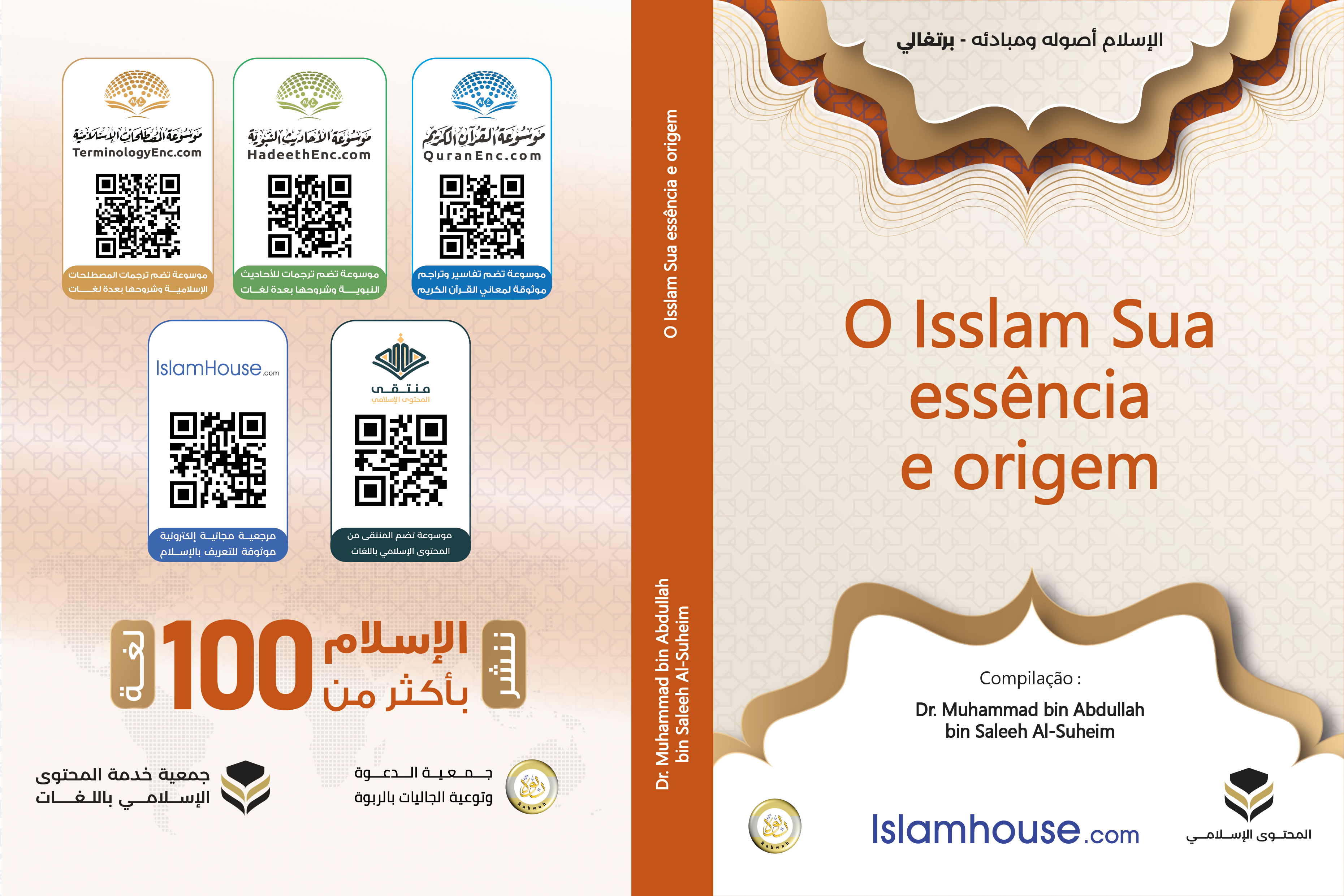 O Islam Sua essência e origemCompilaçãoDr. Muhammad bin Abdullah bin Saleeh Al-Suheim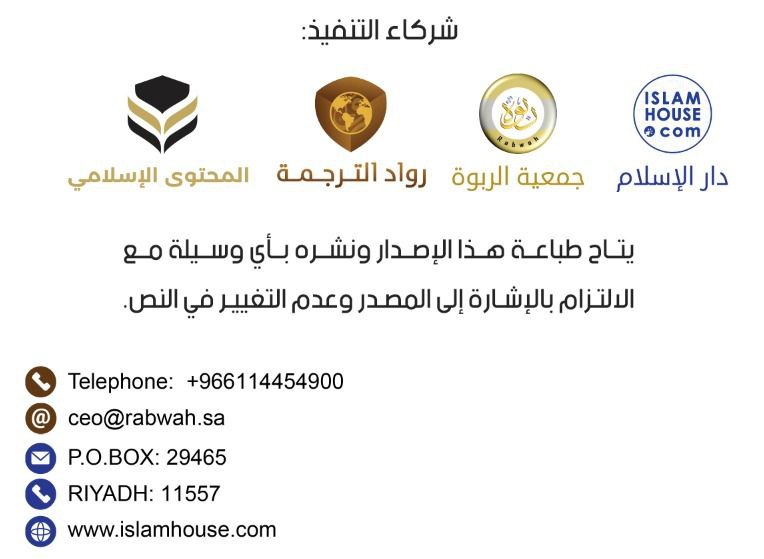 Em Nome de Allah o Misericordioso o MisericordiadorPrefacioLouvado seja Allah que enviou Seu mensageiro com a orientação e a verdadeira religião, e louvado seja Allah que nos tornou seguidores do Muhammad - Que a paz e bençãos de Allah estejam sobre ele - e louvado seja Allah que nos agraciou e nos tornou dentre os que asseguram a sua orientação e pregadores para o seu caminho.Testemunho que não há divindade excepto Allah, o Único que não tem parceiro, Deus dos primeiros e últimos (povos), o Guardião dos céus e das terras, acedeu para ele o piedoso e o ímpio, e testemunha-se pela sua justiça e mérito, a visão e percepção, Ele guiou a quem quer através de seus méritos para a Sua senda recta, e desviou de Seu caminho por sua justiça, aquele que merece o eterno castigo, e testemunho que Muhammad é servo de Allah e Seu mensageiro - Que a paz e bençãos de Allah estejam sobre ele - passou sua vida combatendo e combatente, pacientando e perseverante, convocou para o caminho de seu Senhor em todo espaço e grota, e chamou:Venham ao sucesso venham ao combate, Allah especificou-o com grandiosas e incalculaveis especialidades, tornou sua lei (shariah) como sendo eterna ate no Dia da Ressurreição, e seus pregadores depois dele carregam as bandeiras dele ate que Deus herda a terra e a quem nela estiver, no entanto, dentre eles há grupos que continuam seguindo a verdade e não os prejudica aquele que abandonar ou contrariar a sua ordem, pois eles estão sob clareza de quem ordenou-os, seguem o exemplo de seu profeta Muhammad - Que a paz e bençãos de Allah estejam sobre ele:Dize: "Este é o meu caminho: Convoco-vos a Allah. Estou fundando sobre clarividencia, eu e quem me segue".Eles convocam aquele que está na perdição para a orientação, exortam a criatura sobre a destruição e arruinação, desejando aquilo que está perante Allah, para que não imitem o povo do livro (judeus), os quais Ele firmou aliança, então, atiraram-no atras das costas; o Altíssimo diz:E quando Allah firmou aliança com aqueles a quem fora concedido o Livro: "Que vós o torneis evidente, para o povo e não o oculteis"; então atiraram-no para trás das costas e venderam-no por ínfimo preço. E que execrável o preço pelo qual o venderam.Na verdade, todo aquele que actua no campo de compilação de livros islamicos, sua publicação e sua tradução, encontra grande necessidade de um livro que convoca os não muçulmanos para o Islam; porque os livros sobre o Islam são muitos, sejam eles de uma forma resumida ou detalhada, mas é possivel que não encontrem neles, as condições exigidas na convocação aos não muçulmanos; porque alguns deles foram compilados para muçulmanos e não foram incluidos os não muçulmanos, e outros têm detalhes nas questões de adorações e que o seu desenvolvimento não se encaixa perante ao não muçulmano, e alguns deles contém observações que impedem seu aproveitamento.Já se pretendeu com essa questão - desde a epoca da representação de assuntos de publicações pelo Ministério de Assuntos Islâmicos, Doação, Vocação e Orientação e não se encontra este livro que se aspira, e não tivemos facilidades na representatividade, o acordo com o autor para ele escrever, mesmo apresentando isso para alguns especialistas, mas de uma situação a outra, ha obstaculos e talvez seus motivos é a abundãncia de pecados e o desperdicio nos direitos do Conhecedor das coisas ocultas.Dentre tempos e outros, delegaram-nos um livro atraves de um novo guiado ou de um centro islamico nos pedindo a indica-los um livro para que traduzissem para os filhos da sua nação, que favorece falarmos com os povos incredulos, então olhamos a direita e a esquerda e não encontramos este livro, e sentimos um aperto e constrangimento na nossa incapacidade de alcançar a lei de Allah atraves de um breve livro resumido.Edepois disso vi que diferir uma deficiencia não termina, e que o desejo do inexistente e sua espera é insensato, e que não temos desculpas no nosso desperdicio, então supliquei a Allah e pedi ajuda e sucesso para escrever um livro para preecher aquela lacuna - mesmo que seja temporariamente - , para que se concretize algo daquele sonho que muitas vezes fizemos avanços improprios, e nem me intitulo que eu teria concretizado aquele objectivo que nós teriamos aspirado, mas tento traçar meio para que se erga com aquele que vier depois de mim, e semeio a semente para que que regue outro.Tentei segundo a minha capacidade mostrar o Islam neste livro, uma breve demonstração a partir da definição dos pilares do Islam e seus grandiosos principios, e aquilo que exige esclarecimento mencionando algumas questões e problemas que são necessarios conhecer perante a convocação ao Islam.Neste metodo adotei os hadices al-jamiah como por exemplo a noticia de envio do Muadh - Que Allah esteja sarisfeito com ele - à Iemen quando o profeta - Que a paz e bençãos de Allah estejam sobre ele - disse para ele:Na verdade, tu irás ter com um povo dentre os adeptos do Livro (judeus), convoca-os para que testemunhem que não ha divindade excepto Allah e que eu sou mensageiro de Allah, caso eles te obedeçam, faça saber a eles que Allah obrigou a pratica de cinco orações em todo dia e noite, caso eles te obedeçam sobre isso, faça saber a eles ue Allah obrigou a caridde que é levado dos seus ricos e entre aos seus pobres,E sobre o hadith de Umar bin Al-Khattab - Que Allah esteja satisfeito com ele - o qual disse:Num dia enquanto estavamos sentados na companhia do mensageiro de Allah - Que a paz e bençãos de Allah estejam sobre ele - aproximou-se de nós um homem com roupa de resplandecente brancura, tinha cabelos intensamente pretos, Não se notavam sinais de que tivesse viajado, e nenhum de nós o conhecia, sentou-se em frente ao profeta - Que a paz e bençãos de Allah estejam sobre ele - apoiando seus joelhos com os do profeta, e colocou as mãos sobre as pernas dele e disse: Ó Muhammad, fala-me acerca do Islam? O mensageiro de Allah - Que a paz e bençãos de Allah estejam sobre ele - respondeu: o Islam é prestar testemunho que não ha divindade além de Allah e que Muhammad é mensageiro de Allah, observar as orações, pagar o zakat, jejuar nos mês de Ramadan e realizar a peregrinação na Casa Sagrada se tiver meios para tal. O homem disse: Falaste a verdade.Ele disse: Surpreendeu-nos pelo facto de perguntar e logo confirmar a veracidade. Então, fala-me dobre a fé! Ele respondeu: Que creias em Allah, em seus anjos, seus livros, seus mensageiros e o Dia do Juízo Final, e crer na predestinação, tanto no bem ou do mal. E o homem disse: Falaste a verdade. Então, fala-me sobre a virtude? O mensageiro de Allah respondeu: Que adores a Allah como se O visses, pois se não O vês, Ele te vê...ate quando o profeta disse: Ó Umar! Sabes quem era aquele que perguntava? Eu disse: Allah e seu mensageiro sabem melhor. O profeta disse: Era o anjo Gabriel, que veio ensinar-vos a vossa religião.Portanto nesses dois hadices o profeta - Que a paz e bençãos de Allah estejam sobre ele - esclareceu a essência da fé, do Islam e da virtude, e isso não ultrapassou para o ramo de questões, porém no primeiro hadith o profeta - Que a paz e bençãos de Allah estejam sobre ele - não mencionou o jejum e a peregrinação (hajj), e os sábios explicaram isso com fundamentos que este não é o momento de explana-los.Assim como tentei segundo a minha capacidade em apresentar uma evidência com um versiculo ou mais a partir do Alcorão, sobre uma das questões da crença, baseando-se no dito do Altíssimo:E se um dos idólatras te pede defesa, defende-o ate que ouça as palavras de Allah,No entanto, é preciso que se façam escutar a palavra de Allah, porque possui um encanto que conquista as mentes, e leva aodeslumbramento, assim como dentre muitos que se converteram citam que leram versiculos do Sagrado Alcorão e foi o motivo da sua orientação; e ja tentei - com esforço em me abster de algumas questões que exigem indagações e objeções para a mente do leitor, assim como optei em não responder algumas questões duvidosas, bastou-me mencionar as provas e os principios que negam estas ou aquelas duvidas.E me esforcei para que seja ligeiro e agradavel como as evidencias de orientação, longe de capitulos, secções e o peso de livros formais.E este trabalho é esforço do ser humano, impresso por uma impressora do ser humano, pode haver cansaço, faltas e erros, e aquilo que está certo e verdadeiro provem de Allah, e peço a Allah para que torne sincero pelo Seu nobre rosto, e que aceite de mim, e que registe a aceitação dele; e o que existir de erros provem de mim e do satanas, e Allah, Glorificado e o Altíssimo está longe sobre os erros e omissões, e peço a Allah para que substitua os erros deste livro com o certo e substitua a perdição por orientação.E no fim deste prefacio agradeço a todo aquele que se esforçou para a compilação deste livro, sua impressão, tradução e sua publicação, e peço a Allah que multiplique para eles a recompensa e que torne dentre as boas acções e um conhecimento benefico, Ele é o tutor e capaz disso, e nossa ultima súplica é que todos louvores pertencem a Allah, o Senhor dos mundos, e que a paz e bençãos estejam sobre o nosso profeta, sua familia e todos seus companheiros.O autorDr. Muhammad bin Abdullah bin Saleeh Al-SuheimCaixa Postal 1032 Riad 11342IntroduçãoTodos os louvores são para Allah, nós O louvamos, a Ele pedimos ajuda, e d'Ele buscamos o Seu perdão, e nos protegemos em Allah dos males que estão em nosso âmago, e dos malefícios que nossos actos determinam quem é guiado por Allah não lhe será desviado, e a quem Ele desviar, este não encontrará um ser que possa guia-lo, assim eu testemunho que não há divindade merecedora da adoração excepto Allah, o Único que nada pode Lhe ser associado, e testemunho que Muhammad é Seu servo e Mensageiro, que as bençãos e a paz estejam sobre ele.E então:Allah enviou Seus mensageiros para o Universo; para que as pessoas não tenham uma desculpa depois dos mensageiros, e revelou livros como guia, misericordia, luz e cura; e no passado os mensageiros eram enviados especificamente para seus povos e memorizavam seus livros; por isso suas escrituras foram encobertas, suas leis foram deturpadas e alteradas; porque foram reveladas para uma nação limitada, num determinado período.Depois Allah especificou o Seu profeta Muhammad - Que a paz e bençãos de Allah estejam sobre ele - tornado-o o selo dos profetas e mensageiros, o Altíssimo diz:﴿مَّا كَانَ مُحَمَّدٌ أَبَآ أَحَدٖ مِّن رِّجَالِكُمۡ وَلَٰكِن رَّسُولَ ٱللَّهِ وَخَاتَمَ ٱلنَّبِيِّـۧنَۗ ... ﴾ [الأحزاب: 40]Muhammad não foi pai de nenhum de vossos homens, mas o mensageiro de Allah e o selo dos profetas,E honrou-lhe pelo melhor livro revelado, que é o Grandioso Alcorão, e o Glorificado se responsabilizou pela sua protecção, e não deixou sub custódia de sua criatura; Ele diz:﴿إِنَّا نَحۡنُ نَزَّلۡنَا ٱلذِّكۡرَ وَإِنَّا لَهُۥ لَحَٰفِظُونَ ٩﴾ [الحجر: 9]Por certo, Nós fizemos descer o Alcorão, e por certo, dele somos Custódios;E tornou sua lei duradoura até a chegada da hora (dia do juízo final), e o Glorificado deixou claro que dentre os requisitos de permanência de Sua lei, é a crença nela e a sua pregação, e a paciência sobre ela, e o método de Muhammad - Que a paz e bençãos de Allah estejam sobre ele - e os seus seguidores depois dele foi de convocar (as pessoas) à Allah com clarividência; diz o Altíssimo esclarecendo este método:﴿قُلۡ هَٰذِهِۦ سَبِيلِيٓ أَدۡعُوٓاْ إِلَى ٱللَّهِۚ عَلَىٰ بَصِيرَةٍ أَنَا۠ وَمَنِ ٱتَّبَعَنِيۖ وَسُبۡحَٰنَ ٱللَّهِ وَمَآ أَنَا۠ مِنَ ٱلۡمُشۡرِكِينَ١٠٨﴾ [يوسف: 108]Dize: "Este é o meu caminho, convoco-vos a Allah. Estou fundado sobre clarividência, eu e quem me segue. E glorificado se Allah! E não sou dos idólatras;E ordenou-lhe a pacientar as ofensas no caminho de Allah; e diz o Altíssimo:﴿فَٱصۡبِرۡ كَمَا صَبَرَ أُوْلُواْ ٱلۡعَزۡمِ مِنَ ٱلرُّسُلِ ... ﴾ [الأحقاف: 35]Então, pacienta, como pacientaram os dotados de firmeza, entre os mensageiros;E o Exaltado diz:﴿يَٰٓأَيُّهَا ٱلَّذِينَ ءَامَنُواْ ٱصۡبِرُواْ وَصَابِرُواْ وَرَابِطُواْ وَٱتَّقُواْ ٱللَّهَ لَعَلَّكُمۡ تُفۡلِحُونَ٢٠٠﴾ [آل عمران: 200]Ó vós crentes! Pacientai e perseverai na paciência, e sede constantes na vigilância e temei a Allah, na esperança de serdes bem aventurados;E seguindo este honrado método celestial, escrevi este livro para a convocação no caminho de Allah, se espelhando no Livro de Allah (Alcorão) e se orientando com a tradição do Seu mnensageiro - Que a paz e bençãos de Allah estejam sobre ele - , nele esclareci breves informações sobre a criação do Universo, a criação do ser humano e sua honra, o envio de mensageiros para ele, a situação das antigas regiões, depois defini o islam no significado e nos pilares, então, para quem quer uma orientação, aqui estão as evidências em suas mãos, aquele que quer salvação, já explanei seu caminho para ele, quem quer seguir os vestígios dos profetas, mensageiros e dos benfeitores, aqui está o caminho deles. E quem negá-los, tornou ignorante a si proprio e percorreu caminho da perdição.Na verdade, cada grupo possui seita na qual chamam as pessoas para ela, e crendo que a verdade está inserida nela e não existe nas outras, e cada grupo possui uma crença na qual chamam as pessoas para seguirem o mentor da crença deles, e exaltar o líder do caminho deles.Enquanto o muçulmano não convoca para seguir o caminho dele; porque ele não tem seu próprio caminho, pois a religião dele pertence a Allah, que Ele agraciou para si proprio; o Altíssimo diz:﴿إِنَّ ٱلدِّينَ عِندَ ٱللَّهِ ٱلۡإِسۡلَٰمُۗ ...﴾ [آل عمران: 19]Na verdade, a religião perante Allah é o Islam;E nunca chama para exaltar o ser humano, pois todos seres humanos são iguais na religião de Allah, não há distinção entre eles excepto pelo temor (a Allah), porém, convoca as pessoas para que sigam o caminho do Seu Senhor, acreditem nos Seus mensageiros, e seguirem a Sua lei que revelou sobre o selo de Seus mensageiros, o Muhammad - Que a paz e bençãos de Allah estejam sobre ele - e ordenou-o a expandir para todas as pessoas.E por causa disso, compilei este livro como convocação para a religião de Allah, na qual, Ele agradou-se para Si mesmo, e atraves dela enviou o selo de Seus mensageiros; e como orientação para quem quer se guiar, e uma evidência para quem quer felicidade; e juro por Allah, que a criatura não encontrará a verdadeira felicidade excepto nessa religião, e não conhecerá tranquilidade excepto aquele que crer em Allah como Senhor e Muhammad - Que a paz e bençãos de Allah estejam sobre ele - como mensageiro, o Islam como religião; milhares guiados ao Islam - tanto na época passada ou actual - testemunham que não conheceram a verdadeira vida excepto após a conversão deles, e não provaram a felicidade excepto na sombra do Islam...isto porque cada pessoa procura por felicidade, por tranquilidade e busca a verdade, e já preparei neste livro; e peço a Allah que torne esta acção sincera pela Sua causa, como convocação para Seu caminho e que registe como aceite, que torne dentre as boas obras que beneficiam o seu autor na vida mundana e no Além.Já autorizei para aquele que quer fazer a sua impressão para qualquer idioma ou sua tradução para qualquer idioma, com a condição de assumir a responsabilidade ao mudar para o idioma que quer traduzir.Como desejo a todo aquele que tem alguma observação ou correcção, seja do livro original no idioma árabe ou em qualquer tradução deste livro, que me transmita sobre ela no endereço citado aqui.E louvado seja Allah, no principio e no fim, aparente e ocultamente, a Ele pertecem os louvores aparentes e secretos, e os louvores pertencem na vida mundana e no Além, para Ti é o louvor, preenchendo os céus e preenchendo a terra e preenchendo tudo e mais que possas permitir, ó noso Senhor e que Allah abençoe Muhammad e seus companheiros e todos aqueles que seguem o seu caminho, na virtude e na paz até no Dia do Juizo Final.O autorDr. Muhammad bin Abdullah bin Saleeh Al-SuheimRiad 13/10/1420 hijri Caixa postal 1032 Riad 1342E caixa postal 6249 Riad 11442Onde está o caminho?Quando a pessoa se torna adulta aparecem na sua mente muitas perguntas, como por exemplo: De onde eu venho?E porque vim?E para onde é o destino?E quem me criou e criou este Universo em minha volta?E quem possui este Universo e maneja nele?E outras questões.E o ser humano não se adequa em saber as respostas destas perguntas, e nem a ciência de hadice consegue desenvolver as respostas sobre elas; pois, estes problemas são dentre aqueles que se inserem no ciclo da religião, por esse motivo enumerei narrações e diversifiquei as superstições e mitos acerca destas questões que aumentam a perplexão e preocupação do ser humano. E não é possível que o ser humano encontre uma resposta satisfatória e suficiente para estas questões excepto quando Allah o guia para a verdadeira religião que traz palavras detalhadas destas e outras questões; pois estas questões são consideradas dentre as coisas invisíveis, e a verdadeira religião é que se destaca pela veracidade e palavra verídica; porque é única proveniente de Allah, revelou para Seus profetas e mensageiros; por isso é necessario para o ser humano buscar a verdadeira religião, aprender e crer nela, para despertar a perplexidade e afastar dele as dúvidas, guiando-se para a senda recta.E nas páginas seguintes convoco-te a seguir a senda recta, e elucido diante de sua vista algumas de suas provas, evidências e argumentos, para que repares com imparcialidade, reflexão e tolerância.Existencia de Allah e Sua Senhoria, Sua Unicidade e Sua Divindade, Glorificado seja:Os incrédulos adoram deuses inventados como árvore, pedra e o ser humano; por isso os judeus e idólatras perguntaram ao mensageiro de Allah - Que a paz e bençãos de Allah estejam sobre ele - sobre as qualidades de Allah e de que ele foi feito, então Allah revelou:﴿قُلۡ هُوَ ٱللَّهُ أَحَدٌ١ ٱللَّهُ ٱلصَّمَدُ٢ لَمۡ يَلِدۡ وَلَمۡ يُولَدۡ ٣ وَلَمۡ يَكُن لَّهُۥ كُفُوًا أَحَدُۢ٤﴾ [الإخلاص: 1-4]Dize: Ele é Allah, Único. Allah é o Absoluto.Não gerou e não foi gerado. E não há ninguém igual a Ele.E fez saber seus servos sobre Ele, dizendo:﴿إِنَّ رَبَّكُمُ ٱللَّهُ ٱلَّذِي خَلَقَ ٱلسَّمَٰوَٰتِ وَٱلۡأَرۡضَ فِي سِتَّةِ أَيَّامٖ ثُمَّ ٱسۡتَوَىٰ عَلَى ٱلۡعَرۡشِۖ يُغۡشِي ٱلَّيۡلَ ٱلنَّهَارَ يَطۡلُبُهُۥ حَثِيثٗا وَٱلشَّمۡسَ وَٱلۡقَمَرَ وَٱلنُّجُومَ مُسَخَّرَٰتِۭ بِأَمۡرِهِۦٓۗ أَلَا لَهُ ٱلۡخَلۡقُ وَٱلۡأَمۡرُۗ تَبَارَكَ ٱللَّهُ رَبُّ ٱلۡعَٰلَمِينَ ٥٤﴾ [الأعراف: 54]Por certo, vosso Senhor é Allah, que criou os céus e a terra em seis dias, em seguida, estaleceu-se no trono. Ele faz a noite encobrir o dia, cada um na assi´dua procura do outro; e criou o sol e a lua e as estrelas, submetidos, por Sua ordem. Ora, d'Ele é a criação e a ordem. Bendito seja Allah, o Senhor dos mundos.E o Exaltado diz:﴿ٱللَّهُ ٱلَّذِي رَفَعَ ٱلسَّمَٰوَٰتِ بِغَيۡرِ عَمَدٖ تَرَوۡنَهَاۖ ثُمَّ ٱسۡتَوَىٰ عَلَى ٱلۡعَرۡشِۖ وَسَخَّرَ ٱلشَّمۡسَ وَٱلۡقَمَرَۖ كُلّٞ يَجۡرِي لِأَجَلٖ مُّسَمّٗىۚ يُدَبِّرُ ٱلۡأَمۡرَ يُفَصِّلُ ٱلۡأٓيَٰتِ لَعَلَّكُم بِلِقَآءِ رَبِّكُمۡ تُوقِنُونَ٢ وَهُوَ ٱلَّذِي مَدَّ ٱلۡأَرۡضَ وَجَعَلَ فِيهَا رَوَٰسِيَ وَأَنۡهَٰرٗاۖ وَمِن كُلِّ ٱلثَّمَرَٰتِ جَعَلَ فِيهَا زَوۡجَيۡنِ ٱثۡنَيۡنِۖ يُغۡشِي ٱلَّيۡلَ ٱلنَّهَارَۚ ....﴾ [الرعد: 2-3]Allah é quem elevou os céus sem colunas que vejais, em seguida, estabeleceu-se no trono. E submeteu o sol e a lua, cada qual corre até um termo designado. Ele administra a ordem de tudo e aclara os sinais, para vos convencerdes do deparar de vosso Senhor. E Ele é quem estendeu a terra e nela fez assentes montanhas e rios. E de todos os frutos, nela fez um par, um casal. Ele faz a noite encobrir o dia.Até onde diz:﴿ٱللَّهُ يَعۡلَمُ مَا تَحۡمِلُ كُلُّ أُنثَىٰ وَمَا تَغِيضُ ٱلۡأَرۡحَامُ وَمَا تَزۡدَادُۚ وَكُلُّ شَيۡءٍ عِندَهُۥ بِمِقۡدَارٍ٨ عَٰلِمُ ٱلۡغَيۡبِ وَٱلشَّهَٰدَةِ ٱلۡكَبِيرُ ٱلۡمُتَعَالِ٩﴾ [الرعد: 8-9]Allah sabe o que cada varoa carrega consigo e a contração das matrizes e sua dilatação. E cada coisa, junto d'Ele está na justa medida. Ele é o Sabedor do invisível, o Grande, o Sublime.E o Exaltado diz:﴿قُلۡ مَن رَّبُّ ٱلسَّمَٰوَٰتِ وَٱلۡأَرۡضِ قُلِ ٱللَّهُۚ قُلۡ أَفَٱتَّخَذۡتُم مِّن دُونِهِۦٓ أَوۡلِيَآءَ لَا يَمۡلِكُونَ لِأَنفُسِهِمۡ نَفۡعٗا وَلَا ضَرّٗاۚ قُلۡ هَلۡ يَسۡتَوِي ٱلۡأَعۡمَىٰ وَٱلۡبَصِيرُ أَمۡ هَلۡ تَسۡتَوِي ٱلظُّلُمَٰتُ وَٱلنُّورُۗ أَمۡ جَعَلُواْ لِلَّهِ شُرَكَآءَ خَلَقُواْ كَخَلۡقِهِۦ فَتَشَٰبَهَ ٱلۡخَلۡقُ عَلَيۡهِمۡۚ قُلِ ٱللَّهُ خَٰلِقُ كُلِّ شَيۡءٖ وَهُوَ ٱلۡوَٰحِدُ ٱلۡقَهَّٰرُ١٦﴾ [الرعد: 16]Dize: Quem é o Senhor dos céus e da terra? Dize: Allah. Dize: Então, tomais além d'Ele, protectores que não possuem, para si mesmos, beneficio nem prejuízo? Dize: Igualam-se o cego e o vidente? Ou igualam-se as trevas e a luz? Ou fazem a Allah parceiros, que hajam criado algo como Sua criação, então, assemelha-se-lhes a criação? Dize: Allah, o Criador de todas as coisas e Ele é o Único, o Dominador.E o Glorificado estabeleceu-lhes Seus sinais como testemunhas e explanações; Ele disse:﴿وَمِنۡ ءَايَٰتِهِ ٱلَّيۡلُ وَٱلنَّهَارُ وَٱلشَّمۡسُ وَٱلۡقَمَرُۚ لَا تَسۡجُدُواْ لِلشَّمۡسِ وَلَا لِلۡقَمَرِ وَٱسۡجُدُواْۤ لِلَّهِۤ ٱلَّذِي خَلَقَهُنَّ إِن كُنتُمۡ إِيَّاهُ تَعۡبُدُونَ٣٧﴾ [فصلت: 37]E entre Seus sinais, está a noite e o dia e o sol e a lua. Não vos prosterneis diante do sol nem da lua, e prosternai-vos diante de Allah, quem os criou, se só a Ele adorais. E dentre Seus sinais, está que tu vês a terra humilde, e quando fazemos descer, sobre ela, a água, move-se e cresce. Por certo, aquele que a vivifica, dará a vida aos mortos. Por certo, Ele, sobre todas as coisas é Onipotente.E disse o Glorificado:﴿وَمِنۡ ءَايَٰتِهِۦٓ أَنَّكَ تَرَى ٱلۡأَرۡضَ خَٰشِعَةٗ فَإِذَآ أَنزَلۡنَا عَلَيۡهَا ٱلۡمَآءَ ٱهۡتَزَّتۡ وَرَبَتۡۚ إِنَّ ٱلَّذِيٓ أَحۡيَاهَا لَمُحۡيِ ٱلۡمَوۡتَىٰٓۚ إِنَّهُۥ عَلَىٰ كُلِّ شَيۡءٖ قَدِيرٌ٣٩﴾ [فصلت: 39]E dentre Seus sinais, está a criação dos céus e da terra, e a variedade de vossas línguas e de vossas cores. Por certo,há nisso sinais para os sabedores. E dentre Seus sinais, está vosso dormir à noite e de dia, e vossa busca de Seu favor.E classificou a Si mesmo com belas qualidades e completas; Ele diz:﴿ٱللَّهُ لَآ إِلَٰهَ إِلَّا هُوَ ٱلۡحَيُّ ٱلۡقَيُّومُۚ لَا تَأۡخُذُهُۥ سِنَةٞ وَلَا نَوۡمٞۚ لَّهُۥ مَا فِي ٱلسَّمَٰوَٰتِ وَمَا فِي ٱلۡأَرۡضِۗ مَن ذَا ٱلَّذِي يَشۡفَعُ عِندَهُۥٓ إِلَّا بِإِذۡنِهِۦۚ يَعۡلَمُ مَا بَيۡنَ أَيۡدِيهِمۡ وَمَا خَلۡفَهُمۡۖ وَلَا يُحِيطُونَ بِشَيۡءٖ مِّنۡ عِلۡمِهِۦٓ إِلَّا بِمَا شَآءَۚ وَسِعَ كُرۡسِيُّهُ ٱلسَّمَٰوَٰتِ وَٱلۡأَرۡضَۖ وَلَا يَـُٔودُهُۥ حِفۡظُهُمَاۚ وَهُوَ ٱلۡعَلِيُّ ٱلۡعَظِيمُ٢٥٥﴾ [البقرة: 255]Allah! Não há mais divindade além d’Ele, Vivente, Subsistente, a Quem jamais alcança a inatividade ou o sono; d’Ele é tudo quanto existe nos céus e na terra. Quem poderá interceder junto a Ele, sem a Sua anuência? Ele conhece tanto o passado como o futuro, e eles (humanos) nada conhecem a Sua ciência, senão o que Ele permite.E Ele disse:﴿غَافِرِ ٱلذَّنۢبِ وَقَابِلِ ٱلتَّوۡبِ شَدِيدِ ٱلۡعِقَابِ ذِي ٱلطَّوۡلِۖ لَآ إِلَٰهَ إِلَّا هُوَۖ إِلَيۡهِ ٱلۡمَصِيرُ٣﴾ [غافر: 3]O Perdoador do delito e o Aceitador do arrependimento, o Veemente na punição, o Dotado de posses. Não existe deus senão Ele. A Ele será o destino.E o Exaltado diz:﴿هُوَ ٱللَّهُ ٱلَّذِي لَآ إِلَٰهَ إِلَّا هُوَ ٱلۡمَلِكُ ٱلۡقُدُّوسُ ٱلسَّلَٰمُ ٱلۡمُؤۡمِنُ ٱلۡمُهَيۡمِنُ ٱلۡعَزِيزُ ٱلۡجَبَّارُ ٱلۡمُتَكَبِّرُۚ سُبۡحَٰنَ ٱللَّهِ عَمَّا يُشۡرِكُونَ٢٣﴾ [الحشر: 23]Ele é Allah. Não existe deus senão Ele, o Rei, o Puro, a Paz, o Confortador, o Predominante, o Todo-Poderoso, o Transcendente, o Orgulhoso, Glorificado seja Allah, acima do que idolatram.Este Senhor das divindades, o Sábio, o Onipotente, que fez conhecer sobre si mesmo para os seus servos, e estabeleceu para eles seus sinais como testemunhas e explanações, e classificou a si mesmo com qualidades completas -, mostram a Sua existência, Sua Senhoria e Sua Divindade, as leis proféticas, o sentido mental e a criação natural, e as nações estão unanimes acerca disso; e em seguida esclarecerei algo sobre isso; quanto as evidências de Sua existência e Sua Senhoria, são:Criação deste Universo e o que nele existe dentre as magníficas obras:Ó ser humano! Este grandioso Universo que te rodeia, composto de céus, planetas e galaxias, e a terra estendida contém partes proximas e o que nela germina é diferente segundo a diferença das terras, contém todos frutos, e dentre todas as criaturas existem pares...Portanto, este Universo não criou a si mesmo, inevitavelmente teve um Criador; porque não é possivel que se crie por si mesmo, então, quem criou este magnífico sistema e completou com tanta perfeição, e tornou sinal para os videntes é somente Allah, o Único, Todo-Poderoso, o qual não existe outro senhor senão Ele e não há divindade além d'Ele; diz o Altíssimo:﴿أَمۡ خُلِقُواْ مِنۡ غَيۡرِ شَيۡءٍ أَمۡ هُمُ ٱلۡخَٰلِقُونَ ٣٥ أَمۡ خَلَقُواْ ٱلسَّمَٰوَٰتِ وَٱلۡأَرۡضَۚ بَل لَّا يُوقِنُونَ٣٦﴾ [الطور: 35-36]Ou foram eles criados do nada, ou são eles os criadores? Ou criaram os céus e a terra? Mas não se convencem.Estes dois versículos estão compostos por três introduções, que são:Será que eles foram criados do nada?Será que eles criaram a si mesmos?Será que eles criaram os céus e a terra?Se não foram criados do nada, e não criaram a si mesmos e nem criaram os céus e a terra; determina-se que é preciso reconhecer a existencia do Criador que criou a eles e criou os céus e a terra, e Ele é Allah, o Único, o Todo-Poderoso.O instinto natural:As criaturas tem o instinto de reconhecer o Criador, e que Ele é o Venerado, o Maior, o Grandioso e o mais completo que todas as coisas; e isto é mais sólido naturalmente do que os princípios de ciências matématicas, e nem necessita de apresentar evidências, excepto aquele que mudar a sua natureza, e for mostrado situações que vai se comportar de acordo como obteve; o Altíssimo diz:﴿فَأَقِمۡ وَجۡهَكَ لِلدِّينِ حَنِيفٗاۚ فِطۡرَتَ ٱللَّهِ ٱلَّتِي فَطَرَ ٱلنَّاسَ عَلَيۡهَاۚ لَا تَبۡدِيلَ لِخَلۡقِ ٱللَّهِۚ ذَٰلِكَ ٱلدِّينُ ٱلۡقَيِّمُ ....﴾ [الروم: 30]Assim é a natureza feita por Allah, segundo a qual Ele criou os homens. Não há alteração na criação de Allah. E ssa é a religião recta;E o profeta - Que a paz e bençãos de Allah estejam sobre ele - disse:Não há um recém-nascido que nasce sem ser atraves de uma natureza perfeita, então, seus pais o desviam para o judaísmo ou cristianismo ou adorador de fogo (majússi), como uma camela que dá luz a camela livre de defeitos, será que esperam que apareça com defeitos?Depois Abu Huraira disse: Leiam se quiserem:Assim é a natureza feita por Allah, segundo a qual Ele criou os homens. Não há alteração na criação de Allah.E ele - Que a paz e bençãos de Allah estejam sobre ele - disse também:Na verdade meu Senhor me ordenou a vos informar algo que Ele me ensinou nesse meu dia, algo esse cujo voces ignoram: (Allah diz) Todos bens que concedo aos servos é lícita, e por certo, eu criei todos meus servos monoteistas, e então, apareceu-lhes o satanás que encobriu a religião deles tornando ilícito aquilo que permiti para eles e ordenou-lhes a me associarem daquilo que não foi revelado a sua comprovação.Consenso das nações:As nações antigas e atuais são unanimes que existe o Criador deste Universo, e Ele é Allah, o Senhor dos mundos, e Ele é Criador dos cés e da terra, não tem parceiros na Sua criação, assim como não tem parceiro no Seu reinado, Glorificado seja.Não existe nehuma informação a partir de qualquer uma das nações antepassadas, que diz que elas acreditavam que seus deuses associaram-se a Allah na criação dos céus e da terra; porém acreditavam que Allah é o Criador deles e Criador de seus deuses, no entanto, não há Criador além d'Ele e nem Sustentador além d'Ele; o benefício e o prejuízo está em Sua mãos, Glorificado seja; diz o Altíssimo informando a declaração dos idólatras sobre a Senhoria de Allah:﴿وَلَئِن سَأَلۡتَهُم مَّنۡ خَلَقَ ٱلسَّمَٰوَٰتِ وَٱلۡأَرۡضَ وَسَخَّرَ ٱلشَّمۡسَ وَٱلۡقَمَرَ لَيَقُولُنَّ ٱللَّهُۖ فَأَنَّىٰ يُؤۡفَكُونَ٦١ ٱللَّهُ يَبۡسُطُ ٱلرِّزۡقَ لِمَن يَشَآءُ مِنۡ عِبَادِهِۦ وَيَقۡدِرُ لَهُۥٓۚ إِنَّ ٱللَّهَ بِكُلِّ شَيۡءٍ عَلِيمٞ٦٢ وَلَئِن سَأَلۡتَهُم مَّن نَّزَّلَ مِنَ ٱلسَّمَآءِ مَآءٗ فَأَحۡيَا بِهِ ٱلۡأَرۡضَ مِنۢ بَعۡدِ مَوۡتِهَا لَيَقُولُنَّ ٱللَّهُۚ قُلِ ٱلۡحَمۡدُ لِلَّهِۚ بَلۡ أَكۡثَرُهُمۡ لَا يَعۡقِلُونَ ٦٣﴾ [العنكبوت: 61-63]E se lhes perguntas: Quem criou os céus e a terra e submeteu o sol e a lua? Em verdade, dirão: Allah. Então, como podem distanciar-se (da verdade)? Allah prodigaliza o sustento a quem quer de Seus servos, e restringe-lho. Por certo, Allah, de todas as coisas é Onisciente. E se lhes perguntas: Quem faz descer água do céu, e com ela, vivifica a terra, depois de morta? Em verdade, dirão: Allah. Dize: Louvor a Allah. Mas a maioria deles não razoa.E o Exaltado diz:﴿وَلَئِن سَأَلۡتَهُم مَّنۡ خَلَقَ ٱلسَّمَٰوَٰتِ وَٱلۡأَرۡضَ لَيَقُولُنَّ خَلَقَهُنَّ ٱلۡعَزِيزُ ٱلۡعَلِيمُ٩﴾ [الزخرف: 9]E se lhes perguntas: Quem criou os cés e a terra? Em verdade dirão: Criou-os o Todo-Poderoso, o Onisciente.Necessidade mental:Não encontras mentes que mostram o reconhecimento que este Universo pertence a um Grandioso Criador; pois a mente vê o Universo criado e novo, e que ele não existiu por si mesmo, e o inovado é preciso que tenha um inovador.E o ser humano sabe que pode atravessar crises e desgraças, e quando o homem não consegue afasta-las, ele dirige-se com o coração para o céu e suplica a Seu Senhor para que afaste sua preocupação, a mágoa, mesmo sendo que nos restantes dias nega o Seu Senhor e adora seu ídolo, então, esta necessidade não é descartada, e é preciso reconhece-la, porém quando o animal é assolado por uma desgraça ergue-se sua cabeçae fixa-se seus olhos para o céu. Allah já informou sobre o ser humano que quando ele é assolado por um infortúnio, apressa-se para o Seu Senhor pedindo para que Ele afaste seu infortunio. O Altissímo diz:﴿۞ وَإِذَا مَسَّ ٱلۡإِنسَٰنَ ضُرّٞ دَعَا رَبَّهُۥ مُنِيبًا إِلَيۡهِ ثُمَّ إِذَا خَوَّلَهُۥ نِعۡمَةٗ مِّنۡهُ نَسِيَ مَا كَانَ يَدۡعُوٓاْ إِلَيۡهِ مِن قَبۡلُ وَجَعَلَ لِلَّهِ أَندَادٗا لِّيُضِلَّ عَن سَبِيلِهِۦۚ قُلۡ تَمَتَّعۡ بِكُفۡرِكَ قَلِيلًا إِنَّكَ مِنۡ أَصۡحَٰبِ ٱلنَّارِ٨﴾ [الزمر: 8]E quando um infortúnio toca ao ser humano, ele invoca a seu Senhor, voltando-se contrito para Ele; em seguida, quando Ele lhe outorga uma graça vinda d'Ele, ele esquece aquilo pelo qual o invocara antes, e faz semelhantes a Allah.E diz o Altíssimo falando sobre a situação dos idólatras:﴿هُوَ ٱلَّذِي يُسَيِّرُكُمۡ فِي ٱلۡبَرِّ وَٱلۡبَحۡرِۖ حَتَّىٰٓ إِذَا كُنتُمۡ فِي ٱلۡفُلۡكِ وَجَرَيۡنَ بِهِم بِرِيحٖ طَيِّبَةٖ وَفَرِحُواْ بِهَا جَآءَتۡهَا رِيحٌ عَاصِفٞ وَجَآءَهُمُ ٱلۡمَوۡجُ مِن كُلِّ مَكَانٖ وَظَنُّوٓاْ أَنَّهُمۡ أُحِيطَ بِهِمۡ دَعَوُاْ ٱللَّهَ مُخۡلِصِينَ لَهُ ٱلدِّينَ لَئِنۡ أَنجَيۡتَنَا مِنۡ هَٰذِهِۦ لَنَكُونَنَّ مِنَ ٱلشَّٰكِرِينَ٢٢ فَلَمَّآ أَنجَىٰهُمۡ إِذَا هُمۡ يَبۡغُونَ فِي ٱلۡأَرۡضِ بِغَيۡرِ ٱلۡحَقِّۗ يَٰٓأَيُّهَا ٱلنَّاسُ إِنَّمَا بَغۡيُكُمۡ عَلَىٰٓ أَنفُسِكُمۖ مَّتَٰعَ ٱلۡحَيَوٰةِ ٱلدُّنۡيَاۖ ثُمَّ إِلَيۡنَا مَرۡجِعُكُمۡ فَنُنَبِّئُكُم بِمَا كُنتُمۡ تَعۡمَلُونَ ٢٣﴾ [يونس: 22-23]Ele é Quem vos encaminha na terra e no mar. Quando se acham em naves e estas singram o oceano ao sabor de um vento favorável, regozijam-se. Mas, quando os açoita uma tormenta e as ondas os assaltam por todos lados, e crêem naufragar, então imploram sinceramente a Allah: Se nos salvares deste perigo, contar-nos-emos entre agradecidos. Mas, quando os salva, eis que causa, injustamente, iniqüidade na terra. Ó humanos, sabei que a vossa iniqüidade só recairá sobre vós; isso é somente um entretenimento na vida terrena. Logo retornareis a Nós, e então vos inteiraremos de tudo quanto tiverdes feito.E o Exaltado diz:﴿وَإِذَا غَشِيَهُم مَّوۡجٞ كَٱلظُّلَلِ دَعَوُاْ ٱللَّهَ مُخۡلِصِينَ لَهُ ٱلدِّينَ فَلَمَّا نَجَّىٰهُمۡ إِلَى ٱلۡبَرِّ فَمِنۡهُم مُّقۡتَصِدٞۚ وَمَا يَجۡحَدُ بِـَٔايَٰتِنَآ إِلَّا كُلُّ خَتَّارٖ كَفُورٖ ٣٢﴾ [لقمان: 32]E quando as ondas montanhas tenebrosas, os envolvem, invocam sinceramente Deus e, tão logo Ele os põe a salvo, em terra, eis que alguns deles vacilam; entretanto, ninguém nega os Nossos versículos, além do pérfido, ingrato.Este é o Deus que fez existir o Universo a partir do nada, e criou o ser humano na mais bela forma, estabilizou no seu instinto natural, sua servidão e submissão a Ele, e cedeu a mente para o Seu Senhorio e Sua Divindade, e nação é unanime sobre o reconhecimento de Seu Senhorio...É preciso que seja Único no Seu Senhorio e Sua Divindade; assim como Ele não tem parceiro na Sua criatura, também não tem parceiro na Sua Dividade, e as evidências sobre isso são muitas, entre elas:Não existe neste Universo excepto um Unico Deus que é o Criador, o Sustentador, não traz benefícios e afasta a desgraça excepto Ele; se neste Universo tivesse um outro deus, teria uma acção, criatura e ordem, e nenhum dos dois estaria satisfeito por associar-se a um outro deus; e seria necessario que um dos dois superasse e conquistasse o outro, e não é possível que o superado seja deus, aquele que supera é o veerdadeiro deus, não tem parceiros na sua Divindade assim como não tem parceiros no seu Senhorio; diz o Altíssimo:﴿مَا ٱتَّخَذَ ٱللَّهُ مِن وَلَدٖ وَمَا كَانَ مَعَهُۥ مِنۡ إِلَٰهٍۚ إِذٗا لَّذَهَبَ كُلُّ إِلَٰهِۭ بِمَا خَلَقَ وَلَعَلَا بَعۡضُهُمۡ عَلَىٰ بَعۡضٖۚ سُبۡحَٰنَ ٱللَّهِ عَمَّا يَصِفُونَ ٩١﴾ [المؤمنون: 91]Allah não teve filho algum, nem jamais nenhum outro deus compartilhou com Ele a divindade! Porque se assim fosse, cada deus ter-se-ia apropriado da sua criação e teriam prevalecido uns sobre os outros. Glorificado seja Allah de tudo quanto descrevem!Não merece adoração excepto Allah, aquele que tem o reinado sobre os céus e a terra; pois o ser humano aproxima-se à deus que traz beneficios para ele e afasta a desgraça, desvia a maldade e a tentação dele, e estas coisas ninguém consegue senão aquele que possui os céus e a terra e o que há entre ambos; se com Ele houvessem deuses como dizem os idólatras, os servos tomariam meios que os fizessem adorar a Allah, o verdadeiro Rei; porque todos estes que são adorados para além de Allah, adoravam e aproximavam-se a Ele; cabe para aquele que quer se aproximar a quem em suas mãos está o benefício e o prejuízo, em adorar o verdadeiro deus que é adorado com aqueles que estão nos céus e na terra incluido por aqueles deuses adorados além de Allah; diz o Altíssimo:﴿قُل لَّوۡ كَانَ مَعَهُۥٓ ءَالِهَةٞ كَمَا يَقُولُونَ إِذٗا لَّٱبۡتَغَوۡاْ إِلَىٰ ذِي ٱلۡعَرۡشِ سَبِيلٗا ٤٢﴾ [الإسراء: 42]Dize-lhes: Se, como dize, houvesse, juntamente com Ele, outros deuses, teriam tratado de encontrar um meio de contrapor-se ao Soberano do Trono.E para aquele que quer a verdade, que leia o dito do Altíssimo:﴿قُلِ ٱدۡعُواْ ٱلَّذِينَ زَعَمۡتُم مِّن دُونِ ٱللَّهِ لَا يَمۡلِكُونَ مِثۡقَالَ ذَرَّةٖ فِي ٱلسَّمَٰوَٰتِ وَلَا فِي ٱلۡأَرۡضِ وَمَا لَهُمۡ فِيهِمَا مِن شِرۡكٖ وَمَا لَهُۥ مِنۡهُم مِّن ظَهِيرٖ ٢٢ وَلَا تَنفَعُ ٱلشَّفَٰعَةُ عِندَهُۥٓ إِلَّا لِمَنۡ أَذِنَ لَهُۥۚ ...﴾ [سبأ: 22-23]Dize-lhes: Invocai os que pretendeis, em vez de Allah! Eles não possuem nada, nem mesmo do peso de um átomo, no céu ou na terra, nem tampouco têm neles participação; nem Ele os tem como ajudantes. E de nada valerá a intercessão junto a Ele, senão a daquele a quem for permitida.Na verdade, estes versículos cortam a ligação do coração sem Allah atraves de quatro coisas, que são:Primeiro:Por certo, estes associados não possuem nada com Allah nem no tamanho de um átomo, e aquele que não possui nem o tamanho de um atomo não beneficia e nem prejudica, não merece ser deus e nem parceiro para Allah, pois Allah é quem tem posse sobre eles e e age sozinho sobre eles.Segundo:Na verdade eles não possuem nada dentre os céus e a terra, e não têm parceria nelas, nem no tamanho de um atomo.Terceiro:Allah não tem ajudante dentre suas criaturas. porém Ele é quem os ajuda sobre aquilo que os beneficia e afasta aquilo que os prejudica, pela Sua completa superioridade sobre elas, e pela necessidade deles pelo Senhor.Quarto:Na verdade estes associados não tem poder de interceder para seus seguidores diante de Allah, nem Ele permitiu-os a isso, e o Allah, o Glorificado, não permite a intercessão excepto para seus devotos, e os devotos não intercedem excepto aqueles que Allah está satisfeito com suas palavras, acções e a crença.A regularidade de todos assuntos mundanos e a supremacia de suas ordens é a prova mais indicativa que o Manipulador é Unico Deus, e um Único Rei, e um Único Senhor, não há divindade para as criaturas alem d'Ele, assim como nega-se a existência de criadores deste Universo também nega-se a existencia de deuses; diz o o Altíssimo:﴿لَوۡ كَانَ فِيهِمَآ ءَالِهَةٌ إِلَّا ٱللَّهُ لَفَسَدَتَاۚ فَسُبۡحَٰنَ ٱللَّهِ رَبِّ ٱلۡعَرۡشِ عَمَّا يَصِفُونَ٢٢﴾ [الأنبياء: 22]Se houvesse entre ambos (o céu e a terra) outras divindades além de Allah, teriam se desordenado.Se fosse assumido que no céu e na terra existe um deus que não seja Allah, ambos estariam desordenados; e as formas da desordem:Se junto a Allah houvessem outros deuses seria crucial que cada um deles fosse capaz de despotismo e autoridade, e com isso causar conflitos e divergencias, e assim acontecer a desordem. Se o corpo é inimaginavel em ser o manipulador tendo almas semelhantes, se fosse assim, se desordenaria e se destruiria, e isso é certeza, e como imagina este Universo, sendo ele grandioso.Unanimidade dos profetas e mensageiros sobre isso:As nações são unanimes que os profetas são pessoas mais completas mentalmente, com almas mais puras e os melhores na conduta, os mais conselheiros de seus seguidores, os mais sábios dos propósitos de Allah, os melhores orientadores para o caminho certo e a senda recta; porque eles recebem a revelação de Allah e divulgam para as pessoas; e todos profetas e mensageiros desde o primeiro, Adão - Que a paz esteja com ele - ate o último, Muhammad - Que a paz e bençãos de Allah estejam sobre ele - são unanimes em convocar seus povos a crença em Allah e abandonar a adoração além d'Ele, e Ele é o verdadeiro deus; diz o Altíssimo:﴿وَمَآ أَرۡسَلۡنَا مِن قَبۡلِكَ مِن رَّسُولٍ إِلَّا نُوحِيٓ إِلَيۡهِ أَنَّهُۥ لَآ إِلَٰهَ إِلَّآ أَنَا۠ فَٱعۡبُدُونِ٢٥﴾ [الأنبياء: 25]Jamais enviamos mensageiro algum antes de ti, sem que lhe tivéssemos revelado que: Não há outra divindade além de Mim. Adora-Me, e serve-Me!E o Majestoso diz sobre Noé - Que a paz esteja sobre ele - o qual disse para seu povo:﴿أَن لَّا تَعۡبُدُوٓاْ إِلَّا ٱللَّهَۖ إِنِّيٓ أَخَافُ عَلَيۡكُمۡ عَذَابَ يَوۡمٍ أَلِيمٖ ٢٦﴾ [هود: 26]Não deveis adorar mais do que a deus, porque temo por vós o castigo de um dia doloroso.E o Glorificado dissesobre o último dos profetas - Que a paz e bençãos de Allah estejam sobre ele -, o qual disse para seu povo:﴿قُلۡ إِنَّمَا يُوحَىٰٓ إِلَيَّ أَنَّمَآ إِلَٰهُكُمۡ إِلَٰهٞ وَٰحِدٞۖ فَهَلۡ أَنتُم مُّسۡلِمُونَ ١٠٨﴾ [الأنبياء: 108]Dize: Em verdade, tem-me sido revelado que o vosso Deus é Único. Sereis portanto submissos?Este Deus que criou o Universo a partir do nada e o aperfeiçoou, e criou o ser humano na mais bela forma e honrou-o, estabilizou no seu instinto natural o reconhecimento no Senhorio de Allah e Sua Divindade, e fez sua alma com que não se consolide ate se submeter a seu Criador e seguir Seu caminho, e obrigou a sua alma a não se tranquilizar excepto quando se instalar para o seu Iniciador da criação e interligar-se ao Seu Criador, e não há ligação com ela excepto através da senda recta que os honrados mensageiros alcançaram e concedeu mentes que não mantem firme a sua ordem e não cumprem com Sua obras de maneira mais completa excepto quando crê em seu Senhor.Quando o instinto natural se mantem firme, e se tranquiliza o espirito e se estabiliza a alma, e a mente crê, confirma-se a felicidade, a paz e o sossego na vida mundana e no Além...E se o ser humano negar isso, vive desatento, separado, vagando nas profundezas do mundo, dividindo-se entre seus deuses, sem saber qual realizará para ele os beneficios e quem afasta as desgraças; e para que a fé mantenha na alma e fique clara a intercessao de descrença, Allah deu exemplos disso - porque o exemplo é o que aproxima o significado para a mente; Ele comparou entre um homem que entrega seus pedidos entre vários deuses e o homem que adora Seu Único Senhor; então, diz Glorificado seja:﴿ضَرَبَ ٱللَّهُ مَثَلٗا رَّجُلٗا فِيهِ شُرَكَآءُ مُتَشَٰكِسُونَ وَرَجُلٗا سَلَمٗا لِّرَجُلٍ هَلۡ يَسۡتَوِيَانِ مَثَلًاۚ ٱلۡحَمۡدُ لِلَّهِۚ بَلۡ أَكۡثَرُهُمۡ لَا يَعۡلَمُونَ٢٩﴾ [الزمر: 29]Allah expõe, como exemplo, dois homens: um está a serviço de sócios antagônicos e o outro a serviço de uma só pessoa. Poderão ser equiparados? Louvado seja Allah! Porém, a maioria dos homens ignora.Allah dá o exemplo para o servo monoteísta e o servo idólatra, por um servo que possui parceiros antagonicos uns aos outros, enquanto entre eles há um partilhador, e por cada um deles há orientação, e por cada um deles há sobrecarga, e entre eles um indeciso que não se consolida sobre um método e nem sobre um caminho e não está satisfeito com as suas paixões divergentes, antagonicas e contraditórias que rompem suas tendências e sua força!E um servo que possui único senhor, sabe o que pode pedir-lhe e sobrecarregar-lhe, ele se encontra sossegado, consolidado sobre unico e verdadeiro caminho. No entanto, não são iguais, pois este submete-se a um único senhor e agracia-se com o sossego da rectidão, conhecimento e certeza; e aquele submete-se a senhores antagonicos, entãom ele é afligido por preocupações, não se consolida por uma situação e nem satisfaz um deles, além disso satisfaz a todos.E após ter esclarecido as evidências que indicam a existência de Allah, Seu Senhorio e Sua Divindade, é melhor conhecermos sobre a Sua criação do Universo e o ser humano, e tactearmos sua sabedoria nisso.Criação do UniversoEste Universo junto com seus céus e terra, suas estrelas e galaxias, seus mares e árvores e a variedade de seus animais, Allah, Glorificado seja, criou-os a partir do nada. O Altíssimo diz:﴿۞ قُلۡ أَئِنَّكُمۡ لَتَكۡفُرُونَ بِٱلَّذِي خَلَقَ ٱلۡأَرۡضَ فِي يَوۡمَيۡنِ وَتَجۡعَلُونَ لَهُۥٓ أَندَادٗاۚ ذَٰلِكَ رَبُّ ٱلۡعَٰلَمِينَ٩ وَجَعَلَ فِيهَا رَوَٰسِيَ مِن فَوۡقِهَا وَبَٰرَكَ فِيهَا وَقَدَّرَ فِيهَآ أَقۡوَٰتَهَا فِيٓ أَرۡبَعَةِ أَيَّامٖ سَوَآءٗ لِّلسَّآئِلِينَ١٠ ثُمَّ ٱسۡتَوَىٰٓ إِلَى ٱلسَّمَآءِ وَهِيَ دُخَانٞ فَقَالَ لَهَا وَلِلۡأَرۡضِ ٱئۡتِيَا طَوۡعًا أَوۡ كَرۡهٗا قَالَتَآ أَتَيۡنَا طَآئِعِينَ ١١ فَقَضَىٰهُنَّ سَبۡعَ سَمَٰوَاتٖ فِي يَوۡمَيۡنِ وَأَوۡحَىٰ فِي كُلِّ سَمَآءٍ أَمۡرَهَاۚ وَزَيَّنَّا ٱلسَّمَآءَ ٱلدُّنۡيَا بِمَصَٰبِيحَ وَحِفۡظٗاۚ ذَٰلِكَ تَقۡدِيرُ ٱلۡعَزِيزِ ٱلۡعَلِيمِ١٢﴾ [فصلت: 9-12]Dize-lhes (mais): Renegaríeis, acaso, Quem criou a terra em dois dias, e Lhe atribuireis rivais? Ele é o Senhor do Universo! E sobre ela (a terra) fixou firmes montanhas, e abençoou-a e distribuiu, proporcionalmente, o sustento aos necessitados, em quatro dias. Então, abrangeu, em Seus desígnios, os céus quando estes ainda eram gases, e lhes disse, e também à terra: Juntai-vos, de bom ou de mau grado! Responderam: Juntamo-nos voluntariamente. Assim, completou-os, como estes céus, em dois dias, e a cada céu assinalou a sua ordem. E adornamos o firmamento terreno com luzes, para que servissem de sentinelas. Tal é o decreto do Poderoso, Sapientíssimo.E diz o Majestoso:﴿أَوَلَمۡ يَرَ ٱلَّذِينَ كَفَرُوٓاْ أَنَّ ٱلسَّمَٰوَٰتِ وَٱلۡأَرۡضَ كَانَتَا رَتۡقٗا فَفَتَقۡنَٰهُمَاۖ وَجَعَلۡنَا مِنَ ٱلۡمَآءِ كُلَّ شَيۡءٍ حَيٍّۚ أَفَلَا يُؤۡمِنُونَ٣٠ وَجَعَلۡنَا فِي ٱلۡأَرۡضِ رَوَٰسِيَ أَن تَمِيدَ بِهِمۡ وَجَعَلۡنَا فِيهَا فِجَاجٗا سُبُلٗا لَّعَلَّهُمۡ يَهۡتَدُونَ٣١ وَجَعَلۡنَا ٱلسَّمَآءَ سَقۡفٗا مَّحۡفُوظٗاۖ وَهُمۡ عَنۡ ءَايَٰتِهَا مُعۡرِضُونَ٣٢﴾ [الأنبياء: 30-32]Não vêem, acaso, os incrédulos, que os céus e a terra eram uma só massa, que desagregamos, e que criamos todos os seres vivos da água? Não crêem ainda? E produzimos firmes montanhas na terra, para que esta não oscilasse com eles, e traçamos, entre aqueles, desfiladeiros como caminhos, para que se orientassem. E fizemos o céu como abóbada bem protegida; e, apesar disso, desdenham os seus sinais!Allah criou este Universo atraves de grandioso conhecimento que impossibilita enumera-lo, por cada parte dele há grandioso conhecimento e sinais impressionantes, se observares em um de seus sinais encontrarás coisas admiráveis, olhe para as maravilhas que Allah fez nas plantas que raramente está desprovido de suas folhas nem raizes e nem frutos, dentre os beneficios que a mente do ser humano é incapaz de sua compreensão e seus detalhes; e repare para as correntes de água naquelas raízes delicadas, débeis e fracos que dificilmente o olho alcança excepto com um olhar fixo; quão forte é, o suficiente para atrair a água de baixo para o alto, depois mover-se naquelas correntes de acordo a sua aceitação e capacidade, em seguida dispersa-se, ramifica-se e penetra para uma extremidade que o olhar não atinge; depois repare para a forma de carregamento da arvore e sua mudança de uma situação para outra, como a mudança de forma do feto obscuro dos olhares. Enquanto vês um tronco calvo sem cobertura sobre ela, é quando o Seu Senhor e Criador a reveste com folhas, o melhor revestimento; depois aparece o que ele carrega, fraco e débil após ter retirado suas folhas para sua manutenção, e revestimento para aqueles fracos frutos para protege-los do calor, frio e das pragas, depois conduz para aqueles frutos a sua subsistencia e alimentação naquelas raízes e correntes alimentando-os, assim como se alimenta a criança com o leite da mãe; em seguida cria-a e cultiva-a até estar igual, completo e chegar a seu alcance de retirar aquele produto delicioso macio, daquele duro tronco.E se tu olhares para a terra e como ela foi criada; verás um dos grandiosos sinais de Seu Criador e Inovador; Ele, o Glorificado criou-a como um leito móvel e coroa-a para seus servos; nela colocou seus sustentos, alimentos e suas sobrevivencias, colocou nelas caminhos para que se desloquem nas suas necessidades acções, e fixou-a com as montanhas tornando estacas para que não se abane, e Ele expandiu seus suportes, nivelou, fertilizou e estendeu, e Ele tornou suficiente para os viventes reunirem-se acima da terra e suficiente para os mortos ao sewrem enterrados por baixo dela; no entanto acima dela é moradia para os viventes e por baixo dela é moradia para os mortos; em seguida repare para aquele astro redondo com o seu sol, lua, estrelas e sua luz, como gira em torno deste Universo, esta rotação permanente ate o último destino nesta sequência e ordem, e em torno disso da diferença entre a noite e o dia, as estações, o calor e o frio...E dentre as coisas boas dentro disso, aquilo que existe sobre a terra dentre especies de animais e plantas.Em seguinda observe a criação do céu, e volte o olhar nele uma e outra vez, verás dentre os grandiosos sinais no seu alto, sua extensão e sua profundeza, não há pilares por baixo dele e nem uma conexão acima dele, pois, está mantido pelo poder de Allah que detém os céus e a terra em seu desaparecimento...E quando tu olhares para este Universo e a formação de suas partes, seu sistema bem ordenado, indica uma capacidade completa de Seu Criador, sua completa sabedoria, seu completo conhecimento e seu completo carinho; encontras como a casa construída e pronta, onde tem todo seu material e benefícios, e tudo que se necessita dele; no entanto, o teto do céu está elevado sobre ele, e a terra é um leito extenso e uma cama fixa para o morador, o sol e a lua são duas luzes que embelezam nele, as estrelas são suas lampadas e adornos e guia para os que migram nos caminhos deste Universo, as pedras preciosas e os mineirais são armazenados nele como reservas compatíveis, cada coisa nele tem um propósito que é benéfico, e diversidade de plantas prontas para seus propósitos, e diversidades de animais concedidos para seus interesses, dentre eles existem para montar, leiteiros, servem de alimentos, dentre eles o uso da pele para fabricação de roupa e alguns servem de guarda... E o ser humano tornou-se como o rei investidor nisso, o desfrutador nisso com suas acções e ordens.E se tu observares este Universo todo ou uma de suas partes, encontrarás coisas maravilhosas, se verificares com completa cautela e ser justo por ti mesmo, e livrar-te de laços de paixões e imitação; terias completa certeza que este Universo foi criado, criou-o o Sábio, o Poderoso, o Onisciente; ele destinou a melhoir estimativa, e ordenou no melhor sistema, e que é impossivél que sejam dois criadores; porem o Deus é Único, não ha divinde senão Ele, e que se nos céus e na terra tivesse outro deus alem de Allah, se corromperiam suas ordens, falharia seu sistema e e se interromperiam seus interesses.Caso negares, atribuindo a criação somente para o não criador, o que dizes sobre a roda gigante num rio, que suas ferramentas foram apertadas e foi unida à sua instalação e suas ferramentas foram aplicadas da melhor maneira e até mais, o que leva ao observador a não ver falhas na sua matéria e nem na sua forma, e foi colocada sobre um grandioso jardim onde tem todas especies de frutos que abastecem suas necessidades; e naquele jardim há quem se anima, melhora sua observância e empenho executando todos seus interesses, nada de lá o deixa aborrecido e nem danifica seus frutos, em seguida distribui o seu valor diante dos rótulos sobre as restantes saídas segundo as sua necessidades e situações, para cada especíe aquilo que lhe convém, e assim distribui para sempre.Será que vês que isso aconteceu por coincidência sem um fabricador, um selecionador e nem comadante?Até foi coincidência a existência daquela roda gigante e o jardim, e tudo isso é uma coincidência sem ter o obreiro e nem comadante; será que observas o que a tua mente te diz sobre isso?E quem que dá este veridito?E quem que te orienta para ele?A sabedoria dissoApós estas voltas reflexões na criação deste Universo, é melhor para nós mencionarmos alguns propósitos pelo qual Allah criou estes grandiosos universos e sinais impressionantes, dentre eles:Subjugação para o ser humano:Quando Allah quis colocar nesta terra um sucessor que o adorará, e erguerá esta terra; por este motivo criou isso, para estabelecer sua vida, e consertar para ele assunto de sua subsistência e sua vida do Além; diz o Altíssimo:﴿وَسَخَّرَ لَكُم مَّا فِي ٱلسَّمَٰوَٰتِ وَمَا فِي ٱلۡأَرۡضِ جَمِيعٗا مِّنۡهُۚ ... ﴾ [الجاثية: 13]E vos submeteu tudo quanto existe nos céus e na terra, pois tudo d'Ele emana.E o Exaltado diz:﴿ٱللَّهُ ٱلَّذِي خَلَقَ ٱلسَّمَٰوَٰتِ وَٱلۡأَرۡضَ وَأَنزَلَ مِنَ ٱلسَّمَآءِ مَآءٗ فَأَخۡرَجَ بِهِۦ مِنَ ٱلثَّمَرَٰتِ رِزۡقٗا لَّكُمۡۖ وَسَخَّرَ لَكُمُ ٱلۡفُلۡكَ لِتَجۡرِيَ فِي ٱلۡبَحۡرِ بِأَمۡرِهِۦۖ وَسَخَّرَ لَكُمُ ٱلۡأَنۡهَٰرَ٣٢ وَسَخَّرَ لَكُمُ ٱلشَّمۡسَ وَٱلۡقَمَرَ دَآئِبَيۡنِۖ وَسَخَّرَ لَكُمُ ٱلَّيۡلَ وَٱلنَّهَارَ ٣٣ وَءَاتَىٰكُم مِّن كُلِّ مَا سَأَلۡتُمُوهُۚ وَإِن تَعُدُّواْ نِعۡمَتَ ٱللَّهِ لَا تُحۡصُوهَآۗ إِنَّ ٱلۡإِنسَٰنَ لَظَلُومٞ كَفَّارٞ٣٤﴾ [إبراهيم: 32-34]Allah foi Quem criou os céus e a terra e é Quem envia a água do céu, com a qual produz os frutos para o vosso sustento! Submeteu, para vós, os navios que, com a Sua anuência, singram os mares, e submeteu, para vós, os rios.Submeteu, para vós, o sol e a luz, que seguem os seus cursos; submeteu para vós, a noite e o dia. E vos agraciou com tudo quanto Lhe pedistes. E se contardes as mercês de Allah, não podereis enumerá-las. Sabei que o homem é iníquo e ingrato por excelência.Que os céus e a terra e o restante que está no Universo sejam evidências sobre o Seu Senhorio e sinais sobre Sua Unicidade:Na verdade o grandioso proposito nessa existência é o reconhecimento no Seu Senhorio e crer na Sua Unicidade, pois, este é propósito gigantesco; Ele colocou sobre ele grandes evidências, e levantou maiores sinais, e provou com provas claras, e o Glorificado manteve os céus e a terra e o restante das coisas existentes para que sejam evidências, por isso no Alcorão aparece muitas vezes a citação:﴿وَمِنۡ ءَايَٰتِهِۦ...﴾ E entre os Seus sinais, como no dito do Altíssimo:﴿وَمِنۡ ءَايَٰتِهِۦ خَلۡقُ ٱلسَّمَٰوَٰتِ وَٱلۡأَرۡضِ ...﴾ [الروم: 22]E entre os Seus sinais está a criação dos céus e da terra﴿وَمِنۡ ءَايَٰتِهِۦ مَنَامُكُم بِٱلَّيۡلِ وَٱلنَّهَارِ ...﴾ [الروم: 23]E entre os Seus sinais está o do vosso dormir durante a noite e, durante o dia﴿وَمِنۡ ءَايَٰتِهِۦ يُرِيكُمُ ٱلۡبَرۡقَ خَوۡفٗا وَطَمَعٗا ...﴾ [الروم: 24]E entre os Seus sinais está o de mostrar-vos o relâmpago, provocando temor e esperança﴿وَمِنۡ ءَايَٰتِهِۦٓ أَن تَقُومَ ٱلسَّمَآءُ وَٱلۡأَرۡضُ بِأَمۡرِهِۦۚ...﴾ [الروم: 25]E entre os Seus sinais está o fato de os céus e a terra se manterem sob o Seu ComandoPara que seja evidência sobre a ressurreição:Pois a vida está dividida em duas partes, vida mundana e vida do Além; e a vida do Além é a verdadeira (permanente); o Altíssimo diz:﴿وَمَا هَٰذِهِ ٱلۡحَيَوٰةُ ٱلدُّنۡيَآ إِلَّا لَهۡوٞ وَلَعِبٞۚ وَإِنَّ ٱلدَّارَ ٱلۡأٓخِرَةَ لَهِيَ ٱلۡحَيَوَانُۚ لَوۡ كَانُواْ يَعۡلَمُونَ٦٤﴾ [العنكبوت: 64]E que é a vida terrena, senão diversão e jogo? Certamente a morada no outro mundo é a verdadeira vida. Se o soubessem! Pois ela é morada de recompensa e ajuste de contas, e porque há permanencia eterna na felicidade de seus moradores e permanência eterna na punição para seus moradores.Já que o ser humano não chega a esta morada excepto depois de morrer e ser ressuscitado após a sua morte; teria negado todo aquele que cortou o seu vinculo com o Seu Senhor, retrocedeu o seu instinto natural e corrompeu sua mente; por esse motivo Allah levantou provas e manteve as evidências, para que se acredite na ressuscitação das almas e para que os corações tenham certeza; pois retornar as criaturas é mais fácil que faze-las existir pela primeira vez, porém, a criação dos céus e a terra é grandiosa que retornar a criação do ser humano. O Altíssimo diz:﴿وَهُوَ ٱلَّذِي يَبۡدَؤُاْ ٱلۡخَلۡقَ ثُمَّ يُعِيدُهُۥ وَهُوَ أَهۡوَنُ عَلَيۡهِۚ ...﴾ [الروم: 27]Ele é Quem origina a criação, logo a reproduz, porque isso Lhe é fácil.E diz o Altíssimo:﴿لَخَلۡقُ ٱلسَّمَٰوَٰتِ وَٱلۡأَرۡضِ أَكۡبَرُ مِنۡ خَلۡقِ ٱلنَّاسِ ... ﴾ [غافر: 57]eguramente, a criação dos céus e da terra é mais importante do que a criação do homem;E o Exaltado diz:﴿ٱللَّهُ ٱلَّذِي رَفَعَ ٱلسَّمَٰوَٰتِ بِغَيۡرِ عَمَدٖ تَرَوۡنَهَاۖ ثُمَّ ٱسۡتَوَىٰ عَلَى ٱلۡعَرۡشِۖ وَسَخَّرَ ٱلشَّمۡسَ وَٱلۡقَمَرَۖ كُلّٞ يَجۡرِي لِأَجَلٖ مُّسَمّٗىۚ يُدَبِّرُ ٱلۡأَمۡرَ يُفَصِّلُ ٱلۡأٓيَٰتِ لَعَلَّكُم بِلِقَآءِ رَبِّكُمۡ تُوقِنُونَ٢﴾ [الرعد: 2]Foi Allah Quem erigiu os céus sem colunas aparentes; logo assumiu o Trono e submeteu o sol e a lua (à Sua vontade); cada qual prosseguirá o seu curso, até um término prefixado. Ele rege os assuntos e elucida os versículos para que fiqueis persuadidos do comparecimento ante o vosso Senhor.E depois, Ó ser humano:Se todo este Universo foi submetido pela tua causa, se seus sinais e simbolos foram erguidos como evidências diante da tua vista, testemunhas que não há divindade além de Allah, o Único que não tem parceiro, quando saberes que tua ressuscitação e tua vida após a morte é mais fácil que a criação dos céus e a terra, e que tu irás ao encontro de teu Senhor que te julgará sobre tuas acções, quando saberes que todo este Universo é adorador de Seu Senhor, no entanto, todas suas criaturas glorificam louvores a seu Senhor; diz o Altíssimo:﴿يُسَبِّحُ لِلَّهِ مَا فِي ٱلسَّمَٰوَٰتِ وَمَا فِي ٱلۡأَرۡضِ ...﴾ [الجمعة: 1]Tudo quanto existe nos céus e na terra glorifica Deus;E prostras (a Allah) pela Sua Grandeza; o Majestoso diz:﴿أَلَمۡ تَرَ أَنَّ ٱللَّهَ يَسۡجُدُۤ لَهُۥۤ مَن فِي ٱلسَّمَٰوَٰتِ وَمَن فِي ٱلۡأَرۡضِ وَٱلشَّمۡسُ وَٱلۡقَمَرُ وَٱلنُّجُومُ وَٱلۡجِبَالُ وَٱلشَّجَرُ وَٱلدَّوَآبُّ وَكَثِيرٞ مِّنَ ٱلنَّاسِۖ وَكَثِيرٌ حَقَّ عَلَيۡهِ ٱلۡعَذَابُۗ ....﴾ [الحج: 18]Não reparas, acaso, em que tudo quanto há nos céus e tudo quanto há na terra se prostra ante Allah? O sol, a lua, as estrelas, as montanhas, as árvores, os animais e muitos humanos? Porém, muitos merecem o castigo.Porém, estas criaturas oram para o Seu Senhor, uma oração do modo delas; e o Exaltado pelo seu nome diz:﴿أَلَمۡ تَرَ أَنَّ ٱللَّهَ يُسَبِّحُ لَهُۥ مَن فِي ٱلسَّمَٰوَٰتِ وَٱلۡأَرۡضِ وَٱلطَّيۡرُ صَٰٓفَّٰتٖۖ كُلّٞ قَدۡ عَلِمَ صَلَاتَهُۥ وَتَسۡبِيحَهُۥۗ ...﴾ [النور: 41]Não reparas acaso, em que tudo quanto há nos céus e na terra glorifica a Allah, inclusive os pássaros, ao estenderem as suas asas? Cada um está ciente do seu (modo de) orar e louvar.Se teu corpo está se movendo no seu sistema de acordo a expetactiva e comando de Allah, então, o o coração, os pulmões, o figado e restante dos membros se submetem a Seu Senhor, entregam seu controle para Seu Senhoor... Será que a tua opção nisso vai ser de escolher entre acreditar em teu Senhor ou a descrença n'Ele; será que essa decisão é a discórdia e a obstinação sobre essa caminhada abençoada no universo a teu redor e até no teu corpo.Na verdade, o ser humano com juízo completo dissocia-se a si mesmo em ser discordia e obstinação no meio deste grande e vasto Universo.Criação do ser humano e sua dignidadeAllah decretou em criar uma criatura digna para erguer este Universo; e esta criatura é o ser humano, e o Glorificado atraves de seu conhecimento decretou que a matéria que pode usar na criação do ser humano é a terra, e começou a sua criação atraves do barro, em seguida deu a forma que é esta melhor figura que o ser humano tem, quando igualou completamente a sua forma, soprou-o a alma; então, surgiu este ser humano na mais bela forma, que ouve, vê, se movimenta e fala, no entanto, o Seu Senhor colocou-o no se Paraíso, e ensinou-o tudo o que precisa conhecer, e deu permissaõ para ele tudo o que está neste Paraíso e proibiu-lhe uma árvore - como provação e teste, Allah quis mostrar o seu nível e lugar; então ordenou seus anjos a prostrar para ele, quando todos anjos se prostraram excepto lúcifer que rejeitou a se prostrar por arrogância e relutância, então, o seu Senhor ficou zangado com ele, por contrariar a Sua ordem e recusar sua misericordia; pois, ele se orgulhou; então lúcifer pediu a seu Senhor a estender a sua idade e conceder mais tempo ate no Dia da Ressurreição; no entanto, o Seu Senhor concedeu mais tempo e estendeu a sua idade até no Dia da Ressurreição, então o satanás odiou o Adão, quando foi dado méritos junto com a sua desdência, e jurou para Seu Senhor em desviar todos filhos de Adão e que ele aparecerá na sua frente, atras deles, nos seus lados direito e esquerdo, excepto os servos de Allah, os sinceros, os verdadeiros, os tementes, pois Allah afastou-os da traição do satanás e sua astúcia, e Allah exortou Adão sobre as tentações do satanás, então, o satanás sussurrou para Adão e sua esposa Eva; para que retirá-los do Paraiso, e para mostra-los o que lhes fora acobertado de suas partes pudendas, e jurou para ambos que eu sou para vós um conselheiro, e que na verdade, Allah não vos proibiu aquela arvore senão para não serdes dois anjos ou serdes dos eternos.Portanto, eles comeram aquela árvore que Allah os proibiu, e a primeira punição que assolou a eles por ter contrariado a ordem de Allah foi de exibirem-se as partes pudendas; então, o Senhor deles fez-lhes lembrar da sua exortação sobre as tentações do satanás, então, Adão pediu perdão a Seu Senhor; Allah perdoou-o, aceitou seu arrependimento, escollheu-o e guiou-o, ordenoulhe a sair do Paraíso que ele morava para a terra; e ela é habitacional, nela há seus bens até por algum tempo, e disse-lhe que ele foi criado do barro, nele viverá e morrerá e dela será ressuscitado.Então, Adão desceu para a terra junto com a sua esposa Eva, foram gerados seus filhos, e adoravam a Allah de acordo como ordenou-os, pois Adão foi um profeta.Allah já nos falou sobre essa informação; o Glorificado disse:﴿وَلَقَدۡ خَلَقۡنَٰكُمۡ ثُمَّ صَوَّرۡنَٰكُمۡ ثُمَّ قُلۡنَا لِلۡمَلَٰٓئِكَةِ ٱسۡجُدُواْ لِأٓدَمَ فَسَجَدُوٓاْ إِلَّآ إِبۡلِيسَ لَمۡ يَكُن مِّنَ ٱلسَّٰجِدِينَ ١١ قَالَ مَا مَنَعَكَ أَلَّا تَسۡجُدَ إِذۡ أَمَرۡتُكَۖ قَالَ أَنَا۠ خَيۡرٞ مِّنۡهُ خَلَقۡتَنِي مِن نَّارٖ وَخَلَقۡتَهُۥ مِن طِينٖ١٢ قَالَ فَٱهۡبِطۡ مِنۡهَا فَمَا يَكُونُ لَكَ أَن تَتَكَبَّرَ فِيهَا فَٱخۡرُجۡ إِنَّكَ مِنَ ٱلصَّٰغِرِينَ١٣ قَالَ أَنظِرۡنِيٓ إِلَىٰ يَوۡمِ يُبۡعَثُونَ ١٤ قَالَ إِنَّكَ مِنَ ٱلۡمُنظَرِينَ١٥ قَالَ فَبِمَآ أَغۡوَيۡتَنِي لَأَقۡعُدَنَّ لَهُمۡ صِرَٰطَكَ ٱلۡمُسۡتَقِيمَ١٦ ثُمَّ لَأٓتِيَنَّهُم مِّنۢ بَيۡنِ أَيۡدِيهِمۡ وَمِنۡ خَلۡفِهِمۡ وَعَنۡ أَيۡمَٰنِهِمۡ وَعَن شَمَآئِلِهِمۡۖ وَلَا تَجِدُ أَكۡثَرَهُمۡ شَٰكِرِينَ١٧ قَالَ ٱخۡرُجۡ مِنۡهَا مَذۡءُومٗا مَّدۡحُورٗاۖ لَّمَن تَبِعَكَ مِنۡهُمۡ لَأَمۡلَأَنَّ جَهَنَّمَ مِنكُمۡ أَجۡمَعِينَ١٨ وَيَٰٓـَٔادَمُ ٱسۡكُنۡ أَنتَ وَزَوۡجُكَ ٱلۡجَنَّةَ فَكُلَا مِنۡ حَيۡثُ شِئۡتُمَا وَلَا تَقۡرَبَا هَٰذِهِ ٱلشَّجَرَةَ فَتَكُونَا مِنَ ٱلظَّٰلِمِينَ١٩ فَوَسۡوَسَ لَهُمَا ٱلشَّيۡطَٰنُ لِيُبۡدِيَ لَهُمَا مَا وُۥرِيَ عَنۡهُمَا مِن سَوۡءَٰتِهِمَا وَقَالَ مَا نَهَىٰكُمَا رَبُّكُمَا عَنۡ هَٰذِهِ ٱلشَّجَرَةِ إِلَّآ أَن تَكُونَا مَلَكَيۡنِ أَوۡ تَكُونَا مِنَ ٱلۡخَٰلِدِينَ٢٠ وَقَاسَمَهُمَآ إِنِّي لَكُمَا لَمِنَ ٱلنَّٰصِحِينَ ٢١ فَدَلَّىٰهُمَا بِغُرُورٖۚ فَلَمَّا ذَاقَا ٱلشَّجَرَةَ بَدَتۡ لَهُمَا سَوۡءَٰتُهُمَا وَطَفِقَا يَخۡصِفَانِ عَلَيۡهِمَا مِن وَرَقِ ٱلۡجَنَّةِۖ وَنَادَىٰهُمَا رَبُّهُمَآ أَلَمۡ أَنۡهَكُمَا عَن تِلۡكُمَا ٱلشَّجَرَةِ وَأَقُل لَّكُمَآ إِنَّ ٱلشَّيۡطَٰنَ لَكُمَا عَدُوّٞ مُّبِينٞ ٢٢ قَالَا رَبَّنَا ظَلَمۡنَآ أَنفُسَنَا وَإِن لَّمۡ تَغۡفِرۡ لَنَا وَتَرۡحَمۡنَا لَنَكُونَنَّ مِنَ ٱلۡخَٰسِرِينَ٢٣ قَالَ ٱهۡبِطُواْ بَعۡضُكُمۡ لِبَعۡضٍ عَدُوّٞۖ وَلَكُمۡ فِي ٱلۡأَرۡضِ مُسۡتَقَرّٞ وَمَتَٰعٌ إِلَىٰ حِينٖ٢٤ قَالَ فِيهَا تَحۡيَوۡنَ وَفِيهَا تَمُوتُونَ وَمِنۡهَا تُخۡرَجُونَ٢٥﴾ [الأعراف: 11-25]Criamo-vos e vos demos configuração, então dissemos aos anjos: Prostrais-vos ante Adão! E todos se prostraram, menos Lúcifer, que se recusou a ser dos prostrados. Perguntou-lhe (Allah): Que foi que te impediu de prostrar-te, embora tivéssemos te ordenado? Respondeu: Sou superior a ele; a mim criaste do fogo, e a ele do barro. Disse-lhe: Desce daqui (do Paraíso), porque aqui não é permitido te ensoberbeceres. Vai-te daqui, porque és um dos abjetos! Implorou: Tolera-me até ao dia em que (os seres) forem ressuscitados! Respondeu-lhe: Considera-te entre os tolerados! Disse: Juro que, por me teres extraviado, desviá-los-ei da Tua senda recta. E, então, atacá-los-ei pela frente e por trás, pela direita e pela esquerda e não acharás, entre eles, muitos agradecidos! Allah lhe disse: Sai daqui! Vituperado! Rejeitado! Juro que encherei o inferno contigo e com aqueles que te seguirem. E tu, ó Adão, habita com tua esposa o Paraíso! Desfrutai do que vos aprouver; porém, não vos aproximeis desta árvore, porque estareis entre os transgressores. Então, Satnás lhe cochichou, para revelar-lhes o que, até então, lhes havia sido ocultado das suas vergonhas, dizendo-lhes: Vosso Senhor vos proibiu esta árvore para que não vos convertêsseis em dois anjos ou não estivésseis entre os imortais. E ele lhes jurou: Sou para vós um fiel conselheiro. E, com enganos, seduziu-os. Mas quando colheram o fruto da árvore, manifestaram-se-lhes as vergonhas e começaram a cobrir-se com folhas, das plantas do Paraíso. Então, seu Senhor os admoestou: Não vos havia vedado esta árvore e não vos havia dito que Satanás era vosso inimigo declarado? Disseram: Ó Senhor nosso, nós mesmos nos condenamos e, se não nos perdoares a Te apiedares de nós, seremos desventurados! E Ele lhes disse: Descei! Sereis inimigos uns dos outros e tereis, na terra, residência e gozo transitórios. Disse-lhes (ainda): Nela vivereis e morrereis, e nela sereis ressuscitados.E quando observas atentamente a grandiosa obra de Allah para este ser humano, pois, criou na mais bela forma, e vestiu-lhe a vestimenta de toda dignidade a partir do:juízo, a sabedoria, o esclarecimento, a pronuncia, a forma, a melhor configuração, a aparência honrosa e o corpo equilibrado, e aquisição das ciências com argumentação e reflexão, e confisco da ética nobre virtuosa a partir da:Bondade, obediência e submissão, no entanto, quantos no qual foi esclarecida a sua situação enquanto é um semen armazenado lá dentro do útero, e foi esclarecida a sua situação enquanto o Rei faz-lhe entrar no jardim de Eden?﴿...فَتَبَارَكَ ٱللَّهُ أَحۡسَنُ ٱلۡخَٰلِقِينَ١٤﴾ [المؤمنون: 14]Benditro seja Allah, Ocriador por excelência.No entanto, o mundo é um bairro e o ser humano é o seu morador e todos estão ocupados nele, encarregados no seu conserto, e todos já realizaram seu serviço e suas necessidades; os anjos responsaveis por ele protegem-o em certas horas da noite e nos extremos do dia; os responsaveis pela chuva e plantas percorrem na acção de seu sustento, as orbitas são submetidas a flutuantes giratorios no qual existe seu beneficio; o sol, a lua e as estrelas sujeitam-se em percorrerem de acordo os seus períodos, tempos e na reparação do procedimento de seus alimentos; e o mundo aéreo sujetam-se a seus ventos e seus ares, suas nuvens e pássaros e quem conteve nele; e todo o mundo terrestre é voltado a ele, criado para seu interesse, sua terra e suas montanhas, seus mares e rios, suas árvores e frutos, suas plantas e animais, e tudo aquilo que nele existe; o Altíssimo diz:﴿ٱللَّهُ ٱلَّذِي خَلَقَ ٱلسَّمَٰوَٰتِ وَٱلۡأَرۡضَ وَأَنزَلَ مِنَ ٱلسَّمَآءِ مَآءٗ فَأَخۡرَجَ بِهِۦ مِنَ ٱلثَّمَرَٰتِ رِزۡقٗا لَّكُمۡۖ وَسَخَّرَ لَكُمُ ٱلۡفُلۡكَ لِتَجۡرِيَ فِي ٱلۡبَحۡرِ بِأَمۡرِهِۦۖ وَسَخَّرَ لَكُمُ ٱلۡأَنۡهَٰرَ٣٢ وَسَخَّرَ لَكُمُ ٱلشَّمۡسَ وَٱلۡقَمَرَ دَآئِبَيۡنِۖ وَسَخَّرَ لَكُمُ ٱلَّيۡلَ وَٱلنَّهَارَ ٣٣ وَءَاتَىٰكُم مِّن كُلِّ مَا سَأَلۡتُمُوهُۚ وَإِن تَعُدُّواْ نِعۡمَتَ ٱللَّهِ لَا تُحۡصُوهَآۗ إِنَّ ٱلۡإِنسَٰنَ لَظَلُومٞ كَفَّارٞ٣٤﴾ [إبراهيم: 32-34]Allah foi Quem criou os céus e a terra e é Quem envia a água do céu, com a qual produz os frutos para o vosso sustento! Submeteu, para vós, os navios que, com a Sua anuência, singram os mares, e submeteu, para vós, os rios. Submeteu, para vós, o sol e a luz, que seguem os seus cursos; submeteu para vós, a noite e o dia. E vos agraciou com tudo quanto Lhe pedistes. E se contardes as mercês de Deus, não podereis enumerá-las. Sabei que o homem é iníquo e ingrato por excelência.E dentre a sua completa honraria, foi criado tudo o que ele precisa na sua vida mundana, e aquilo que ele precisa dentre os meios que lhe fazem alcançar niveis altos na vida do Além; então foram revelados para ele os livros, foram enviados os seus mensageiros, esclarecendo-lhe a shariah de Allah e convocando (as pessoas) para ele.Em seguida foi criado a partir dele mesmo - ou seja a partir de Adão, uma esposa que se harmonize com ele, atendendo suas necessidades naturais - psicológicas, mentais e físicas, no qual encontrará conforto, tranquilidade e estabilidade, e ambos unidos encontrarão a harmonia e a satisfação, afeição e compaixão; pois, a conjução física, psicológica e emocional observado nele chama o desejo de cada um em relação ao outro, e a concordância deles em criar uma nova geração e depositar seus espiritos estas emoções e sentimentos, e nessa união acontece a harmonia e emoção para o espirito, o conforto para o corpo e o coração, e a estabilidade para a vida e a sobrevivencia, amável para as almas e as consciencias, e tranquilidade para o homem e a mulher por igual.E Allah destacou os crentes dentre os seres humanos, tornando-os pessoas de sua tutela, usa-os na sua obediência, praticam as acções de acordo a sua lei; para que sejam bem vindos ao lado do Seu Senhor no seu Paraíso.Ele escolheu entre eles os devotos, os mártires, os profetas e mensageiros, e concedeu-os uma grande dádiva que as pessoas podem ter neste mundo, que é:Adoração a Allah, sua obediência e sua confidência, destacou-os por grandiosas dádivas - nenhum encontrará além deles, dentre elas a paz, a tranquilidade e a felicidade, porém grandiosas que essas é que eles seguem a verdade que veio atraves dos mensageiros e crêe nele, e reservou para eles - na vida do Além, dádivas permanentes e grandiosos premios, aquelas que o Glorificado merece honrar, e basta a fé deles e a sinceridade n'Ele.Estatuto da mulherA mulher no Islam atingiu um alto nível, o qual não atingiu nas gerações anteriores e nem a nação seguinte alcançou, pois, a honraria do Islam para os seres humanos associa-se a mulher e o homem de maneira igual, diante das leis de Allah neste mundo eles são iguais, assim como diante das Suas recompensas e premios são iguais na vida do Além; diz o Altíssimo:﴿۞ وَلَقَدۡ كَرَّمۡنَا بَنِيٓ ءَادَمَ ...﴾ [الإسراء: 70]Enobrecemos os filhos de Adão,E o Exaltado diz:﴿لِّلرِّجَالِ نَصِيبٞ مِّمَّا تَرَكَ ٱلۡوَٰلِدَانِ وَٱلۡأَقۡرَبُونَ وَلِلنِّسَآءِ نَصِيبٞ مِّمَّا تَرَكَ ٱلۡوَٰلِدَانِ وَٱلۡأَقۡرَبُونَ مِمَّا قَلَّ مِنۡهُ أَوۡ كَثُرَۚ نَصِيبٗا مَّفۡرُوضٗا٧﴾ [النساء: 7]Aos filhos varões corresponde uma parte do que tenham deixado os seus pais e parentes. Às mulheres também corresponde uma parte do que tenham deixado os pais e parentes,E o Exaltado diz:﴿... وَلَهُنَّ مِثۡلُ ٱلَّذِي عَلَيۡهِنَّ بِٱلۡمَعۡرُوفِۚ ...﴾ [البقرة: 228]porque elas tem direitos equivalentes aos seus deveres,E disse o Glorificado:﴿وَٱلۡمُؤۡمِنُونَ وَٱلۡمُؤۡمِنَٰتُ بَعۡضُهُمۡ أَوۡلِيَآءُ بَعۡض... ﴾ [التوبة: 71]Os fiéis e as fiéis são protectores uns aos outros;E o Altíssimo diz:﴿۞ وَقَضَىٰ رَبُّكَ أَلَّا تَعۡبُدُوٓاْ إِلَّآ إِيَّاهُ وَبِٱلۡوَٰلِدَيۡنِ إِحۡسَٰنًاۚ إِمَّا يَبۡلُغَنَّ عِندَكَ ٱلۡكِبَرَ أَحَدُهُمَآ أَوۡ كِلَاهُمَا فَلَا تَقُل لَّهُمَآ أُفّٖ وَلَا تَنۡهَرۡهُمَا وَقُل لَّهُمَا قَوۡلٗا كَرِيمٗا٢٣ وَٱخۡفِضۡ لَهُمَا جَنَاحَ ٱلذُّلِّ مِنَ ٱلرَّحۡمَةِ وَقُل رَّبِّ ٱرۡحَمۡهُمَا كَمَا رَبَّيَانِي صَغِيرٗا٢٤﴾ [الإسراء: 23-24]O decreto de teu Senhor é que não adoreis senão a Ele; que sejais indulgentes com vossos pais, mesmo que a velhice alcance um deles ou ambos, em vossa companhia; não os reproveis, nem os rejeiteis; outrossim, dirigi-lhes palavras honrosas. E estende sobre eles a asa da humildade, e dize: Ó Senhor meu, tem misericórdia de ambos, como eles tiveram misericórdia de mim, criando-me desde pequenino!E o Altíssimo diz:﴿فَٱسۡتَجَابَ لَهُمۡ رَبُّهُمۡ أَنِّي لَآ أُضِيعُ عَمَلَ عَٰمِلٖ مِّنكُم مِّن ذَكَرٍ أَوۡ أُنثَىٰۖ ...﴾ [آل عمران: 195]Seu Senhor nos atendeu, dizendo: jamais desmerecerei a obra de qualquer um de vós, seja homem ou mulher,E o Exaltado ainda diz:﴿مَنۡ عَمِلَ صَٰلِحٗا مِّن ذَكَرٍ أَوۡ أُنثَىٰ وَهُوَ مُؤۡمِنٞ فَلَنُحۡيِيَنَّهُۥ حَيَوٰةٗ طَيِّبَةٗۖ وَلَنَجۡزِيَنَّهُمۡ أَجۡرَهُم بِأَحۡسَنِ مَا كَانُواْ يَعۡمَلُونَ ٩٧﴾ [النحل: 97]A quem praticar o bem, seja homem ou mulher, e for fiel, concederemos uma vida agradável e premiaremos com uma recompensa, de acordo com a melhor das ações.E o Exaltado diz:﴿وَمَن يَعۡمَلۡ مِنَ ٱلصَّٰلِحَٰتِ مِن ذَكَرٍ أَوۡ أُنثَىٰ وَهُوَ مُؤۡمِنٞ فَأُوْلَٰٓئِكَ يَدۡخُلُونَ ٱلۡجَنَّةَ وَلَا يُظۡلَمُونَ نَقِيرٗا١٢٤﴾ [النساء: 124]Aqueles que praticarem o bem, sejam homens ou mulheres, e forem fiéis, entrarão no Paraíso e não serão defraudados, no mínimo que seja.E esta honra dada às mulheres no Islam não tem comparação em qualquer religião, nação ou lei; a civilização romena determina que a mulher deve ser serva e seguidor do homem, e que ela não tem absolutamente quaisquer direitos; houve uma grande reunião em Roma buscando-se assuntos da mulher, então, decidiu-se que ela é um objecto e que não tinha alma, e por isso ela não herda a vida do Além e que ela é uma impureza.Em Atenas a mulher era considerada uma mercadoria, era vendida e comprada, era vista como uma impureza obra do satanás.E as antigas leis hindus determinavam:Na verdade, a epidemia, a morte, o inferno, a cobra venenosa e o fogo são melhores que a mulher; o seu direito à vida terminava quando o seu marido morria - que era seu senhor, quando ela via o corpo do marido sendo queimado, ela propria imolava-se no seu fogo, caso contrário, ela era afligida pela maldição.E quanto a mulher no judaísmo, aparece o seguinte julgamento contra ela no antigo testamento:Dei voltas eu e meu coração para saber, pesquisar, pedir o conhecimento e a razão,e para saber que a maldade é ignorância, e que a imbecilidade é loucura; e encontrei mais amargo que a morte:A mulher que é uma rede, seu coração é uma armadilha e suas mãos como barreiras.Essa é a mulher nas eras passadas, e quanto a sua situação nas eras intermediárias e na actualidade, será esclarecido pelos seguintes factos:Esclarecimento do escritor dinamarques Wieth Kordsten dirigido a igreja católica, sobre a mulher. com a sua palavra:Durante as eras intermediárias a protecção da mulher europeia era muito restricta seguindo-se o mandamento do catolicismo que considera que a mulher foi criada em segundo plano; e na França um acordo numa conferencia no ano de 586 gregoriano, debatiam o assunto da mulher se considerava-se um ser humano ou não?E após o debate:Os participantes decidiram que a mulher é um ser humano, mas ela foi criada para servir o homem. A matéria número 217 da legislação francesa citou o seguinte:A mulher casada mesmo que seu casamento seja baseada na separação da sua propriedade e a propriedade de seu marido, não é permitido que ela ofereça ou transfira a sua propriedade e nem hipotecar, nem apoderar-se com compesação ou sem compensação, sem que haja associação com seu marido no acordo ou seu consentimento por escrito.Na Inglaterra, Henry VIII proibiu a mulher inglesa a ler Biblia e as mulheres se desviaram ate o ano 1850 gregoriano, eoutras inumeras mulheres dentra as cidadãs; se desviaram ate o ano de 1882 gregoriano, que elas não tinham direitos pessoais.As mulheres comtemporrâneas na Europa e Estados Unidos e outros países industrializados ela é uma criatura vulgar e de consumo nos fins comerciais, pois ela faz parte das campanhas publicitárias, e a situação chegou num ponto dela despir a sua roupa para anunciar seus produtos em frente das campanhas comerciais e seu corpo e a honra foram expostos por ordens determinados pelos homens para que ela seja uma simples diversão para eles em todos os lugares.E ela está no lugar considerável enquanto é capaz de dar e oferecer através da sua mão ou seu pensamento ou seu corpo, quando ela se torna idosa e perde os elementos que oferecia, ela é abadonana pelos membros da sociedade e suas instituições, e começa a viver na sua casa sozinha ou em hospitais psiquiátricos.Compare isso - não é igual daquilo que veio no Sagrado Alcorão dentre o dito do Altíssimo:﴿وَٱلۡمُؤۡمِنُونَ وَٱلۡمُؤۡمِنَٰتُ بَعۡضُهُمۡ أَوۡلِيَآءُ بَعۡضٖۚ ...﴾ [التوبة: 71]Os fiéis e as fiéis são protectores uns aos outros;E o dito do Majestoso:﴿... وَلَهُنَّ مِثۡلُ ٱلَّذِي عَلَيۡهِنَّ بِٱلۡمَعۡرُوفِۚ ...﴾ [البقرة: 228]E elas têm direitos iguais às suas obrigações convenientemente.E dito do Exaltado, o Majestoso:﴿۞ وَقَضَىٰ رَبُّكَ أَلَّا تَعۡبُدُوٓاْ إِلَّآ إِيَّاهُ وَبِٱلۡوَٰلِدَيۡنِ إِحۡسَٰنًاۚ إِمَّا يَبۡلُغَنَّ عِندَكَ ٱلۡكِبَرَ أَحَدُهُمَآ أَوۡ كِلَاهُمَا فَلَا تَقُل لَّهُمَآ أُفّٖ وَلَا تَنۡهَرۡهُمَا وَقُل لَّهُمَا قَوۡلٗا كَرِيمٗا٢٣ وَٱخۡفِضۡ لَهُمَا جَنَاحَ ٱلذُّلِّ مِنَ ٱلرَّحۡمَةِ وَقُل رَّبِّ ٱرۡحَمۡهُمَا كَمَا رَبَّيَانِي صَغِيرٗا٢٤﴾ [الإسراء: 23-24]O decreto de teu Senhor é que não adoreis senão a Ele; que sejais indulgentes com vossos pais, mesmo que a velhice alcance um deles ou ambos, em vossa companhia; não os reproveis, nem os rejeiteis; outrossim, dirigi-lhes palavras honrosas. E estende sobre eles a asa da humildade, e dize: Ó Senhor meu, tem misericórdia de ambos, como eles tiveram misericórdia de mim, criando-me desde pequenino!Quando o seu Senhor honrou-a com estes méritos, deixou claro para os humanos em geral que Ele criou-a para que seja uma mãe, uma esposa, uma filha ou irmã, por isso permitiu leis específicas referentes mulher e não os homens.Sabedoria na criação do ser humano:Para Allah, Glorificado seja, há conhecimento na qual o juízo é incapaz de saber e as linguas incapazes de descrever, e abordaremos nestas paradas algo destes conhecimentos; entre eles:Por certo, Ele, Glorificado seja tem os melhores nomes, dentre seus nomes:O Indulgente, o Misericordiosissimo, o Perdoador, o Clemente...e é necessário aparecer efeitos destes nomes, e seu conhecimento, o Glorificado, fez descer Adão e sua descendência para a morada onde demonstra os efeitos dos seu melhores nomes, então perdoa a quem Ele quiser, concede a misericordia a quem Ele quiser, tolera a quem Ele quiser e outras dentre as demonstrações de efeitos de seus nomes e atributos.Ele, Glorificado seja, é o verdadeiro e evidente Rei; e o Rei é aquele que ordena e proibe, que recompensa e castiga, humilha e honra, eleva e rebaixa; através do seu reinado revelou Adão e sua descendencia para morada onde ocorre sobre eles regras do Rei, em seguida muda-os para uma morada onde há suas recompensas de acordo as suas obras.Ele, Glorificado seja, quis levar entre eles os profetas, mensageiros, guardiões e mártires que eles amam e amam a Ele, então, desprendeu entre eles e seus inimigos e examinou-os, mas não se abalaram e ofereceram suas vidas e bens para satisfaze-Lo e por amor a Ele; eles alcançaram o Seu amor e Seu agrado e sua proximidade daquilo que não na essencia não poderiam alcançar, no entanto, o nível da mensagem, da profecia e o testemunho são dentre os melhores niveis perante Allah, e o ser humano não alcançaria isso, excepto neste método que Allah, Glorificado seja, determinou enviando Adão e sua descedência para a terra.Na verdade, Allah, Glorificado seja, criou Adão e sua descendência de uma composição correspondente para o bem e o mal, e uma constituição que levam para coisas prazerosas e tentações, ou levam ao juízo ou conhcimento, pois o Glorificado criou o juizo e as coisas prazerosas, colocou as duas acções convocando os seus seguidores pçara que completem seus desejos, e para demonstrar a seus servos sua glória, sua sabedoria, seu poder, sua misericordia, benevolencia, e sua compaixão na sua liderança e reinado; atraves de sua sabedoria enviou Adão e sua descendencia para a terra para complementar as provações e demonstrar os efeitos da preparação do ser humano por estas convocações e o pedido de suas respostas, e sua honra ou humilhação seguem isso.Por certo, Allah, Glorificado seja criou as criaturas para a Sua adoração, este é o objectivo de sua criação; o Altíssimo diz:﴿وَمَا خَلَقۡتُ ٱلۡجِنَّ وَٱلۡإِنسَ إِلَّا لِيَعۡبُدُونِ٥٦﴾ [الذاريات: 56]Não criei os genios e os humanos senão para me adorarem.Sabe-se que a completa servidão solicitada da criatura não acontece na morada das graças e permanente (Além); e sim acontece na morada de provações e testes, pois a morada permanente é de coisas boas e bençãos, não é morada de de testes e encargos.A fé no invisivel é uma fé benefica, e quanto a fé no visível cada um acredita o Dia da Ressurreição; se fossem criados na morada das graças (Além) não alcançariam o nível da fé no invisivel que é seguida de prazeres e dignidade por causa dessa fé, por essa razão enviou-lhes para a morada para que a fé deles no invísivel tenha ordem.Por certo, Allah criou Adão - Que a paz esteja com ele - de porções de toda a terra, e na terra tem coisas más e boas, a tristeza e a facilidade, então o Glorificado soube que na descedencia de Adão há quem não merece suas moradias na Sua morada (Alem). Portanto, enviou-lhe para uma morada onde explorou o bom e o mau, em seguida separou-os por duas moradas:Tornou os bons como sendo seus vizinhos e merecedores de Suas moradias e tornou os malfeitores merecedores da morada da miséria e morada dos malfeitores.Na verdade Allah, Glorificado seja, quis com isso conhecer seus servos que Ele concedeu a completa dádiva e determinou-a; para que tenham uma grandiosa gratidão e amor, e grande encanto daquilo que lhes concedeu de dádiva, e o Glorificado mostra-lhes seu feito sobre seus inimigos e que preparou para eles de castigo; e mostra-lhes suas particularidades com o tipo de dádiva mais elevada; para que aumente a alegria deles e complementar o desejo deles, e engrandecer a felidade deles, e isso é a completa dádiva e amor a eles; e não foi necessario para isso em envia-los para a terra provando-os e selecionando-os, e ter sucesso a quem Allah quis entre eles pela sua misericordia e mérito, rebaixou a quem Ele quer dentre eles, por seu conhecimento e justiça. Ele é o Onisciente, o Sábio.Por certo, Allah quis retornar Adão e sua descendencia para lá na melhor situação, mas antes disso fez lhes experimentar a decepçao do mundo, suas angústias, preocupações e suas doenças, o que enaltece perante eles o valor de sua entrada na morada do Além; pois o oposto demonstra o seu bem oposto.Depois que esclareci o inicio do ser humano é bom explicarmos a sua necessidade pela verdadeira religião.Necessidade do ser humano pela religiãoNecessidade do humanos relactivamente a religião é maior que outras necessidades da vida; porque o ser humano precisa conhecer lugares de agrado a Allah, Glorificado seja, e lugares de seu desagrado, e é preciso se movimentar para trazer com ele o seu beneficio e se movimentar para defender seu prejuízo, e a  shariah é que distingue entre as acções que beneficiam e as que prejudicam, isto é equidade de Allah na sua criação, é sua luz entre seus servos, no entanto, não é possivel que as pessoas vivam sem a shariah na qual distinguem aquilo que fazem e aquilo que deixam.Se o ser humano tem vontade é preciso saber daquilo que ele tem vondade, e será que é benefico para ele ou prejudicial?Será que vai lhe consertar ou corromper?E isto algumas pessoas podem saber pela naturalmente e outros conhecem por evidencias de sua mente, outros não saberão excepto pelo conhecimento de mensageiros e suas explicações para eles e suas orientações para eles.Mesmo que sejam publicadas as doutrinas materiais ateistas e embelezadas, mesmo com inumeras ideias e teorias, não substitui os individuos e as sociedades da verdadeira religião, e nem conseguem responder as exigencias da alma e do corpo, e é quanto mais o individuo penetra nela; tem a maxima certeza que não lhe dá segurança, nem sacia para ele a sede, e não alternativa disso excepto para a verdadeira religião; Ernest Renan diz:Na verdade, é possivel juntar todo o lícito que gostamos, e invalidar o uso da razão, a ciência e a tecnologia, mas é impossivel apagar a religiosidade, pois permanecerá como necessidade articulador sobre a falsidade das doutrinas materialistas que querem limitar o ser humano nas aflições destrutivas da vida terrena.E Muhammad Farid Wajdiyyi diz:É impossivel desvanecer o pensamnento da religiosidade; porque é um encanto preferencial da alma e sua afeição mais digna, impede o desvio que ergue a cabeça do ser humano; porem este desvio aumentará, e a natureza da religiosidade buscará o ser humano enquanto tiver um juízo que enxerga o belo e o feio, e aumentará nele este instinto a um alto nivel no seu estímulo e crescimento do conhecimento.Quando o ser humano se afasta de Seu Senhor seja qual for o nivel da sua mente e a mplitude do seu conhecimento, encontra a grandeza de sua ignorancia em relação a Seu Senhor e sua obrigatoriedade, e sua propria ignorancia e aquilo que a conserta e a corrompe, que a deixa feliz e a entristece, e sua ignorancia em partes da ciencia e seu vocabulo como as ciencias do universo, das galaxias e ciencias de computação, o núcleo e outros...e deste modo o sábio volta atras da etapa da vaidade e orgulho para a humildade e submissão, e acredita que atras das ciencias existe o Onisciente, Sábio, atras da natureza há um Criador Capaz, e esta realidade precisa um pesquisador legítimo pela fé no invisivel e submissão para a religão certa, e a resposta da chamada do instinto natural e a natureza montanhosa...quando o ser humano estiver livre disso retrocede a sua natureza e cai para o nivel dos animais estranhos.Com isso concluimos que a verdadeira religiosidade que se baseia na designação de Allah pela unicidade e a adoração de acordo a shariah é um elemento necessário da vida para que a pessoa concretize através da sua adoração a Allah, o Senhor dos mundos, e para alcançar a sua felicidade e sua segurança dos danos, exaustão e infelicidade nos dois mundos, e é necessário para complementar a força da teoria humana; e ele sozinho encontra o suficiente para satisfazer a mente, e sem ele não concretiza altas aspirações.É um elemento necessario para purificação da alma e cultivar o poder das consciência, pois os sentimentos nobres encontram na religião uma saída próspera, e uma fonte não fica sem seu suporte para atingir seu objectivo.É um elemento necessario para complementar a força do desejo daquilo que estende por grandes tendencias e motivações e fortalece-lo com o maior meio de resistencia para os factores de desespero falta de esperança.E por isso, se existir aquele que diz:N verdade o ser humano é laico popr natureza. É preciso que digamos:Por certo, o ser humano é religioso pela sua natureza.Porque o ser humano possui duas forças:Uma força ciêntifica teórica e uma força científica de desempenho, e sua felicidade é completa, suspensa sobre a complementação das suas forças cientifica e de desempenho, e não se concretiza a força cientifica excepto conhecendo o seguinte:Conhecimento da Divindade, Criador, Sustentador que fez existir o ser humano do nada e adornou-o com dádivas.Conhecimento dos nomes de Allah e seus atributos, conhecer o Glorificado e aquilo que é obrigagado para ele, e o efeito desses nomes sobre seus servos.Conhecimento do meio que leva a Ele, Glorificado seja.Conhecimento dos obstaculos e os males que impedem que o ser humano conheça este caminho e o que faz-lhe chegar a ele dentre as grandiosas dádivas.Conhecer a tua alma, um conhecimento real, conhecer o que ele necessita, o que faz-lhe bem ou a prejudica e o que lhe envolve dentre as vantagens e defeitos.Com estes cinco conhecimentos o ser humano complementa a sua força de sabedoria, e a complementação da força de sabedoria e o livre arbítrio não acontece excepto levando em consideração os direitos do Glorificado sobre o servo, e seu cumprimento com sinceridade, honestidade, lealdade, o acompanhamento e testemunho da sua dádiva, e não há meio de complementar essas duas forças excepto com seu auxilio, pois ele é obrigado a guiá-lo a senda recta, na qual guiou seus devotos.Depois de sabermos que a verdadeira religião é o reforço divino para a força de varias almas, a religião - também é uma proteção para a sociedade; isso porque a vida dos humanos não se levanta senão com a cooperação entre seus membros, e não se completa esta cooperação excepto com um sistema que regula a relação deles, determina as suas obrigações e garante seus direitos, e este sistema é indispensavel sobre o líder que rebate, restringe e protege a alma da sua violação, e deseja-a na sua proteção, e garante sua dignidade nas almas e impede a violação das coisas sagradas. E quem é esse líder?Então, eu digo:Não há na face da terra força equivalente ao poder da religiosidade ou professas para assegurar o respeito do regime e garantir a coesão da comunidade, estabelecer seu regime e reparar as causas do conforto e tranquilidade nele.O segredo nisso é que o ser humano difere das outras criaturas da vida, como seus movimentos e suas opções de escolha comandam sua orientação a algo que não caia sobre a audição nem a visão, e é apenas a crença e fé que cultiva a alma e purifica os membros, no entanto, o ser humano sempre é conduzido pela verdadeira crença ou a falsa, se a sua crença for boa, todas coisas se tornam boas, e se for falsa, todas coisas se estragam.A crença e a fé são auto-censura sobre o ser humano, e como se observa nos humanos em geral - elas são de dois tipos:Crença no valor da virtude e dignidade humana e para alem de significados abstractos que os altos espiritos receiam a violação de seus propósitos mesmo que sejam perdoados das consequencias externas e bens materiais.E a fé em Allah, Glorificado seja, e que ela supervisiona os segredos, sabe o invisivel e o esconde, a sharia estende o seu poder de ordenar e proibir, e estimula os sentimentos pelo receio dele ou por amor a ele ou seu temor ou ambos juntos...e não há dúvidas que esta vertente de fé é uma das mais fortes que comandam o espirito do ser humano e é a mais grave delas na resistencia dos caprichos e a variação das emoções, e uma das mais rápidas penetrantes nos corações das pessoas em geral e em particular.Por esse motivo a religião era a melhor garantia para manter a cooperação entre os humanos com regras justas e equitativas e isso é uma necessidade social, não há admiração se a religião soluciona da nação o lugar do coração no corpo.Se a religião em geral está nesse nível, os santuarios de hoje diversificou as religiões e seitas neste universo, e encontras cada povo alegre daquilo que tem de religião e apegando-se nela, então, qual é a verdadeira religião que atinge o espírito humano que aspiram a ele?Quais são as directrizes da verdadeira religião?Directrizes da verdadeira religiãoTodo individuo com uma seita crê que ela é a verdadeira, e todos seguidores de religião crêem que a religião deles é a mais exemplar e método mais correcto. E quando perguntas os seguidores das religiões distorcidas ou seguidores de seitas humanas impostas, sobre a prova da crença deles; evidenciam que eles encontraram seus pais sobre esse caminho, e estão seguindo seus passos, em seguida mencionam contos e histórias que o raio de transmissão não é verdadeiro, e seu conteudo não é isento de difamações e defeitos, e depedem de livros herdados não se sabe quem disse e quem escreveu, e nem qual idioma foi escrito primeiramente, e nem se sabe em qual país foi encontrado; apenas são compilações juntados e foram enaltecidos e as gerações herdaram sem certificação científica que segrega o raio de transmissão e ajusta o conteudo.Estes livros desconecidos, contos e imitações cegas não servem de evidência nos temas de religiões e crenças, será que essas religiões distorcidas e seitas humanas são verdadeiras ou falsas?É impossivel que todos sejam verdadeiros, porque a verdade é unica e não são numerosas, e é impossível que todas essas religiões distorcidas e seitas humanas sejam provenientes Allah e que é a verdade, se são numerosas - e a verdade é unica, então, qual delas é a verdade?Então, é preciso observações para conhecermos qual delas é a religião verdadeira e qual delas é a falsa, quando encontrarmos as observações adequadas sobre a religião sabemos que ela é a verdadeira, e quando faltarem essas observações ou uma delas na religião, sabemos que ela é falsa.As observações que distinguem entre a verdadeira religião e a falsa são:Primeiro:Que a religião seja proveniente de Allah que revelou por intermedio de um de seus anjos sobre um de seus mensageiros para que divulgue para os seus servos; porque a verdadeira religião é a de Allah, e Allah, Glorificado seja é quem recompensa e julga as criaturas no Dia da Ressurreição sobre a religião que ele revelou para eles; diz o Altíssimo:﴿۞ إِنَّآ أَوۡحَيۡنَآ إِلَيۡكَ كَمَآ أَوۡحَيۡنَآ إِلَىٰ نُوحٖ وَٱلنَّبِيِّـۧنَ مِنۢ بَعۡدِهِۦۚ وَأَوۡحَيۡنَآ إِلَىٰٓ إِبۡرَٰهِيمَ وَإِسۡمَٰعِيلَ وَإِسۡحَٰقَ وَيَعۡقُوبَ وَٱلۡأَسۡبَاطِ وَعِيسَىٰ وَأَيُّوبَ وَيُونُسَ وَهَٰرُونَ وَسُلَيۡمَٰنَۚ وَءَاتَيۡنَا دَاوُۥدَ زَبُورٗا١٦٣﴾ [النساء: 163]Inspiramos-te, assim como inspiramos Noé e os profetas que o sucederam; assim, também, inspiramos Abraão, Ismael, Isaac, Jacó e as tribos, Jesus, Jó, Jonas, Aarão, Salomão, e concedemos os Salmos a Davi.E disse o Glorificado:﴿وَمَآ أَرۡسَلۡنَا مِن قَبۡلِكَ مِن رَّسُولٍ إِلَّا نُوحِيٓ إِلَيۡهِ أَنَّهُۥ لَآ إِلَٰهَ إِلَّآ أَنَا۠ فَٱعۡبُدُونِ٢٥﴾ [الأنبياء: 25]Jamais enviamos mensageiro algum antes de ti, sem que lhe tivéssemos revelado que: Não há outra divindade além de Mim. Adora-Me, e serve-Me!Consequentemente a isso, qualquer religião trazida por uma pessoa qualquer atribuindo a si mesmo e não para Allah, é inevitavelmente uma religião falsa.Segundo:Convocar unicamente para Allah, Glorificado seja pela adoração, proibição de idolatria e proibir os meios que conduzem a ela; porque a convocação para o monoteismo é a base da divulgação de todos os profetas e mensageiros, e todo profeta disse para seu povo:﴿... يَٰقَوۡمِ ٱعۡبُدُواْ ٱللَّهَ مَا لَكُم مِّنۡ إِلَٰهٍ غَيۡرُهُۥۖ ....﴾ [الأعراف: 73]Ó povo meu, adorai a Deus porque não tereis outra divindade além d'EleAssim, qualquer religião que inclui a idolatria e associa a Allah com outras divindades dentre profetas, anjos e líderes, é uma religião falsa, mesmo que seus seguidores atribuem para a um dos profetas.Terceiro:Deve estar em conformidade com a essência na qual os mensageiros convocaram dentre a adoração a Allah unicamente, a convocação para sua senda, a proibição da idolatria e do mau trato aos pais, de matar alguem sem justa razão, a proibição das obscenidades aparentes e invisiveis; o Altissimo diz:﴿وَمَآ أَرۡسَلۡنَا مِن قَبۡلِكَ مِن رَّسُولٍ إِلَّا نُوحِيٓ إِلَيۡهِ أَنَّهُۥ لَآ إِلَٰهَ إِلَّآ أَنَا۠ فَٱعۡبُدُونِ٢٥﴾ [الأنبياء: 25]Jamais enviamos mensageiro algum antes de ti, sem que lhe tivéssemos revelado que: Não há outra divindade além de Mim. Adora-Me, e serve-Me!E o Exaltado ainda diz:﴿۞ قُلۡ تَعَالَوۡاْ أَتۡلُ مَا حَرَّمَ رَبُّكُمۡ عَلَيۡكُمۡۖ أَلَّا تُشۡرِكُواْ بِهِۦ شَيۡـٔٗاۖ وَبِٱلۡوَٰلِدَيۡنِ إِحۡسَٰنٗاۖ وَلَا تَقۡتُلُوٓاْ أَوۡلَٰدَكُم مِّنۡ إِمۡلَٰقٖ نَّحۡنُ نَرۡزُقُكُمۡ وَإِيَّاهُمۡۖ وَلَا تَقۡرَبُواْ ٱلۡفَوَٰحِشَ مَا ظَهَرَ مِنۡهَا وَمَا بَطَنَۖ وَلَا تَقۡتُلُواْ ٱلنَّفۡسَ ٱلَّتِي حَرَّمَ ٱللَّهُ إِلَّا بِٱلۡحَقِّۚ ذَٰلِكُمۡ وَصَّىٰكُم بِهِۦ لَعَلَّكُمۡ تَعۡقِلُونَ ١٥١﴾ [الأنعام: 151]Dize: Vinde, eu recitarei o que vosso Senhor vos proibiu; nada lhe associeis. E tende benevolencia para com os pais. E não mateis vossos filhos com receio da indigência, nós vos damos sustento e a eles. E não vos aproximeis das obscenidades aparentes e latentes. E não mateis a alma que Allah proibiu, excepto se com justa razão. Eis o que Ele vos recomenda para razoardes.E o Altíssimo diz:﴿وَسۡـَٔلۡ مَنۡ أَرۡسَلۡنَا مِن قَبۡلِكَ مِن رُّسُلِنَآ أَجَعَلۡنَا مِن دُونِ ٱلرَّحۡمَٰنِ ءَالِهَةٗ يُعۡبَدُونَ٤٥﴾ [الزخرف: 45]E pergunta aos mensageiros que enviamos antes de ti: Porventura, foi-vos prescrito, em lugar do Clemente, deidades, para que fossem adoradas?Quarto:Que alguns deles com os outros não sejam contraditórios nem diferentes, não pode ordenar algum assunto e contradizer por outro assunto, não pode proibir alguma coisa em seguida permitir aquilo que se assemelha sem ter prova, e não pode proibir um assunto e permitir para certo grupo em seguida proibir sobre o outro; o Altíssimo diz:﴿أَفَلَا يَتَدَبَّرُونَ ٱلۡقُرۡءَانَۚ وَلَوۡ كَانَ مِنۡ عِندِ غَيۡرِ ٱللَّهِ لَوَجَدُواْ فِيهِ ٱخۡتِلَٰفٗا كَثِيرٗا٨٢﴾ [النساء: 82]E não ponderam eles o Alcorão? E se fosse vindo de outro que Allah, encontrariam nele muitas descrepâncias.Quinto:Que a religião seja composta por aquilo que as pessoas possam proteger a sua religião, a sua honra, seus bens, suas vidas e suas descendências, daquilo que é recomendável dentre as ordens e proibições, restrições e éticas que protegem essas todas cinco coisas.Sexto:Que a religião seja misericordia para a criatura, isenta de injustiça a si mesmos e a injustiça uns aos outros, seja essa injustiça por violação de direitos ou apropriação de bens ou pela perdição dos grandes pecados para os pequenos; o Altíssimo diz informando sobre a misericordia que a Tora que foi revelada sobre Moisés - Que a paz esteja sobre ele - garantiu:﴿وَلَمَّا سَكَتَ عَن مُّوسَى ٱلۡغَضَبُ أَخَذَ ٱلۡأَلۡوَاحَۖ وَفِي نُسۡخَتِهَا هُدٗى وَرَحۡمَةٞ لِّلَّذِينَ هُمۡ لِرَبِّهِمۡ يَرۡهَبُونَ١٥٤﴾ [الأعراف: 154]E quando a ira de Moises se calou, ele retomou as Tábuas e em sua inscrição havia orientação e misericordia para os que veneram a seu Senhor.E o Glorificado diz, informando sobre a revelação de Jesus - Que a paz esteja sobre ele:﴿قَالَ كَذَٰلِكِ قَالَ رَبُّكِ هُوَ عَلَيَّ هَيِّنٞۖ وَلِنَجۡعَلَهُۥٓ ءَايَةٗ لِّلنَّاسِ وَرَحۡمَةٗ مِّنَّاۚ وَكَانَ أَمۡرٗا مَّقۡضِيّٗا٢١﴾ [مريم: 21]E faremos disso um sinal para os homens, e será uma prova de Nossa misericórdia.E Majestoso disse sobre Saaleh - Que a paz esteja sobre ele:﴿قَالَ يَٰقَوۡمِ أَرَءَيۡتُمۡ إِن كُنتُ عَلَىٰ بَيِّنَةٖ مِّن رَّبِّي وَءَاتَىٰنِي مِنۡهُ رَحۡمَةٗ ...﴾ [هود: 63]Ele disse: Ó meu povo! Vistes? Se estou fundando sobre evidência de meu Senhor e Ele me concede misericordia,E o Exaltado diz sobre o Alcorão:﴿وَنُنَزِّلُ مِنَ ٱلۡقُرۡءَانِ مَا هُوَ شِفَآءٞ وَرَحۡمَةٞ لِّلۡمُؤۡمِنِينَ .... ﴾ [الإسراء: 82]E fazemos descer do Alcorão, o que é cura e misericordia.Sétimo:Que a orietanção inclua a shariah de Allah, e guia do ser humano às exigências de Allah, e informar-lhe de ontem provem e para onde é o destino?O Altíssimo diz, informando sobre a Tora:﴿إِنَّآ أَنزَلۡنَا ٱلتَّوۡرَىٰةَ فِيهَا هُدٗى وَنُورٞۚ ....﴾ [المائدة: 44]Por certo, fizemos descer a Tora, nela há orientação e luz...E o Exaltado diz, sobre o Evagelho:﴿... وَءَاتَيۡنَٰهُ ٱلۡإِنجِيلَ فِيهِ هُدٗى وَنُورٞ ...﴾ [المائدة: 46]E concedêramo-lhe o Evangelho, nele há orientação e luz,E o Majestoso diz, sobre o Sagrado Alcorão:﴿هُوَ ٱلَّذِيٓ أَرۡسَلَ رَسُولَهُۥ بِٱلۡهُدَىٰ وَدِينِ ....﴾ [التوبة: 33]Ele foi Quem enviou Seu Mensageiro com a Orientação e a verdadeira religião.E a verdadeira religião é aquela que inclui a orietação para a shariah de Allah e concretiza para a alma a paz e tranquilidade, pois, afasta dela todos sussurros, responde todas questões e clarifica sobre todo problema.Oitavo:Que convoque para uma boa moral e práticas como a honestidade, a justiça, a confiança,o pudor, a castidade e generosidade; proibe suas más acções como o mau trato aos pais, matar alguém; proibe as obscenidades, a mentira, a injustiça opressão, avareza e a depravação.Nono:Que concretize a felicidade para aquele que crê nele; o Altíssimo diz:﴿طه١ مَآ أَنزَلۡنَا عَلَيۡكَ ٱلۡقُرۡءَانَ لِتَشۡقَىٰٓ٢﴾ [طه: 1-2]Ta-Ha. Não fizemos descer sobre ti o Alcorão para que sejas infeliz.E que seja de acordo com a natureza igualmente.﴿... فِطۡرَتَ ٱللَّهِ ٱلَّتِي فَطَرَ ٱلنَّاسَ عَلَيۡهَاۚ ...﴾ [الروم: 30]Assim é a natureza feita por Allah, segundo a qual Ele criou os homens.Que esteja em concordancia com a mente sã porque a verdadeira religião é a shariah de Allah, e a mente sã é a criação de Allah, e impossível a controversia da sharia de Allah e e sua criação.Décimo:Indica sobre a verdade e adverte fa falsidade, e guia para a orientação e afasta da perdição, e que convoque as pessoas para a senda recta sem curvaturas nele e nem desvios; o Altíssimo disse, informando sobre os génios quando ouviram o Alcorão, disseram uns aos outros:﴿قَالُواْ يَٰقَوۡمَنَآ إِنَّا سَمِعۡنَا كِتَٰبًا أُنزِلَ مِنۢ بَعۡدِ مُوسَىٰ مُصَدِّقٗا لِّمَا بَيۡنَ يَدَيۡهِ يَهۡدِيٓ إِلَى ٱلۡحَقِّ وَإِلَىٰ طَرِيقٖ مُّسۡتَقِيمٖ٣٠﴾ [الأحقاف: 30]Disseram: Ó nosso povo! Por certo, ouvimos um Livro que foi descido depois de Moisés, que confirma o que havia antes dele, ele guia à verdade e ao caminho recto.Não lhes convoca para aquilo que contém infelicidade deles; o Altissimo diz:﴿طه١ مَآ أَنزَلۡنَا عَلَيۡكَ ٱلۡقُرۡءَانَ لِتَشۡقَىٰٓ٢﴾ [طه: 1-2]Ta-Ha. Não fizemos descer sobre ti o Alcorão para que sejas infeliz.Não ordena para aquilo que lhes destroi; o Altíssimo diz:﴿... وَلَا تَقۡتُلُوٓاْ أَنفُسَكُمۡۚ إِنَّ ٱللَّهَ كَانَ بِكُمۡ رَحِيمٗا٢٩﴾ [النساء: 29]E não cometais suicídio, porque Deus é Misericordioso para convosco. E não diferencia entre seus seguidores por causa de sexo, cor ou tribo; o Altíssimo diz:﴿يَٰٓأَيُّهَا ٱلنَّاسُ إِنَّا خَلَقۡنَٰكُم مِّن ذَكَرٖ وَأُنثَىٰ وَجَعَلۡنَٰكُمۡ شُعُوبٗا وَقَبَآئِلَ لِتَعَارَفُوٓاْۚ إِنَّ أَكۡرَمَكُمۡ عِندَ ٱللَّهِ أَتۡقَىٰكُمۡۚ إِنَّ ٱللَّهَ عَلِيمٌ خَبِيرٞ١٣﴾ [الحجرات: 13]Ó humanos, em verdade, Nós vos criamos de macho e fêmea e vos dividimos em povos e tribos, para reconhecerdes uns aos outros. Sabei que o mais honrado, dentre vós, ante Deus, é o mais temente. Sabei que Deus é Sapientíssimo e está bem inteirado.O critério consideravel para a superioridade na verdadeira religião é o temor a Allah.Após a demonstração das observações que diferem entre a verdadeira religião e a falsa - e comprovar-se com o que veio no Sagrado Alcorão, o que mostra que essas observações são gerais para todos mensageiros verídicos que foram enviados por Allah, então, o conveniente é demonstrarmos a divisão das religiões.Divisões das religiõesOs humanos de acordo com suas religiões dividem-se em dois grupos:Um grupo tem livro revelado por Allah como os judeus, cristãos e muçulmanos; no entanto, os judeus e cristãos em razão de não terem conhecimento daquilo que consta nos seus livros, em razão de tomarem os humanos como senhores além de Allah, e em razão do pacto prolongado...perderam-se os livros que Allah revelou para seus profetas; então, os monges escreveram livros alegando que provem de Allah, e não são provenientes de Allah, é apenas um plagio dos falsificadores e distorção dos exagerados.E quanto ao livro dos muçulmanos, o grandioso Alcorão é o último dentre os livros divinos pactuados, e a mais autentica promessa, Allah encarregou-se na sua preservação; e não encarregou ao homem; o Altíssimo diz:﴿إِنَّا نَحۡنُ نَزَّلۡنَا ٱلذِّكۡرَ وَإِنَّا لَهُۥ لَحَٰفِظُونَ ٩﴾ [الحجر: 9]Por certo, Nós fizemos descer o Alcorão, e por certo, dele somos Custódios;Ele está preservado nos corações e nas escrituras; porque ele é o último livro que Allah garantiu a orientação desta humanidade, e tornou prova contra eles até o Dia do Juízo Final, Ele escreveu-lhe a permanência, e preparou-lhe em todas as épocas aqueles que cumprem seus limites e letras, e praticam a sua shariah e acreditam nela, e virão mais detalhes sobre este grandioso livro nos próximos parágrafos.E outro grupo não tem um livro revelado por Allah, mesmo que tenham livro herdado atribuido ao proprietário das suas religiões como os hindus, os majúss, os budistas e confúcios, e como os árabes antes da revelação de Muhammad - Que a paz e bençãos de Allah estejam sobre ele.E não existe uma nação que não tenha sabedoria e acções de acordo como ocorrem os seus interesses mundanos, e esta é uma orientação geral que Allah concedeu a cada ser humano, ate para cada animal, assim como guia o animal para alcançar o que lhe beneficia dentre alimentos e bebida, e afastar o que lhe prejudica, e nisso Allah criou amor por este e contestação por este; o Altíssimo diz:﴿سَبِّحِ ٱسۡمَ رَبِّكَ ٱلۡأَعۡلَى١ ٱلَّذِي خَلَقَ فَسَوَّىٰ٢ وَٱلَّذِي قَدَّرَ فَهَدَىٰ٣﴾ [الأعلى: 1-3]Glorifica o nome do teu Senhor, o Altíssimo. Que criou e aperfeiçoou tudo. Que tudo predestinou e encaminhou.E Moisés disse para Faraó:﴿... رَبُّنَا ٱلَّذِيٓ أَعۡطَىٰ كُلَّ شَيۡءٍ خَلۡقَهُۥ ثُمَّ هَدَىٰ٥٠﴾ [طه: 50]Nosso Senhor é Quem deu a cada coisa sua criação, em seguida guio-a.Eo khalil (Abrão) Que a paz esteja sobre ele - disse:﴿ٱلَّذِي خَلَقَنِي فَهُوَ يَهۡدِينِ٧٨﴾ [الشعراء: 78]Quem me criou, e é Ele Quem me guia.E é bem sabido para todo racional que tem a minima visão e atenção que os seguidores de seitas são mais integros nas ciências benéficas e nas boas acções em relação aqueles que não são seguidores de seitas, e não há um bem existente diante dos não muçulmanos dentre os seguidores de seitas, sem ser que diante dos muçulmnaos é mais completo que ele; e diante os seguidores de religiões do que não existe diante dos outros; isso porque as coencias e as acções são de dois tipos:Primeiro tipo:Acontece pela mente como a ciencia de computação, a medicina, a industrial, essas coisas diante dos seguidores de seitas são como diante dos outros, porem, eles são mais integros nele; e quanto aquilo que não se sabe apenas pela mente, como o conhecimento divino e a teologia, este é especifico para os seguidores de religiões, e dentre estes há aquilo que é possível trazer evidências mentais, e os mensageiros orientaram a criatura e indicaram evidências mentais que é mentalidade da shariah.Segundo tipo:Aquele que não se sabe excepto pela informação dos mensageiros, este não há meio de alcança-lo pela mente, como a informação sobre Allah, seus nomes e atributos, e aquilo que há na Derradeira Vida dentre as dádivas para aquele que obedece-lo, e o castigo para aquele que desobedece-lo, o esclarecimento da sua shariah e a informação dos profetas anteriores e seus povos, e outras coisas.Situação das religiões prósperasAs religiões tornaram-se maiores, e seus textos remotos, e suas antigas legislações presas por zombadores e manipuladores, e brincadeiras de deturpadores e hipocritas, e vulneraveis a acidentes sangrentos e graves adversidades, até perder-se o seu espírito e sua estrutura, se fossem enviados seus primeiros seguidores e os profetas revelados, negariam e ignorariam.O Judaísmo tornou-se um conjunto de rituais e tradições, não há espírito nele e nem vida, e é - à parte aquela religião ancestral específica por determinado povo e país, não leva a mensagem para o mundo e nem divulgação para os povos e nem misericordia para os humanos.Estas religiões foram atingidas nas suas crenças originais que elas tinham como símbolos dentre as religiões e povos, o segredo de sua honra foi a crença no monoteísmo que Abrão aconselhou seus filhos e Jacó, os judeus incluiram muitas crenças corrompidas que eles se aproximaram e que estiveram sob controle deles, e muitos de seus hábitos e imitações de ídolos do tempo da ignorância, reconheceu o historiador judeu Al-Moncefon; aparece na enciclopedia judaíca o que significa:Na verdade, a ira dos profetas e seu enfurrecimento contra a adoração de ídolos mostra que a adoração de ídolos e divindades tinha se espalhado nos corações dos Israelenses, eles aceitaram crenças idólatras e desviadas; por certo, o Talmud também atesta que o paganismo era uma atração especial para os judeus.O Talmud babilónio que mostra o exagero dos judeus na sua santificação, e dão prefência sobre a Tora, e circulava entre os judeus no seculo VI da era cristã; e o que se vangloriaram dos métodos estranhos de falta de juízo e ditos absurdos, e audácia sobre Allah, e a adulteração dos factos, e a manipulação da religião e a mente sobre aquilo que chegou a comunidade judaíca neste século dentre a decadência mental e estragar a doçura da religião.E quanto ao cristianismo foi colocado na provação com a distorção dos exagerados, a interpretação dos ignorantes e dos convertidos ao paganismo romano, desde a sua primeira idade, e tudo isso transformou-se em entulho enterrado sobre grandes ensinamentos de Messias e escondeu-se a luz do monoteísmo e sincera devoção a Allah por tràs dessa concentrada nuvem.Escritor cristão fala da extensão da penetração da doutrina da Trindade na comunidade cristã, desde o final do século IV DC, ele diz:´Penetrou na crença que a unica divindade é composto por três essências na sensibilidade e pensamento da vida do mundo cristão, desde o último trimestre do século IV, e continuou uma crença ofiacial em todas as partes do mundo cristão, e não se levantou a cortina sobre a evolução da crença de trindade e seu segredo excepto na segunda metade do século XIX.O historiador contemporrâneo cristão fala no livro "História do Cristianismo" sob a luz da ciência contemporranea sobre o surgimento do paganismo na comunidade cristã em diferentes aspectos e variadas cores, e os cristãos fantasiam-se levando rituais, costumes e celebrações e falsidades pagãs de povos e religiões ancestrais na idolatria em visrtude de imitação, admiração ou ignorância. Ele diz:O paganismo terminou, mas não recebeu um extermínio completo, ele ainda infiltra-se nos corações e continuam todas as coisas nela em nome do cristianismo e no idealismo, aqueles despojados de suas divindades e seus herois e se livraram deles, levaram um de seus mártires e apelidaram com as caracteristicas da divindade, em seguida fizeram para ele uma estátua, e assim se espalhou essa idolatria e a adoração de ídolos para estes mártires locais, e não terminou esse século até incluiu neles a adoração de mártires e líderes, e formou-se uma nova doutrina, que os líderes levam descrições de divindades, e esses líderes e santos tornam criaturas intermediarios entre Allah e o ser humano, e mudaram os nomes de celebrações pagãs por novos nomes, até no ano 400 DC mudou a celebração do sol antigo para celebração do nascimento de Messias.Os majúss eram conhecidos desde os tempos antigos no culto de elementos naturais, o maior deles o fogo, e finalmente fazem o retiro na sua adoração, eles constroem para ele estruturas e templos, e espalharam-se casas de fogo em todo o país e seus pátios, e se extinguiram todas as crenças menos a adoração de fogo e a santificação do sol, e a religiosidade tornou-se diante deles apenas um regulamento e tradições que cumprem em lugares específicos.O escritor do livro "Irão na era dos Sassânidas", o dinamarques Arthur Kristen Sen descreve a posição dos líderes da religião e suas funções; ele diz:O dever desses funcionários era de adorar o sol quatro vezes por dia, e acrescenta-se nela a adoração da lua, do fogo e da água, e eram obrigados a não deixar o fogo a se apagar, e o fogo e água não se tocarem um do outro, e nem se deixar os metais corroendo porque para eles os metais são sagrados.E eles julgaram secundario em todas épocas e isso se tornou um ritual para eles, e acreditaram em duas divindades, um deles a luz ou o bem, e denominam "Ahuur Mazdá" ou "Yazdan" e o segundo a escuridão ou deus do mal, que é "Ahraman" e continua o conflito entre os dois e a guerra é permanete.Quanto ao Budismo é uma religião espalhada na India e Ásia Central, é uma religião pagã que carrega consigo idolos onde quer que seja, e constroe-se estruturas e a estatuas denominam-se "Buda" onde estiver ou descer.E quanto a Bahramiyyah é uma religião da India, foi conhecida por possuir muitas devoçoes e deuses, o paganismo atingiu o seu apogeu no século VI DC chegando o numero de deuses a 330 milhões, e todas coisas maravilhosas, todas coisas admiraveis, todas as coisas benéficas, se tornam deus adorado, e elevou a industria de esculpir estátuas nessa época, e admiraram nela os admiradores.O Hinduki "See Wee Weid" diz no seu livro "História da India Central" falando sobre o reinado do Rei Herch 606 - 648 gregoriano, foi a era que segue aparecimento do Islam na Península Arábica.As religiões Hinduki e Budista são pagãs igualmente, e talvez a religião Budista ultrapassou a religião indiana sobre exagero no paganismo, no começo dessa religião Budista negava a existencia de deus, mas gradualmente tornaram "Buda" o maior deus, em seguida acrescentaram a ele outros deuses, como por exemplo Bodhistavas.O paganismo atingiu o apogeu na India, até a palavra "Budha" tornou-se sinonimo da palavra "pagão" ou "ídolo" em alguns idiomas orientais.O que não há dúvida é que o paganismo estava espalhado em todo o mundo moderno, todo mundo a partir do Oceano Atlantico ao Oceano Pacífico estava mergulhado no paganismo, e parece que o cristianismo e as religiões semitas e budistas concorriam na exaltação e santificação dos ídolos, como o cavalo lento que corre em único circuíto.E Hinduki diz no seu livro que denominou:"Al-Hindukiyyah Prevalecente":O processo de inventar deuses não termina nessa, continuam se acumulando pequenos deuses nos diferentes períodos históricos até esta "junção de divindades" em grande número tornou uma multidão que excede o limite de contagem.Este é assunto de religiões, e quanto aos países civilizados no qual há grandiosos governos, e expandiu-se muitas ciências, e foi o berço da civilização, industrialização e artes, eram países que a religiosidade foi eliminada e perdeu-se a sua originalidade e a sua força, e perdeu-se os virtuosos, ausentaram os professores, e revelou-se neles o ateísmo, e aumentou neles a corrupção, e inverteram-se os padrões, e o ser humano fracassou sobre si mesmo; por isso aumentaram os suicídios, cortaram-se os laços familiares, desapareceram as relaçõe sociais, aumentaram os atendidos nas consultas nas clinicas de médicos psiquiatricos, e apareceu neles o mercado de charlatões, o ser humano experimentou nele todas diversões, e seguiram cada crença inovadora; com desejo de saciar sua alma e alegrar seu espirito, e a tranquilidade de seu coração não será vitoriosa nessa diversão, nas seitas e teorias para concretizar isso e continuará nessa miséria pscológica, e o tormento espirítual atá conectar-se ao seu Criador, e adorar-lhe de acordo o seu caminho no qual Ele se agradou para si mesmo e ordenou sobre ela seus mensageiros; o Altíssimo diz esclarecendo a situação daquele que menospreza seu Senhor e busca orientação de outras divindades:﴿وَمَنۡ أَعۡرَضَ عَن ذِكۡرِي فَإِنَّ لَهُۥ مَعِيشَةٗ ضَنكٗا وَنَحۡشُرُهُۥ يَوۡمَ ٱلۡقِيَٰمَةِ أَعۡمَىٰ١٢٤﴾ [طه: 124]E quem der de ombros a minha mensagem, por certo, ele terá uma mísera vida e ressuscitá-lo-emos cego, no Dia da Ressurreição.Eo Glorificado disse, informando sobre a segurança dos crentes e felicidade deles nessa vida:﴿ٱلَّذِينَ ءَامَنُواْ وَلَمۡ يَلۡبِسُوٓاْ إِيمَٰنَهُم بِظُلۡمٍ أُوْلَٰٓئِكَ لَهُمُ ٱلۡأَمۡنُ وَهُم مُّهۡتَدُونَ٨٢﴾ [الأنعام: 82]Os que crêem e não confudem sua fé com injustiças, esses têm a segurança e são guiados.E o Exaltado ainda diz:﴿۞ وَأَمَّا ٱلَّذِينَ سُعِدُواْ فَفِي ٱلۡجَنَّةِ خَٰلِدِينَ فِيهَا مَا دَامَتِ ٱلسَّمَٰوَٰتُ وَٱلۡأَرۡضُ إِلَّا مَا شَآءَ رَبُّكَۖ عَطَآءً غَيۡرَ مَجۡذُوذٖ ١٠٨﴾ [هود: 108]E quanto aos felizes, estarão no Paraíso, em que serão eternos, enquanto se perpetuarem os céus e a terra, excepto se outra coisa teu Senhor quiser: é dádiva que não será supressa.Essas religiões - menos o Islam - se aplicarmos normas de religiões que precederam; encontrariamos que ja foram perdidos a maioria daqueles elementos, como é evidente a partir dessa breve apresentação.E a grandiosa coisa que faltou nessas religiões é a unicidade de Allah, os seus seguidores atribuiram parceiros a Allah dentre outras divindades, assim como essas religiões deturpadas não oferece para as pessoas uma boa legislação para todas épocas e lugares e proteger as pessoas nas suas religiões, suas honras, suas descendências, bens e suas vidas, nem lhes indica e orienta para a shariah de Allah que Ele ordenou, e não concede seu povo a tranquilidade e felicidade pelo que é constituido de contradições e conflitos.E quanto ao Islam, chegará a ti na próxima secção aquilo que esclarece que ela é uma verdadeira religião de Allah, permanente, na qual Allah se agradou para si mesmo e o agradou para os humanos.E no final desse parágrafo merece defirmos a realidade profecia e os versículos proféticos, e a necessidade dos humanos sobre eles, e esclarecermos a origem da divulgação dos mensageiros e a realidade da última mensagem permanente.Realidade profética:O maior dever do ser humano nessa vida é conhecer seu Senhor que lhe fez existir do nada, e embelezou-lhe com dádivas; e maior objectivo de Allah criar a criatura é a Sua adoração, o Único, Glorificado seja.Mas como o ser humano vai conhecer realmente o seu Senhor?O que ele deve, dentre os direitos e obrigações e como vai adorar o seu Senhor?Na verdade, o ser humano encontra quem pode ajudá-lo sobre suas adversidades, e atende-lhe nos seus interesses dentre a cura de doença, oferecer remedio, ajuda na construção de moradia e algo similar...mas ele não encontra nas restantes pessoas quem pode faze-lo conhecer seu Senhor, e esclarecer-lhe como adorar seu Senhor; porque as mentes não são capazes em isolar-se pelo conhecimento daquilo que Allah quer; pois a mente dos humanos é mais fraca na percepção daquilo que um ser humano semelhante quer antes de lhe informa-lo do que quer; e como será para conhecer o que Allah quer, e porque essa tarefa é limitada sobre os mensageiros e profetas que Allah escolheu para expandir a mensagem junto com aqueles que vierem depois deles dentre os imamos guiados, herdeiros dos profetas, aqueles que carregam sua metodologias e seguem seus vestigios e divulgam deles as suas mensagens; porque não é possivel que os humanos se encontrem directamente com Allah, e eles não conseguem isso; o Altíssimo diz:﴿۞ وَمَا كَانَ لِبَشَرٍ أَن يُكَلِّمَهُ ٱللَّهُ إِلَّا وَحۡيًا أَوۡ مِن وَرَآيِٕ حِجَابٍ أَوۡ يُرۡسِلَ رَسُولٗا فَيُوحِيَ بِإِذۡنِهِۦ مَا يَشَآءُۚ إِنَّهُۥ عَلِيٌّ حَكِيمٞ ٥١﴾ [الشورى: 51]E não é admissível a um homem que Allah lhe fale,senão por revelação ou por trás de um veu ou pelo envio de um mensageiro, então, este revela com Sua permissão o que Ele quer. Por certo, Ele é Altíssimo, Sábio.No entanto, é preciso um intermediário e embaixador que divulga a shariah de Allah para seus servos, e esses embaixadores e intermediários são os mensageiros e profetas; então, o anjo leva a mensagem para o profeta e o mensageiro divulga para os humanos, e o anjo não leva mensagens directamente para os humanos; porque o mundo dos anjos difere dos mundo dos humanos na sua natureza; o Altíssimo diz:﴿ٱللَّهُ يَصۡطَفِي مِنَ ٱلۡمَلَٰٓئِكَةِ رُسُلٗا وَمِنَ ٱلنَّاسِۚ ...﴾ [الحج: 75]Deus escolhe os mensageiros, entre os anjos e entre os humanos,A sabedoria do Glorificado determinou que o mensageiro seja da natureza daqueles que são enviados para eles; para que aprendam e entendam dele, para habilitá-los conversar e falar com ele, se fosse enviado mensageiro dentre os anjos não conseguiriam enfrentá-lo e nem levar dele; e o Altíssimo diz:﴿وَقَالُواْ لَوۡلَآ أُنزِلَ عَلَيۡهِ مَلَكٞۖ وَلَوۡ أَنزَلۡنَا مَلَكٗا لَّقُضِيَ ٱلۡأَمۡرُ ثُمَّ لَا يُنظَرُونَ٨ وَلَوۡ جَعَلۡنَٰهُ مَلَكٗا لَّجَعَلۡنَٰهُ رَجُلٗا وَلَلَبَسۡنَا عَلَيۡهِم مَّا يَلۡبِسُونَ٩﴾ [الأنعام: 8-9]E dizem: Que se faça descer sobre ele (Muhammad), um anjo. E se houvéssemos feito descer um anjo, ja estaria encerrada a ordem, em seguida, não lhes seria concedida dilação alguma.E disse o Glorificado:E não enviamos antes de ti, mensageiros sem que, por certo, comessem o mesmo alimento e andassem pelos mercados...até quando disse:﴿وَمَآ أَرۡسَلۡنَا قَبۡلَكَ مِنَ ٱلۡمُرۡسَلِينَ إِلَّآ إِنَّهُمۡ لَيَأۡكُلُونَ ٱلطَّعَامَ وَيَمۡشُونَ فِي ٱلۡأَسۡوَاقِۗ وَجَعَلۡنَا بَعۡضَكُمۡ لِبَعۡضٖ فِتۡنَةً أَتَصۡبِرُونَۗ وَكَانَ رَبُّكَ بَصِيرٗا ٢٠ ۞ وَقَالَ ٱلَّذِينَ لَا يَرۡجُونَ لِقَآءَنَا لَوۡلَآ أُنزِلَ عَلَيۡنَا ٱلۡمَلَٰٓئِكَةُ أَوۡ نَرَىٰ رَبَّنَاۗ لَقَدِ ٱسۡتَكۡبَرُواْ فِيٓ أَنفُسِهِمۡ وَعَتَوۡ عُتُوّٗا كَبِيرٗا ٢١﴾ [الفرقان: 20-21]E os que não esperam nosso encontro dizem: Que se faça descer os anjos sobre nós ou que vejamos a nosso Senhor! Com efeito, eles se ensoberbecem em seu âmago e comnetem desmesuradamente, grande arrogancia,O Altíssimo diz:﴿وَمَآ أَرۡسَلۡنَا مِن قَبۡلِكَ إِلَّا رِجَالٗا نُّوحِيٓ إِلَيۡهِمۡۖ ...﴾ [النحل: 43]E não enviamos antes de ti, senão homens aos quais fizemos revelações.E o Altíssimo diz:﴿وَمَآ أَرۡسَلۡنَا مِن رَّسُولٍ إِلَّا بِلِسَانِ قَوۡمِهِۦ لِيُبَيِّنَ لَهُمۡۖ ...﴾ [إبراهيم: 4]Jamais enviamos mensageiro algum, senão com a língua de seu povo, para que ele torne evidente para eles.E estes mensageiros e profetas descrevem-se pela mente completa, e um instinto seguro, e veracidade nas palavras e acções, e encargo na divulgação daquilo que foram comprometidos, e a preservação de tudo que distorce a conduta humana, a segurança dos corpos daquilo que distancia dele os olhares, e apoia nele os sentimentos saudáveis, e Allah os purificou nos seus corações e seus comportamentos, são as pessoas mais completas na conduta, e com corações mais puros, e com a mão mais digna, Allah juntou para eles a boa moral, e costumes bondosos, assim como juntou para eles a tolerância e o conhecimento, o perdão, a generosidade e a dignidade, a coragem e justiça...até distinguiram-se nessas condutas entre seus povos; este é povo de Saaleh que diz para ele - conforme Allah informou sobre eles.﴿قَالُواْ يَٰصَٰلِحُ قَدۡ كُنتَ فِينَا مَرۡجُوّٗا قَبۡلَ هَٰذَآۖ أَتَنۡهَىٰنَآ أَن نَّعۡبُدَ مَا يَعۡبُدُ ءَابَآؤُنَا ...﴾ [هود: 62]Responderam-lhe: Ó Sáleh, eras para nós a esperança antes disto. Pretendes impedir-nos de adorar o que nossos pais adoravam?E o povo de Chuaib disse para Chuaib:﴿قَالُواْ يَٰشُعَيۡبُ أَصَلَوٰتُكَ تَأۡمُرُكَ أَن نَّتۡرُكَ مَا يَعۡبُدُ ءَابَآؤُنَآ أَوۡ أَن نَّفۡعَلَ فِيٓ أَمۡوَٰلِنَا مَا نَشَٰٓؤُاْۖ إِنَّكَ لَأَنتَ ٱلۡحَلِيمُ ٱلرَّشِيدُ٨٧﴾ [هود: 87]Tua oração te ordena que deixemos o que nossos pais adoravam, ou que deixemos de fazer de nossas riquezas o que quisermos? Por certo, tu que és tolerante, sensato?E Muhammad - Que a paz e bençãos de Allah estejam sobre ele - era conhecido no seu povo com o apelido de "honesto" antes de lhe revelarem a mensagem e o seu Senhor descreveu-o com o seu dito:﴿وَإِنَّكَ لَعَلَىٰ خُلُقٍ عَظِيمٖ٤﴾ [القلم: 4]E por certo, és de magnífica moralidade.São os escolhidos de Allah dentre suas criaturas, escolheu-os para levarem a mensagem e divulgar o engargo; o Altíssimo diz:﴿... ٱللَّهُ أَعۡلَمُ حَيۡثُ يَجۡعَلُ رِسَالَتَهُۥۗ ...﴾ [الأنعام: 124]Allah é bem Sabedor de onde depositar Sua mensagem.E o Altíssimo diz:﴿۞ إِنَّ ٱللَّهَ ٱصۡطَفَىٰٓ ءَادَمَ وَنُوحٗا وَءَالَ إِبۡرَٰهِيمَ وَءَالَ عِمۡرَٰنَ عَلَى ٱلۡعَٰلَمِينَ٣٣﴾ [آل عمران: 33]Por certo, Allah escolheu Adão, Noé, a família de Abrão e a família de Imran, sobre os mundos.Estes mensageiros e profetas apesar daquilo que Allah os descreveu dentre as descrições sublimes,e apesar daquilo que foram conhecidos de qualidades superiores; eles continuam sendo seres humanos e atinge-lhes aquilo que o restante dos seres humanos lhe atinge, eles sentem fome, adoecem, dormem, comem, casam e morrem. O Altíssimo diz:﴿إِنَّكَ مَيِّتٞ وَإِنَّهُم مَّيِّتُونَ٣٠﴾ [الزمر: 30]É bem verdade que tu morrerás e eles morrerão.E o Altíssimo diz:﴿وَلَقَدۡ أَرۡسَلۡنَا رُسُلٗا مِّن قَبۡلِكَ وَجَعَلۡنَا لَهُمۡ أَزۡوَٰجٗا وَذُرِّيَّةٗۚ ...﴾ [الرعد: 38]Antes de ti havíamos enviado mensageiros; e lhes concedemos esposas e descendência.Porém, talvez foram perseguidos ou mortos ou expulsos de suas moradias; o Altíssimo diz:﴿وَإِذۡ يَمۡكُرُ بِكَ ٱلَّذِينَ كَفَرُواْ لِيُثۡبِتُوكَ أَوۡ يَقۡتُلُوكَ أَوۡ يُخۡرِجُوكَۚ وَيَمۡكُرُونَ وَيَمۡكُرُ ٱللَّهُۖ وَٱللَّهُ خَيۡرُ ٱلۡمَٰكِرِينَ٣٠﴾ [الأنفال: 30]Recorda-te (ó Mensageiro) de quando os incrédulos confabularam contra ti, para aprisionar-te, ou matar-te, ou expulsar-te. Confabularam entre si, mas Deus desbaratou-lhes os planos, porque é o mais duro dos desbaratadores.Mas a recomepensa, a vitoria e a consolidação é para eles no mundo e na Derradeira Vida:﴿... وَلَيَنصُرَنَّ ٱللَّهُ مَن يَنصُرُهُۥٓۚ ...﴾ [الحج: 40]Allah socorre a quem o socorre.E disse o Glorificado:﴿كَتَبَ ٱللَّهُ لَأَغۡلِبَنَّ أَنَا۠ وَرُسُلِيٓۚ إِنَّ ٱللَّهَ قَوِيٌّ عَزِيزٞ ٢١﴾ [المجادلة: 21]Allah prescreveu: Em verdade vencerei, Eu e meus mensageiros. Por certo, Allah é forte, Todo-Poderoso.Sinais de profeciaJá que a profecia é um meio de conhecer as ciências mais prestigiadas, e a prática das acções mais prestigiadas e significativas; e pela misericordia do Glorificado, fez para estes profetas sinais que mostram sobre eles e conhecem-os atraves deles - mesmo sendo que todo aquele que alega convocação aparece a partir das evidências e circunstâncias que mostram sua veracidade se for verdadeiro, e expõe-se sua mentira se for um mentiroso; e esses sinais são muitos, dentre os mais importantes:Que o mensageiro convoque para a adoração de Allah, o Único e abandono de adorações aoutras divindades; pois, este é o propósito que levou a Allah a criar a criatura.Que convoque as pessoas para a fé nele, a acreditá-lo e a agir de acordo a sua mensagem, e Allah ordenou o seu profeta Muhammad - Que a paz e bençãos de Allah estejam sobre ele - a dizer:﴿قُلۡ يَٰٓأَيُّهَا ٱلنَّاسُ إِنِّي رَسُولُ ٱللَّهِ إِلَيۡكُمۡ جَمِيعًا ...﴾ [الأعراف: 158]Dize: Ó humanos, sou o Mensageiro de Deus, para todos vós.Que Allah o apoie através de diverisificadas evidências proféticas, dentre essas evidências, os sinais que o profeta traz e seu povo não consegue responde-los ou trazer similares; dentre esses o sinal de Moisés - Que a paz esteja sobre ele - quando a sua bengala se transformou em cobra; os sinais de Jesus - Que a paz esteja sobre ele - quando curava o cego e o leproso pela permissão de Allah; e o sinal de Muhammad - Que a paz e bençãos de Allah estejam sobre ele - que é o grandioso Alcorão, apesar dele ser iletrado não lê e nem escreve, e outros similares dentre os sinais proféticos.E dentre essas evidências:A verdade explicita que os profetas e mensageiros trazem, e seus adversários não conseguem afastá-la ou negá-la, até mesmo estes adversários sabem que aquilo que os profetas trazem é a verdade que não se pode afastar.Dentre essas evidências há aquelas que Allah especificou para seus profetas dentre situações íntegras, bons costumes e uma digna qualidade e conduta.E dentre essas evidências a ajuda de Allah a ele sobre seus adverversarios e mostrar para aquilo que ele convoca.Que a sua convocação na essência esteja em concordância com a essência na qual os mensageiros e profetas convocaram.Que não convoque para a adoração a si mesmo ou praticar algo de adoração a ele, e que não convoque para a exaltação de sdua tribo ou seu povo; e Allah ordenou seu profeta Muhammad - Que a apaz e bençãos de Allah estejam sobre ele - a dizer para as pessoas:﴿قُل لَّآ أَقُولُ لَكُمۡ عِندِي خَزَآئِنُ ٱللَّهِ وَلَآ أَعۡلَمُ ٱلۡغَيۡبَ وَلَآ أَقُولُ لَكُمۡ إِنِّي مَلَكٌۖ إِنۡ أَتَّبِعُ إِلَّا مَا يُوحَىٰٓ إِلَيَّۚ ...﴾ [الأنعام: 50]Dize: Não vos digo que tenho os cofres de Allah nem que conhço o invisivel, nem vos digo que sou anjo. Não sigo senão o que me é revelado.Que não peça para as pessoas um dos premios mundanos em troca da sua convocação; o Altíssimo diz, informando sobre seus profetas:Noé, Hud, Saaleh, Lot e Shuaib disseram para seus povos:﴿وَمَآ أَسۡـَٔلُكُمۡ عَلَيۡهِ مِنۡ أَجۡرٍۖ إِنۡ أَجۡرِيَ إِلَّا عَلَىٰ رَبِّ ٱلۡعَٰلَمِينَ١٤٥﴾ [الشعراء: 145]E não vos peço prêmio algum por isso. Meu prêmio não impende senão ao Senhor dos mundos.E o profeta - Que a paz e bençãos de Allah estejam sobre ele - disse para seu povo:﴿قُلۡ مَآ أَسۡـَٔلُكُمۡ عَلَيۡهِ مِنۡ أَجۡرٖ وَمَآ أَنَا۠ مِنَ ٱلۡمُتَكَلِّفِينَ٨٦﴾ [ص: 86]Dize: Não vos peço premio algum por ele, e não sou dos dissimulados.E estes mensageiros e profetas, os quais foram mencionados para ti algo de suas qualidades e evidências de sua profecia - são muitos; o Altíssimo diz:﴿وَلَقَدۡ بَعَثۡنَا فِي كُلِّ أُمَّةٖ رَّسُولًا أَنِ ٱعۡبُدُواْ ٱللَّهَ وَٱجۡتَنِبُواْ ٱلطَّٰغُوتَۖ ...﴾ [النحل: 36]E com efeito enviamos a cada comunidade um mensageiro, para dizer: Adorai a Allah e evitai at-taghut (satanas).E os humanos estão felizes por eles, e a história importou-se em registrar suas informações, e sucedeu na transmissão da legislação da religião deles, e que ela ela é a verdade e a justa, e sucedeu - tambem a transmisssão daquilo que Allah fez acontecer para eles dentre o auxilio a eles, a destruição de seus inimigos, como o dilúvio ao povo de Noé, afogamento do Faraó, a punição do povo de Lot, a vitória do Muhammad - Que a paz e bençãos de Allah esrejam sobre ele - sobre seus inimigos e a expansão da sua religião. No entanto, aquele que conhecer isso, saber com toda certeza que eles vieram com o bem e a orientação, e a orientação da criatura sobre o que lhes beneficia, abstinencia deles daquilo que os prejudica.Necessidade das pessoas para com os mensageirosOs profetas são mensageiros de Allah - o Altíssimo - para seus servos, divulgam para eles suas ordens, os profetas dão boas novas daquilo que Allah preparou para eles dentre as dádivas, se obedecerem suas ordens; e alertam a eles sobre o castigo eterno em caso de contrariar suas proibições; contam para eles notícias sobre os povos antepassados e o que permitiu a eles dentre a punição e castigo no mundo em razão de suas violações da ordem.Estas ordens e proibições divinas não é possivel que as mentes recebam com seu conhecimento; por isso Allah estipulou legislações e impôs ordens e proibições, por generosidade aos seres humanos, honraria a eles e preservação de seus interesses; porque as pessoas são influenciadas pelos seus prazeres, então, profanam as proibições e são arrogantes sobre as pessoas e tiram-lhes seus direitos; por isso, foi uma das melhores sabedorias quando Allah enviou mensageiros entre uma época a outra para fazê-los lembrar os mandamentos de Allah, e alertá-los a não caírem na sua desobediência, fazendo palestras para eles e mencionando para eles as notícias dos antepassados; porque as notícias admiraveis quando chegam nos ouvidos, as descrições estranhas quando despertam a mente reforçam as mentes e aumenta o seu conhecimento, e seu entendimento é correcto; e as pessoas que mais escutam têm mais noções, e as que têm mais noções são as que mais raciocinam, e as que mais raciocinam têm muita sabedoria, e as que têm muita sabedoria são as que mais praticam. Portanto, não existe sobre a revelação de mensageiros um comparativo nem suas dádivas no regulamento da verdade.O sheikh Al-Islam ibn Taimiyyah - Que Allah seja misericordioso com ele - disse: a mensagem é necessária na reforma do servo na sua vida e na sua Derradeira Vida, assim como não há adequação para ele na sua Derradeira Vida excepto seguindo a mensagem, assim como não há adequação para ele na sua vida e no seu mundo excepto seguindo a mensagem, no entanto, o ser humano precisa da shariah porque está entre dois movimentos: um movimento que traz o que lhe beneficia e outro movimento que expulsa aquilo que lhe prejudica; a shariah é a luz que esclarece o que lhe beneficia e o que lhe prejudica, ela é luz de Allahna sua terra, tornou-a justa entre seus servos e fortificou-a para aquele que entrar estará seguro.A shariah não se refere a distinção entre o benéfico e o prejudicial pelos sentidos, pois, isso acontece para os animais porque o burro e o camelo é que diferenciam e fazem distinção entre a cevada e o barro; porém, a distinção entre as acções que prejudicam o praticante na sua vida e na Derradeira Vida, as acções que lhe beneficiam na sua vida e na Derradeira Vida como o beneficio da fé, do monoteísmo, da justiça, da bondade, da benevolência, do encargo, da castidade, da coragem, da sabedoria, da paciência, de ordenar o bem e proibir o mal, do laço de parentesco, a benevolencia com os pais, a bondade para com os vizinhos, cumprir com os direitos, a sinceridade nas acções pela causa de Allah, a confiança n'Ele, o pedido de ajuda d'Ele, o agrado pelos acontecimentos predestinados por Ele, a entrega para Seu julgamento, acreditar n'Ele e acreditar Seus mensageiros em tudo que eles informaram, e outras coisas que são beneficas e interessantes para o servo no seu mundo e na Derradeira Vida, e ao contrario disso será sua infelicidade e seu prejuízo no seu mundo e na sua Derradeira Vida.Se não fosse a mensagem a mente não se orientaria para os detalhes de benefícios e prejuizos na vida, no entanto, uma das grandiosas dádivas de Allah sobre seus servos e uma das honradas graças é de enviar para eles Seus mensageiros, e revelou para eles Seus livros, esclareceu para eles a senda recta, se não fosse isso estariam na posição de animais e na situação pior que essa, então, aqueles que aceitam a mensagem de Allah e matem-se firme nela são dentre as melhores criaturas, e aqueles que rejeitam e saem dela são dentre as piores criações, e na pior situação que o cão e o porco, o mais desprezível dentre os desprezados; e não há permanência para os moradores da terra excepto com os efeitos da mensagem existente nele, quando limpares os efeitos dos mensageiros da terra, e apagares os marcos da orientação deles; Allah destroi o mundo superior e inferior e fará acontecer a Ressurreição.A necessidade dos moradores da terra para com o mensageiro não é como a necessidades deles para com o sol, a lua, os ventos e a chuva, e nem como a necessidade do ser humano para com a sua vida, e nem como a necessidade do olho para com a sua claridade, e o corpo a necessidade de comida e bebida; pois, é grandiosa que isso e maior necessidade que tudo aquilo que é estimado e lembrado, no entanto, os mensageiros - Que a paz e bençãos estejam sobre eles - são intermedios entre Allah - o Altíssimo - e suas criaturas nos seus mandamentos e proibições, são embaixadores entre Ele e seus servos, e o ultimo deles, o senhor deles, e o mais generoso sobre o seu Senhor é Muhammad - Que a paz e bençãos de Allah estejam sobre ele - e para todos eles, Allah enviou-o como misericordia para a humanidade, e uma prova para aqueles que deslocam, e uma prova contra todas as criaturas, Ele obrigou aos servos a sua obediência, o seu amor, sua reverência, sua exaltação e no cumprimento de seus direitos, e tomar os compromissos e acordos pela fé nele e segui-lo sobre todos os profetas e mensageiros, e tomarem suas ordens sobre aquele que os seguem dentre os crentes; Ele enviou o (mensageiro) e na sua frente a Ressurreição, para dar as boas novas e como admoestador, e divulgador para Allah com sua permissão e como luz iluminante, Ele selou a mensagem, orientou atraves dela o que estava na perdição, ensinou tirando as pessoas da ignorância, atraves da sua mensagem abriu os olhos cegos, os ouvidos surdos, os corações negligentes, através da sua mensagem iluminou-se a terra após a sua escuridão, os corações se uniram após a sua dispersão, e ergueu uma religião flexivel, esclareceu os métodos claros, Ele dilatou seu peito e colocou sobre ele uma protecção, exaltou o seu nome e tornou humilhação e rebaixamnto para aquele que contrariar sua ordem, Ele revelou o Muhammad - Que a paz e bençãos de Allah estejam sobre ele - entre longo período de mensageiros, e livros arcaícos, quando foi distorcida a palavra, as legislações mudadas, e todo povo fundamentou para a injustiça de suas opiniões, e julgaram sobre Allah e entre seus servos com dizeres corrompidos e seus caprichos. Então, Allah guiou atraves dele as criaturas e clarificou os caminhos, e com ele tirou as pessoas das trevas para a luz, e distinguiu atraves dele as pessoas vitoriosas e as depravadas, e aquele que se encaminhar atraves da sua orientação, está encaminhado, e aquele que se desviar de seu caminho, está desviado e transgrediu; e que a paz e bençãos de Allah estejam sobre ele e sobre os restantes mensageiros e profetas.Podemos resumir sobre a necessidade dos humanos à mensagem da seguinte maneira:Por certo, o ser humano é criado educado, e é preciso reconhecer seu Criador, e saber o que quer d'Ele, e porque o criou, e o ser humano não se adequa pelo conhecimento disso e não há meio para isso senão através do conhecimento dos profetas e mensageiros e conhecer aquilo que trouxeram dentre a orientação e luz.Por certo, o homem é composto de corpo e alma, e o nutriente do corpo é o que for possivel de alimento e bebida, e o nutriente da alma foi determinado por aquele que criou-a, que é a verdadeira religião e as boas acções; e os profetas e mensageiros vieram com a verdadeira religião e orientaram para a prática de boas acções.Na verdade, o ser humano é religioso pelo seu instinto natural, e é preciso ter uma religião para segui-la, e essa religião é necessário que seja verdadeira, e não há meios para a verdadeira religião senão atraves da fé nos profetas e mensageiros e fé daquilo que trouxeram.Ele necessita de conhecimento do caminho que lhe leva para o agrado de Allah no mundo e para o seu Paraíso e sua graça na Derradeira Vida, e esse caminho não é orientam ou indicam senão os profetas e mensageiros.É que o ser humano é fraco por si mesmo, e buscado por muitos inimigos, dentre o satanás que quer seduzi-lo, e má companhia adorna-lhe o feio, a alma incitadora do mal,; por isso ele necessita aquilo que protege sua alma do mal do seus inimigos, e os profetas e mensageiros foram instruídos para isso e esclareceram da melhor maneira possível.É que o ser humano é social naturalmente, e sua reunião com as criaturas e seu companheirismo a eles precisa ter a lei para que as pessoas cumpram com a justiça e equidade - caso não - a vida deles ia parecer com da floresta, e esta lei deve preservar o direito de cada um sem diminuir e nem exceder, e ninguém traz a lei completa excepto os profetas e mensageiros.Ele necessita aquilo que concretiza a tranquilidade e paz espiritual para ele, e orienta-lhe para as razões de verdadeira felicidade, e isso é o que instruem os profetas e mensageiros.Depois de esclarecermos a necessidade das criaturas para com os profetas e mensageiros, vale pena mencionarmos as bases e explicarmos as evidências e provas que indicam isso.As basesTodo ser humano tem a máxima certeza que inevitavelmente morrerá, mas qual é o destino depois da morte?Ele será feliz ou infeliz?Na verdade, muitos povos e nações crêem que eles serão ressuscitados após a morte e serão julgados sobre suas práticas, se for o bem terá um bom final e se for o mal terá final triste, e esta questão - a ressuscitação e o julgamento - são reconhecidos pelas mentes sãs, e são suportadas pelas leis divinas, e sua constituição está sobre três essencias:Reconhecer a completa sabedoria do Senhor - Glorificado seja.Reconhecer a completa capacidade do Glorificado.Reconhecer o completo conhecimento do Glorificado.As evidências tradicionais e mentais cooperam sobre a sua confirmação, e dentre essas evidências são as que vem em seguida:Argumentação pela criação dos céus e a terra sobre a ressuscitação dos mortos; o Altíssimo diz:﴿أَوَلَمۡ يَرَوۡاْ أَنَّ ٱللَّهَ ٱلَّذِي خَلَقَ ٱلسَّمَٰوَٰتِ وَٱلۡأَرۡضَ وَلَمۡ يَعۡيَ بِخَلۡقِهِنَّ بِقَٰدِرٍ عَلَىٰٓ أَن يُحۡـِۧيَ ٱلۡمَوۡتَىٰۚ بَلَىٰٓۚ إِنَّهُۥ عَلَىٰ كُلِّ شَيۡءٖ قَدِيرٞ ٣٣﴾ [الأحقاف: 33]Não reparam, acaso, em que Deus, que criou os céus e a terra sem Se esforçar, é capaz de ressuscitar os mortos? Sim! Por certo, Ele sobre todas as coisas é Onipotente.E o Altíssimo diz:﴿أَوَلَيۡسَ ٱلَّذِي خَلَقَ ٱلسَّمَٰوَٰتِ وَٱلۡأَرۡضَ بِقَٰدِرٍ عَلَىٰٓ أَن يَخۡلُقَ مِثۡلَهُمۚ بَلَىٰ وَهُوَ ٱلۡخَلَّٰقُ ٱلۡعَلِيمُ٨١﴾ [يس: 81]Porventura, Quem criou os céus e a terra não será capaz de criar outros seres semelhantes a eles? Sim! Porque Ele é o Criador por excelência, o Onisciente!A argumentação pela sua capacidade na criação da criatura sem o exemplo passado sobre a sua capacidade de recriação da criatura outra vez, no entanto, aquele que tem capacidade de fazer existir tem mais capacidade e adequação para recria-la; o Altíssimo diz:Ele é Quem origina a criação, logo a reproduz, porque isso Lhe é fácil.E o Exaltado ainda diz:﴿وَضَرَبَ لَنَا مَثَلٗا وَنَسِيَ خَلۡقَهُۥۖ قَالَ مَن يُحۡيِ ٱلۡعِظَٰمَ وَهِيَ رَمِيمٞ ٧٨ قُلۡ يُحۡيِيهَا ٱلَّذِيٓ أَنشَأَهَآ أَوَّلَ مَرَّةٖۖ وَهُوَ بِكُلِّ خَلۡقٍ عَلِيمٌ ٧٩﴾ [يس: 78-79]E Nos propõe comparações e esquece a sua própria criação, dizendo: Quem poderá recompor os ossos, quando já estiverem decompostos? Dize: Recompô-los-á Quem os criou da primeira vez, porque é Conhecedor de todas as criações.Ele criou o ser humano na mais bela forma, nesta configuração completa com seus membros, sua força, suas caracteristicas e aquilo que tem nele de músculos, ossos, veias, orifícios, orgãos, as ciências, as vontades, as artes - há grandiosa evidência do Glorificado, sobre a sua capacidade de ressuscitar os mortos.A argumentação pela ressuscitação dos mortos nesta vida mostra sobre a sua capacidade de ressuscitar os mortos na Derradeira Vida, consta a notícia sobre isso nos livros divinos que Allah revelou para seus mensageiros, dentre essas noticias a ressuscitação dos mortos pela pela permissão de Allah sobre as mãos de Abrão e Messias - Que a paz esteja com eles - , e muitas outras.A argumentação pela sua capacidade sobre as coisas semelhantes a ressuscitação e a ressurreição é da sua capacidade ressuscitar os mortos, e com isso:Allah criou o ser humano a partir de gota de espermatozóides que estavam espalhados nas partes do corpo - por isso todos membros compartilham o prazer na ocorrência em que Allah une esses gota seminal a partir das partes do corpo e depois sai para o fundo do útero, e de lá Allah cria o ser humano; se estas partes ficam dispersas, então, uniu-as e compos essa pessoa a partir delas; caso se dispersar outra vez pela morte, como nega-se que Ele una outra vez! O Exaltado diz:﴿أَفَرَءَيۡتُم مَّا تُمۡنُونَ٥٨ ءَأَنتُمۡ تَخۡلُقُونَهُۥٓ أَمۡ نَحۡنُ ٱلۡخَٰلِقُونَ٥٩﴾ [الواقعة: 58-59]E vistes o que ejaculais? Sois vós que o criais ou somos nós o Criador?Na verdade, semear plantas de diferentes espécies quando elas atingem a terra húmida e são presas pela água e o barro, para a visão mental requer em apodrecimento e estrago; porque um deles basta para acontecer o apodrecimento, então, os dois juntos a probabilidade é maior; mas ele não se estraga e sim mantém-se preservado, em seguida, quando a humidade aumenta a semente racha-se e dela brota uma planta, será que isso não indica uma completa capacidade e um sabedoria abrangente?No entanto, é esta Divindade Sábia Poderosa, como é incapaz de unir as partes e compor os membros?O Altíssimo diz:﴿أَفَرَءَيۡتُم مَّا تَحۡرُثُونَ٦٣ ءَأَنتُمۡ تَزۡرَعُونَهُۥٓ أَمۡ نَحۡنُ ٱلزَّٰرِعُونَ٦٤﴾ [الواقعة: 63-64]Haveis reparado, acaso, no que semeais? Porventura, sois vós os que fazeis germinar, ou somos Nós o Germinador?E em contrapartida, o dito do Altíssimo:﴿... وَتَرَى ٱلۡأَرۡضَ هَامِدَةٗ فَإِذَآ أَنزَلۡنَا عَلَيۡهَا ٱلۡمَآءَ ٱهۡتَزَّتۡ وَرَبَتۡ وَأَنۢبَتَتۡ مِن كُلِّ زَوۡجِۭ بَهِيجٖ ٥﴾ [الحج: 5]E tu vês a terra árida, então, quando fazemos descer sobre ela a água, move-se, cresce e germina toda espécie de esplêndidos casais (de plantas).Por certo, o Criador, o Poderoso, o Onisciente, o Sábio, desdenha em criar as criaturas por diversão e em deixá-los em vão; o Majestoso diz:﴿وَمَا خَلَقۡنَا ٱلسَّمَآءَ وَٱلۡأَرۡضَ وَمَا بَيۡنَهُمَا بَٰطِلٗاۚ ذَٰلِكَ ظَنُّ ٱلَّذِينَ كَفَرُواْۚ فَوَيۡلٞ لِّلَّذِينَ كَفَرُواْ مِنَ ٱلنَّارِ٢٧﴾ [ص: 27]E não foi em vão que criamos os céus e a terra, e tudo quanto existe entre ambos! Esta é a conjectura dos incrédulos! Ai, pois, dos incrédulos, por causa do fogo (infernal)!E sim, Ele criou suas criaturas por uma grandiosa sabedoria e um propósito magníficente; o Altíssimo diz:﴿وَمَا خَلَقۡتُ ٱلۡجِنَّ وَٱلۡإِنسَ إِلَّا لِيَعۡبُدُونِ٥٦﴾ [الذاريات: 56]Não criei os genios e os humanos senão para me adorarem.Não condiz a este Deus, o Sábio, em igualar perante Ele aquele que o obedece e aquele que o desobedece; o Altíssimo diz:﴿أَمۡ نَجۡعَلُ ٱلَّذِينَ ءَامَنُواْ وَعَمِلُواْ ٱلصَّٰلِحَٰتِ كَٱلۡمُفۡسِدِينَ فِي ٱلۡأَرۡضِ أَمۡ نَجۡعَلُ ٱلۡمُتَّقِينَ كَٱلۡفُجَّارِ ٢٨﴾ [ص: 28]Porventura, consideraríamos os que crêem e fazem boas obras, como os corruptores na terra? Ou consideraríamos os piedosos como os impios? Por isso, foi da sua íntegra sabedoria e seu grandioso domínio em ressuscitar as criaturas no Dia da Ressurreição para recompensar cada pessoa pela sua acção; então, o benfeitor será recompensado o bem e malfeitor receberá o castigo; o Altíssimo diz:﴿إِلَيۡهِ مَرۡجِعُكُمۡ جَمِيعٗاۖ وَعۡدَ ٱللَّهِ حَقًّاۚ إِنَّهُۥ يَبۡدَؤُاْ ٱلۡخَلۡقَ ثُمَّ يُعِيدُهُۥ لِيَجۡزِيَ ٱلَّذِينَ ءَامَنُواْ وَعَمِلُواْ ٱلصَّٰلِحَٰتِ بِٱلۡقِسۡطِۚ وَٱلَّذِينَ كَفَرُواْ لَهُمۡ شَرَابٞ مِّنۡ حَمِيمٖ وَعَذَابٌ أَلِيمُۢ ...﴾ [يونس: 4]A Ele será vosso retorno, de todos vós; é deveras, a promessa de Allah. Poe certo, Ele inicia a criação, em seguida, repete-a; para recomepnsar com equidade os que crêem e fazem as boas obras. E os que renegam a fé terão, por bebida, água ebuliente e doloroso castigo.E para a fé no Derradeirro Dia - dia de ressurgimento e ressurreição há muitos efeitos para o individuo e para a sociedade; dentre seus efeitos:Empenho do ser humano na obediencia a Allah desejando a recompenda daquele dia, e abstenção de sua desobediencia temendo a punição daquele dia.A fé no Derradeiro Dia leva a desatenção para o crente daquilo que ele perde dentre as dádivas mundanas e seus atractivos, desejando dentre as dádivas so Além e suas recomepnsas.Com a fé no Derradeiro Dia o ser humano sabe o seu destino após a sua morte, e sabe que irá ao encontro da recompensa de sua acção, se for boa será melhor e se for má será ruim, e que ele será parado para o julgamento, e se vingará daquele que o injustiçou, e levarão dele os direitos dos servos daqueles que os injustiçou e agrediu-os.A fé no Derradeiro Dia impede so ser humano a injustiçar os outros e a violar seus direitos, quando as pessoas crêem no Derradeiro Dia ficam salvos da injustiça uns aos outros e preserva-se seus direitos.A fé no Derradeiro Dia leva o ser humano a enxergar a vida mundana como sendo uma das fases da vida, e não é toda vida.E no final desse parágrafo é bom comprovar com o dito "Wayne Bet" um cristão americano que trabalhava em uma das igrejas, depois se converteu ao Islam e encontrou o proveito da fé no Derradeiro Dia; onde diz:Agora eu sei as respostas de quatro perguntas que ocuparam muito a minha vida:Quem sou eu?O que eu quero?	Porque eu vim e onde é o meu destino?Essência da convocação dos mensageirosOs profetas e mensageiros são unanimes na convocação para os principios exapnsivos, como a fé em Allah, Seus anjos, Seus livros, Seus mensageiros, o Dia do Juízo Final e no destino, seja do bem ou mal, e como a ordem para a Sua adoração Unicamente, sem atribui-lo parceiros, seguir o seu caminho e não seguir caminhos contrários; e proibir quatro espécies que são:A obscenidade aparente ou latente, o pecado, a transgressão sem justa razão, atribuir parceiros a Allah e a adoração a ídolos e estátuas. E detestar sobre ele a existencia de companheiro, filho, parceiro, comparavel ou semelhante; e que se diga sobre ele somente a verdade, a proibição de matar os filhos, a proibição de matar alguem sem justa razão, a proibição da usura e o consumo de bens dos orfãos, a ordem de cumprimento das promessas, das medidas e pesos, a benevolencia aos pais, a igualdade entre a pessoas, a veracidade nos ditos e acções, a proibição das estravagancia e arrogância e o consumo dos bens das pessoas ilegalmente.Ibn Al-Qayyim - Que Allah seja misericordioso com ele - disse:Todas as legislações estão na sua essência, mesmo que se diferem são consistentes, suas bondades são firmes nas mentes, se acontecerem sobre uma situação contraria a que estão inseridas, se desviará da sabedoria, do interesse e a compaixão, porém, é impossivel trazer ao contrário do que trouxe.﴿وَلَوِ ٱتَّبَعَ ٱلۡحَقُّ أَهۡوَآءَهُمۡ لَفَسَدَتِ ٱلسَّمَٰوَٰتُ وَٱلۡأَرۡضُ وَمَن فِيهِنَّۚ ...﴾ [المؤمنون: 71]Se a verdade seguisse suas paixões, iam se corromper os céus, a terra e aqueles que nele vivem;E como um racional permite negar-se a legislação do mais Sábio de todos contrariando do que se mencionou.Por isso, a religião dos profetas é única; o Altíssimo diz:﴿يَٰٓأَيُّهَا ٱلرُّسُلُ كُلُواْ مِنَ ٱلطَّيِّبَٰتِ وَٱعۡمَلُواْ صَٰلِحًاۖ إِنِّي بِمَا تَعۡمَلُونَ عَلِيمٞ٥١ وَإِنَّ هَٰذِهِۦٓ أُمَّتُكُمۡ أُمَّةٗ وَٰحِدَةٗ وَأَنَا۠ رَبُّكُمۡ فَٱتَّقُونِ٥٢﴾ [المؤمنون: 51-52]Ó mensageiros, desfrutai de todas as dádivas e praticai o bem, porque sou Sabedor de tudo quanto fazeis! E sabei que esta vossa comunidade é única, e que Eu sou o vosso Senhor. Temei-Me, pois!E o Exaltado diz:﴿۞ شَرَعَ لَكُم مِّنَ ٱلدِّينِ مَا وَصَّىٰ بِهِۦ نُوحٗا وَٱلَّذِيٓ أَوۡحَيۡنَآ إِلَيۡكَ وَمَا وَصَّيۡنَا بِهِۦٓ إِبۡرَٰهِيمَ وَمُوسَىٰ وَعِيسَىٰٓۖ أَنۡ أَقِيمُواْ ٱلدِّينَ وَلَا تَتَفَرَّقُواْ فِيهِۚ ...﴾ [الشورى: 13]Da religião, Ele legislou para vós, o que havia instituído para Noé, a qual te revelamos, a qual havíamos recomendado a Abraão, a Moisés e a Jesus, (dizendo-lhes): Observai a religião e não vos separeis.O referido pela religião é os servos chegarem para aquilo que eles foram criados, que é a adoração de seu Senhor, o Único que não tem parceiro, é recomendado para eles dentre os direitos que eles devem cumprir, e são responsabilizados as obrigações, e dá-lhes atraves de meios que lhes chega a esta finalidade; para que se concretize para eles o agrado de Allah e felicidade nas duas moradas (vida mundana e Além) de acordo a metodológia divina na qual o servo não pode fazer nenhuma retalhação, e nem afecta a sua personalidade com a doença esquizofrenica que acaba se colidindo entre o seu instinto natural, sua alma e o universo ao seu redor.No entanto, todos mensageiros convocam para a religião divida que oferece aos humanos a base pactuada na qual é acreditada; e a legislação que ocorre sobre ele na sua vida, por isso a Torá era é uma crença e legislação, e seus povos foram encarregados para se julgarem com ela; o Altíssimo diz:﴿إِنَّآ أَنزَلۡنَا ٱلتَّوۡرَىٰةَ فِيهَا هُدٗى وَنُورٞۚ يَحۡكُمُ بِهَا ٱلنَّبِيُّونَ ٱلَّذِينَ أَسۡلَمُواْ لِلَّذِينَ هَادُواْ وَٱلرَّبَّٰنِيُّونَ وَٱلۡأَحۡبَارُ ...﴾ [المائدة: 44]Por certo, fizemos descer a Tora, nela há orientação e luz, com ela, os profetas que se islamizaram, julgavam aos que praticavam o judaismo, e assim também, os rabinos e sacerdotes.Em seguida veio o Messias - Que a paz esteja sobre ele - e com ele o Evangelho, nela há orientação e luz e confirmação da Tora; o Majestoso diz:﴿وَقَفَّيۡنَا عَلَىٰٓ ءَاثَٰرِهِم بِعِيسَى ٱبۡنِ مَرۡيَمَ مُصَدِّقٗا لِّمَا بَيۡنَ يَدَيۡهِ مِنَ ٱلتَّوۡرَىٰةِۖ وَءَاتَيۡنَٰهُ ٱلۡإِنجِيلَ فِيهِ هُدٗى وَنُورٞ ...﴾ [المائدة: 46]E na pegada daqueles (profetas), fizemos seguir a Jesus filho de Maria para confirmar a Tora, que havia antes dele. E concedêramo-lhe o Evangelho, nele há orientação e luz;Depois veio Muhammad - Que a paz e bençãos de Allah estejam sobre ele - com a legislação final e a religião completa, prevalente sobre as anterires dentre as legislações e confirmação dos livros anteriores; o Altíssimo diz:﴿وَأَنزَلۡنَآ إِلَيۡكَ ٱلۡكِتَٰبَ بِٱلۡحَقِّ مُصَدِّقٗا لِّمَا بَيۡنَ يَدَيۡهِ مِنَ ٱلۡكِتَٰبِ وَمُهَيۡمِنًا عَلَيۡهِۖ فَٱحۡكُم بَيۡنَهُم بِمَآ أَنزَلَ ٱللَّهُۖ وَلَا تَتَّبِعۡ أَهۡوَآءَهُمۡ عَمَّا جَآءَكَ مِنَ ٱلۡحَقِّۚ ...﴾ [المائدة: 48]E para ti (Muhammad), fizemos descer o Livro com a verdade, para confirmar que havia antes dele e para prevalecer sobre eles. Então, julga entre eles, conforme o que Allah fez descer e não sigas suas paixões, desviando-te do que te chegou da verdade;O Glorificado - o Altíssimo - , esclareceu que Muhammad - Que a paz e bençãos de Allah estejam sobre ele - e junto com os crentes creram n'Ele assim como creram os que vieram antes dele dentre os profetas e mensageiros; e o Majestoso diz:﴿ءَامَنَ ٱلرَّسُولُ بِمَآ أُنزِلَ إِلَيۡهِ مِن رَّبِّهِۦ وَٱلۡمُؤۡمِنُونَۚ كُلٌّ ءَامَنَ بِٱللَّهِ وَمَلَٰٓئِكَتِهِۦ وَكُتُبِهِۦ وَرُسُلِهِۦ لَا نُفَرِّقُ بَيۡنَ أَحَدٖ مِّن رُّسُلِهِۦۚ وَقَالُواْ سَمِعۡنَا وَأَطَعۡنَاۖ غُفۡرَانَكَ رَبَّنَا وَإِلَيۡكَ ٱلۡمَصِيرُ٢٨٥﴾ [البقرة: 285]O Mensageiro crê no que foi revelado por seu Senhor e todos os fiéis crêem em Allah, em Seus anjos, em Seus Livros e em Seus mensageiros. Nós não fazemos distinção entre os Seus mensageiros. Disseram: Escutamos e obedecemos. Só anelamos a Tua indulgência, ó Senhor nosso! A Ti será o retorno!O restante das mensagensO que passou sobre a demonstração da situação das religiões, judaícas, cristãs, al-majússiyyah, al-zuraadichtiyyah e o paganismo diversificado, esclarece a situação dos humanos no século VI dC; quando a religião é corrompida, corrompe-se a situação política, social e económica...então, generaliza-se as guerras sangrentas, surge a tirania, e os humanos vivem numa absoluta escuridão tenebrosa, a escuridão foi em razão dos corações, por causa da escuridão da descrença e ignorância, as condutas foram poluídas, as honras foram denigridas, os direitos foram violados, e surgiu a corrupção na terra e no mar; até o indivíduo racional quando presta atenção percebe que os humanos - naquele momento está na situação agoniante, e que eles estão a beira do desaparecimento, caso não se corrigirem a Allah com uma grandiosa bondade que carrega a oiluminação profética, e adotar a orientação; para que os humanos iluminem seus caminhos e seja guiados para o caminho certo.Naquela época Allah permitiu que brilhasse a eterna luz de profecia a partir de Meca, onde tem a grandiosa Casa, o ambiente era semelhante aos nrestantes ambientes dos humanos em termos de idolatria, a ignorância, a injustiça e a tirania; mas eles se distinguiam dos outros por muitas vertentes, dentre elas:Eles foram ambientes puros sem influência das quadrilhas da filosofia grega, romana ou da India, e seus membros desfrutaram com declarações moderadas, e a mente com raciocício rápida, e uma disposição criativa.Ela situa-se no coração do mundo, está na parte central entre Europa, Ásia e África que foi a principal razão da rápida propagação da eterna mensagem para estas regiões num curto tempo.Ela é um país seguro, onde Allah protegeu quando Abraha decidiu invadi-la, não teve influência dominante sobre os imperadores pérsios e romanos, ficou seguro até o seu comércio no norte e sul, isso foi um sinal para a revelação deste generoso profeta; Allah fez lembrar seu povo pela essa dádiva dizendo:﴿... أَوَلَمۡ نُمَكِّن لَّهُمۡ حَرَمًا ءَامِنٗا يُجۡبَىٰٓ إِلَيۡهِ ثَمَرَٰتُ كُلِّ شَيۡءٖ ...﴾ [القصص: 57]E não os empossamos em um santuario seguro, para o qual se levam de toda espécie.Ele é um ambiente do deserto que preserva muitas das tradições louváveis como a dignidade, protecção a vizinhança, a preocupação com a honra e outros dentre as distinções que permitiram ser um lugar apropriado para e eterna mensagem.A partir deste grandioso lugar, e da tribo Quraish que foi conhecida pela sua fluência e eloquencia e boa moral, e que tinha a dignidade e prevalencia...Allah escolheu o seu profeta Muhammad - Que a paz e bençãos de Allah estejam sobre ele - para ser o selo dos profetas e mensageiros; pois, nasceu no seculo VI no ano 570 gregoriano, cresceu orfão, pois, o seu pai morreu enquanto o profeta estava na ventre da sua mãe, em seguida morreu a sua mãe e seu avô paterno quando naquela época tinha seis anos, então, ficou sob cuidado de seu tio Abu Talib, e o menino viveu orfão, surgiram sobre ele sinais de profecia; seus costumes, conduta e qualidades eram diferentes dos costumes de seu povo; ele não mentia no seu discurso, não incomodava ninguém, e foi conhecido pela veracidade, castidade e honestidade, até muitos dos filhos de seu povo encarregavam seus bens caros e deixavam com ele, e ele protegia-os como protege a si mesmo e seus bens, o que levou a apelidarem de honesto; ele tinha vergonha e nunca mostrou seu corpo pelado a alguém desde que atingiu a puberdade; era puro, temente e magoava-lhe o que via no seu povo dentre a adoração de ídolos, ingestão de bebidas inebriantes, derramamento de sangue; ele coabitava seu povo daquilo que lhe agradava dentre suas acções, e se isolava em casos errados e perversidade; ele ajuda os orfãos e as viúvas, alimentava os famintos...até quando aproximou a idade de quarenta anos saturou-se daquela corrupção que acontecia em sua volta,e começou interromper para a adoração de seu Senhor e pedindir-lhe para que o guiasse para o caminho certo. Enquanto ele estava nessa situação desceu sobre ele um dos anjos com a revelação de seu Senhor, e ordenou-lhe que divulga-se essa religião para as pessoas, e convocá-los para a adoração de seu Senhor e abandonarem a adoração a outras divindades, continuou a descer a revelação com a legislação e as regras sobre ele dia após dia e ano após ano, até Allah completar essa religião para os humanos, e inteirou a dádiva completamente, quando ele (profeta) completou sua missão, faleceu quando tinha a idade de 63 anos, dentre eles 40 anos antes da profecia e 23 anos como profeta e mensageiro.Aquele que prestar atenção nas situações dos profetas e estudar suas histórias; terá maxima certeza que não há meio comprovativo da profecia de um dos profetas sem ser que a comprovação do profeta Muhammad - Que a paz e bençãos de Allah estejam sobre ele - nesse meio é mais prioritario.se reparares como transmitiu-se a profecia de Moisés e Jesus - Que a paz esteja sobre eles - saberás que transmitiu-se por meio frequente, e a frequência que se transmitiu a profecia de Muhammad - Que a paz e bençãos de Allah estejam sobre ele - é grandiosa, mais firme e mais recente compromisso.Assim como a frequência com que se transmitiu seus milagres e sinais são similares, porém, em relação a Muhammad - Que a paz e bençãos de Allah estejam sobre ele - é grandiosa, porque seus sinais são muitos e o maior sinal é este grandioso Alcorão que continua transmitindo frequentemente por voz e escrita.Quem comparar entre aquilo que o Moisés e Jesus - Que a paz esteja sobre eles - trouxeram e o que Muhammad - Que a paz e bençãos de Allah estejam sobre ele - trouxe dentre a verdadeira crença, as legislações de julgamento e as ciências benéficas, sabe que todos provem do mesmo ninho, que é o ninho da profecia.Quem comparar entre as situações dos seguidores dos profetas com os seguidores de Muhammad - Que a paz e bençãos de Allah estejam sobre ele - saberá que eles são melhores para com as pessoas, eles são os maiores seguidores dos profetas pelo efeito daqueles que vieram antes deles, eles expandiram o monoteísmo, a justiça e eram compassivos para com os fracos e pobres.E se queres mais detalhes para comprovar com eles sobre a sua profecia - Que a paz e bençãos de Allah estejam, sobre ele - citarei as evidências e sinais que Aly bin Rabban Tbary encontrou quando era cristão e se convertou ao Islam por causa delas; e essas evidências são:Ele suplicou para a adoração de Allah, o Único, e abandono da adoração alem d'Ele, estando com isso em concordância com todos profetas.Ele demosntrou sinais claros que ninguém traz senão os profetas de Allah.Ele preveu sobre incidentes futuros e aconteceram como informou sobre eles.Ele preveu sobre grandes incidentes dentre os incidentes mundanos e seus respecyivos países, e aconteceram como informou.O livro pelo qual o Muhammad - Que a paz e bençãos de Allah estejam sobre ele - trouxe, que é o Alcorão, é um dos sinais de profecia; porque um livro mais íntegro, e Allah revelou para um homem iletrado, não lê e nem escreve; Ele desafia os eloquentes em trazerem um livro0 similar ou uma surata dele; pois, Allah responsabilizou-se na sua protecção, e a protecção da verdadeira crença, e garantiu a lei mais completa e estabeleceu atraves dele a melhor nação.Ele é o selo dos profetas, se ele não fosse enviado invalidaria as profecias dos profetas que deram as boas novas sobre a sua revelação.Os profetas - Que a paz esteja com eles - já previam sobre ele antes de seu aparecimento por longos anos, e descreveram sua revelação, seu país, a gentileza dos povos, reis e sua nação para com ele e mencionaram a expansão da sua religião.A sua vitória sobre os povos que o perseguiram é um dos sinais de profecia; pois é impossível a pessoa se intitular que é enviado de Allah - enquanto mente - em seguida Allah concede-lhe o socorro, o fortalecimento, o domínio sobre os inimigos e a expansão da divulgação, e aumento de seguidores, porque isso não se concretiza senão sobre as mãos de um verdadeiro profeta.O que ele tinha no seu ritual, sua castidade, sua veracidade, sua louvável história, suas tradições e legislações; isso não se reune senão no profeta.E este guiado após dirigir estas provas disse:Portanto, essas qualidades são luz e provas suficientes, aquele que apresenta-las indica a profecia, venceu sua calúnia, e está bem aventurado no seu direito, e deve-se crer nele; e aquele que negá-lo e contestá-lo enganou-se na sua busca e perdeu a sua vida mundana e sua Derradeira Vida.E no fim desse parágrafo te conduzirei duas provas:Prova do rei da Roma no passado, onde ele foi contemporraneo para o Muhammad - Que a paz e bençãos de Allah estejam sobre ele - , e a prova do contemporrâneo cristão inglês John Stott.Prova de Hercules:O Bukhari - Que Allah seja misericordioso com ele - citou a notícia de Abu Sufiyan quando foi chamado pelo rei de Roma, dizendo:Falou-nos Abu Al-Yaman Al-Hakam bin Naafi'i, que disse: informou-nos Shoaib, segundo Al-Zuhry disse: informou-me Ubaidullah bin Abdullah bin Utbah bin Mass'ud que Abdullah bin Abbas informou-lhe que Abu Sufyan bin Harb informou-lhe que Hercules enviou para ele a caravana dos Quraish que eram comerciantes em Chaam, no momento em que o mensageiro de Allah - Que a paz e bençãos de Allah estejam sobre ele - conciliava com Abu Sufyan e descrentes Quraishes, então, chegou a eles em Iliyá'u, e convocou-lhes na sua reunião e ao redor estavam grandes personalidades de Roma, então convidou-os e chamou seus tradutores e disse: Quem de vós é mais próximo parentesco desse homem que se intitula que é profeta? Abu Sufyan disse: Eu sou o parentesco mais próximo dele. então, ele disse: aproximem a mim e aproximem seus companheiros e coloquem-os de costas. Em segyida, disse para seus tradutores: Diga para eles que estou perguntando este sobre este homem se ele me mentir devem desmenti-lo. Abu Sufyan disse: juro por Allah se não fosse o receio em dar efeito sobre mim mentindo, mentiria sobre ele. em seguida, a primeira coisa que me perguntou sobre ele disse: como é a sua linhagem para vós? Eu disse: para nós le tem linhagem. Ele disse: Será que essa palavra alguém de vós ja falou antes? Eu disse: Não. Ele disse: Será que dentre seus pais havia um rei? Eu disse: Não. Ele disse: será que ele é seguido pelas pessoas nobres ou fracassadas? Eu disse: pois, as fracassadas. Ele disse: Aumentam ou diminuem? Eu disse: pois, aumentam. Ele disse: será que um deles renuncia a sua religião por indignação após ter aceitado? Eu disse: Não. Ele disse: Será que acusavam-o de mentiroso antes de dizer o que ele disse? Eu disse: Não. Ele disse: Ele trai? Eu disse não. E nós estamos nele no momento que não sabemos quem é o autor. Ele disse: não sou capaz de inserir algo de palavra além destas.Ele disse: Será que vocês combateram-no. Eu disse: Sim. Ele disse: Como era o vosso combate a ele? Eu disse: a guerra entre ele e nós era de rivalidade, era prejudicial para nós e nele. Ele disse: O que ele vos ordenava? Eu disse: ele dizia adorem a Allah, o Único e não associem nada a Ele, abandonem o que vossos pais dizem, e ordenava-nos a prática da oração, a veracidade, a castidade e o parentesco. Ele disse para o intérprete: Diz para ele que perguntei-te sobre sua linhagem e disseste que ele possui linham, assim como os mensageiros são revelados da linhagem de seus povos, e te perguntei se esta palavra ja foi dita por um de vós e disseste que não; eu disse: se essa palavra fosse dita antes dele, dirias um homem tomou palavras ditas antes dele; e perguntei-te se um de seus pais era dentre o rei e disseste não, eu disse: se seus pais fosse dentre o rei dirias homem que busca reinado de seu pai; perguntei-te será que acusavam-o de mentiroso antes de dizer o que ele disse, disseste não, então, ja sei que ele não forjava mentira sobre as pessoas e nem mentia sobre Allah; e te perguntei se as pessoas nobres é que seguiam-o ou as fracassadas, e dissesste as fracassadas e elas são as seguidoras de mensageiros; e pergunte-te se aumentam ou diminuem, e disseste que aumentam assim como a questão da fé ate se completar; pergunte-te se alguem renuncia por indignação de sua religião após ter entrado, e disseste não, assim como a fé quando misturada com o seu brilho nos corações; e te pergunte será que ele trai e disseste não, assim como os mensageiros não traem; e te perguntei o que ele vos ordena e disseste que vos ardena a adorar a Allah, o Único e não associar com outras coisas, e proibe-vos a adoração de ídolos, e vos ordena a prática da oração, a veracidade e a castidade; se o que dizes é real, ele possuirá essa parte de minhas pernas, eu sabia que ele é de fora, eu não pensava que ele pertencia a vós, se eu soubesse que me dirigia a ele suportaria o seu encontro, se eu estivesse diante dele me lavaria sobre seus pés; em seguida pediu o livro do mensageiro de Allah - Que a paz e bençãos de Allah estejam sobre ele - , o qual enviou Dahyah para uma personalidade de Basrah, e deu para Hercules onde ele leu e continha: Em nome de Allah, o Misericordioso, o Misericordiador; de Muhammad servo e mensageiro de Allah para Hercules, uma personalidade de Roma, que a paz esteja sobre aquele que segue a orientação, em seguida convido-te pela entrada no Islam, aceite o Islam estarás em paz e Allah te recompensará duas vezes, se esquivares terás pecados dos fracassados. E ó adeptos do Livro, vinde, para chegarmos a um termo comum, entre nós e vós: Comprometamo-nos, formalmente, a não adorar senão a Allah, a não Lhe atribuir parceiros e a não nos tomarmos uns aos outros por senhores, em vez de Allah. Porém, caso se recusem, dize-lhes: Testemunhais que somos muçulmanos.Prova do contemporranêo cristão inglês John Stott:Onde diz:Depois de um acesso contínuo sobre detalhes do Islam e seus princípios ao serviço do indivíduo e a sociedade, e sua equidade no estabelecimento da sociedade sobre as bases de igualdade e monoteísmo, encontrei-me seguindo o Islam com todo meu juízo e alma, e prometi a Allah - Glorificado seja - a partir de seu dia, em ser um divulgador do Islam dando boas novas da sua orientação em todo canto.Ele chegou a essa certeza depois de seu estudo sobre o cristianismo e seu aprofundamento nele; e observou que não respondia muitas das perguntas que cercam na vida das pessoas; então começou a ter dúvidas, em seguida estudou o comunismo e o budismo e nos dois não encontrou o seu objectivo, depois estudou e aprofundou o Islam, então, acreditou e nele e convocou para ele.Selo de profeciaFoi claro para ti daquilo que se mencionou anteriormente sobre a realidade profecia, seus símbolos e sinais, e as evidências da profecia do nosso profeta Muhammad - Que a paz e bençãos de Allah estejam sobre ele -; e antes de falar sobre o selo da profecia é preciso saberes que Allah - Glorificado seja - , o Altíssimo, não envia um mensageiro excepto por uma dessas razões:Que a mensagem do profeta seja específica para um povo, e este mensageiro não foi ordenado a divulgar sua mensagem para as nações vizinhas, no entanto, Allah envia outro mensageiro com a mensagem específica para a outra nação.Que a mensagem do profeta anterior seja estinguida, então, Allah revela um profeta para renovar a religião para as pessoas.Que a legislação do profeta anterior seja interessante para a sua época, e não adequada para as épocas posteriores, então, Allah revela mensageiros que carrega mensagem e legislação que se adequa na época e lugar, e pela sabedoria do Glorificado levou a revelar Muhammad - Que a paz e bençãos de Allah estejam sobre ele - com uma mensagem universal para o povo da terra, adequada para todos tempos e lugares, e protegeu das mãos de distorção e deturpação; para que sua mensagem mantenha-se viva e as pessoas revivendo através dela, pura dos defeitos de distorção e deturpação, e por essa razão Allah tornou o selo das mensagens.E por certo, o que Allah especificou em Muhammad - Que a paz e bençãos de Allah estejam sobre ele - é de ser o selo dos profetas e não profeta depois dele; porque Allah complementou atraves dele as mensagens, e selou através dele as legislações e completou através dela a edificação e através da sua profecia concretiza-se a boa nova do Messias sobre ele onde disse:Nunca leram nos livros: A pedra que que os construtores rejeitam pode se transformar em cabeça para o canto;O clérigo Ibrahim Khalil que se converteu ao Islam após esta passagem, considerou estar em conformidade com dito de Muhammad - Que a paz e bençãos de Allah estejam sobre ele - sobre si mesmo:O meu exemplo e o exemplo dos profetas antes de mim é como um homem que costroi uma casa tornando-a melhor e embelezando-a excepto um espaço do bloco do canto; então, as pessoas dão volta e admiram-na, e dizem: Se colocasse este bloco; ele disse: então, eu sou o bloco e eu sou o selo dos profetas.E por essa razão o Glorificado tornou o livro no qual o Muhammad - Que a paz e bençãos de Allah estejam sobre ele - trouxe, o dominante sobre os livros anteriores, e revogador deles, assim como tornou a sua legislação revogadora de todas as legislações anteriores, e Allah assumiu na preservação da sua mensagem; e ela foi transmitida de forma sucessiva, pois, o Alcorão foi trasmitido de forma sucessiva por voz e escrita, assim como a sua sunnah seja em dizeres ou práticas foi trasmitida de forma sucessiva.E transmitiu-se a aplicação prática das legislações dessa religião e suas adorações, sunnates e suas regras de forma sucessiva.Aquele que ter acesso as escrituras da história e sunnah sabe que seus companheiros - Que Allah esteja satisfeito com eles - preservaram para os humanos o resto das situações de Muhammad - Que a paz e bençãos de Allah estejam sobre ele - e todos seus ditos, práticas, trasmitiram sua adoração a seu Senhor, seu jihad, sua invocação e seu pedido de perdão ao Glorificado, e sua dignidade, coragem, afeição aos seus companheiros e sua delegação; assim como trasmitiram sua alegria e tristeza, seu deslocamento e sua permanencia, a caracteristica de sua comida, bebida e seu vestuário, o seu acordar e o dormir...se perceberes isso; terás certeza que essa religião é preservada pela protecção de Allah. e saberás - nesse caso que ele é selo dos profetas e mensageiros; porque Allah - Glorificado nseja - nos informou que este mensageiro é o selo dos profetas; no entanto, o Glorificado diz:﴿مَّا كَانَ مُحَمَّدٌ أَبَآ أَحَدٖ مِّن رِّجَالِكُمۡ وَلَٰكِن رَّسُولَ ٱللَّهِ وَخَاتَمَ ٱلنَّبِيِّـۧنَۗ ... [الأحزاب: 40]Muhammad não foi pai de nenhum de vossos homens, mas o mensageiro de Allah e o selo dos profetas,E o profeta - Que a paz e bençãos de Allah estejam sobre ele - disse sobre ele mesmo:Fui enviado para todas as criaturas, e comigo selaram o envio de profetas.Este é o conceito mais proximo do Islam e o esclarecimento de sua realidade, suas fontes, seus pilares e suas categorias.Significado da palabra Islam:Quando reveres os dicionarios de lingua árabe, saberás que o significado da palavra Islam é "a obediência, a subordinação, a rendição, a submissão e cumprir a ordem do Comandante e suas proibições sem oposição", Allah denominou a verdadeira religião por Islam porque é uma obediência para Allah e obediência de sua ordem sem se opor, dirigir-se ao Glorificado nas adorações com sinceridade, acreditar sua informação e ter fé n'Ele, e o nome Islam tornou-se uma marca sobre a religião na qual o Muhammad trouxe - Que a paz e bençãos de Allah estejam sobre ele.O conceito do Islam.Porque a religião foi demoninada Islam?Por certo, tudo o que existe na terra dentre as diferentes religiões, foram denominadas pelos seus nomes, ou relactivo a um homem específico ou uma nação específica, no entanto, o cristianimso levou-se do nome "cristão" e denominou-se budismo sobre o nome do edificador:"Buda", e foi conhecida a religião al-zaraadushtiyyah com esse nome porque seu fundador carregador de sua bandeira era "Zaradushta", assim como surgiu o judaísmo atràs duma tribo conhecida como "judá", então denominou-se judaismo, e assim por diante, excepto o Islam que não é relactivo a um homem específico e nem para uma nação especifica, mas sim o seu nome indica uma descrição propria composta pelo significado da palavra Islam, e o que aparenta nesse nome é que não se especificou na existência dessa religião e sua fundação um homem dentre os humanos, e não específica para uma certa nação sem o restante das nações, mas sim o seu propósito é abrandar a todos povos da terra com a caracteristica do Islam, no entanto, todo aquele que se caracterizar com essa característica, dentre os antepassados e as presentes, é muçulmano, e será muçulmano todo que se abrandar através dela no futuro.Realidade do Islam.Sabe-se que todas coisas nesse universo se submetem a um sistema especifico, e o ano fixo, o sol, a lua, as estrelas e a terra baseam-se sob um sistema contínuo, não se move sobre ele antes ou sai dele nem no tamanho de um fio de cabelo; até mesmo o próprio ser humano se raciocinares o seu caso fica claro para ti que ele submete-se completamente aos caminhos de Allah, no entanto, ele não respira e nem sente a necessidade de água, alimento, a luz, o calor senão de acordo a determinação divina e Allah é regulador da sua vida, e sbmetem-se a esta determinação todos seus membros, as actividades que estes membros exercem não se cumprem senão de acordo o que Allah determinou.Portanto, esta determinação é abrangente, que se submete a Ele e não desconecta nada sobre a sua obediência neste universo, a partir da maior planeta do céu, para o menor grão de areia no chão, é da determinação divina, o Rei, o Majestoso, o Competente. Se todas coisas nos céus e o que existe entre eles se submetem a essa determinação, então, todo mundo é obediente a esse Rei, Competente, que o colocou, e seguem sua ordem, e nessa vertente fica claro que o Islam é religião de todo universo. Porque Islam significa obediência e cumprimento da ordem e das proibições do Comandante sem oposição como foi definido acima. Portanto, o sol, a lua e a terra são submissos; o ar, a água, a luz, escuridão, o calor é submisso; as árvores, as pedras e os animais são submissos; então, o ser humano que não conhece o seu Senhor, nega a sua existência e contesta os seus sinais ou adora outra divindade, e o associa com outras divindades, é submisso de acordo o seu instinto natural que foi concedido sobre ele.Se alcançares isso, então, vamos ver o caso do ser humano, verás que o ser humano é disputado por duas questões:Primeira:O instinto natural que Allah concedeu sobre o ser humano dentre a submissão a Allah, o amor a devoção a Ele, a aproximação a Ele, gostar aquilo que Allah gosta dentre a verdade, o bem, a honestidade, e detestar aquilo que Allah detesta dentre a falsidade, o mal, a depravação e a injustiça, e aquilo que segue o instinto natural de gostar de bens, a familia, filho; a ansiedade de comer, beber e casar; e o que é exigido da execução dos membros do corpo plas funções necessárias a elas.Segunda:Vontade do homem e sua escolha, e Allah enviou-lhe mensageiros e revelou livros para distinguir entre a verdade e a falsidade, a orientação e perdição, o bem e o mal; e forneceu-lhe o juízo e o entedimento para que tenha discernimento na sua escolha; se ele querer percorre o caminho do bem e conduz-lhe para a verdade e para a orientação, e se quiser percorre ao caminho do mal que lhe conduz para o mal e desgraça.Se reparares para ser humano consideravelmente na primeira questão encontrarás propenso sobre a submissão, e criado sobre seu engajamento e não há desviante a seu respeito e aos outros dentre as criaturas.Se reparares a ele consideravelmente a segunda questão verás que ele opta pela escolha, escolhe o que quer, ele pode ser um muçulmano ou pode ser um descrente.﴿... إِمَّا شَاكِرٗا وَإِمَّا كَفُورًا٣﴾ [الإنسان: 3]Quer fosse agradecido, quer fosse ingrato.Por isso encontrarás dois tipos de pessoas:Um homem que conhece seu Criador, crê n'Ele como o Senhor, o Rei e Deus adora-o unicamente, e segue a sua legislação na sua vida opcional. Assim como é criado para a submissão para seu Senhor e não tem desviante sobre ele, segue a sua determinação, e este é o muçulmano completo que já complementou o seu Islam, e a sua sabedoria se tornou verdadeira; porque ele conheceu Allah como seu Criador, seu Iniciador que enviou para ele os mensageiros, os primeros dele no poder de sabedoria e aprendizado; e seu juízo tornou-se correcto e sua opinião digna; porque ele executou seu pensamento em seguida decidiu em não adorar senão Allah que lhe honrou com a habilidade de compreensão e opinião nas questões, e tornou sua lingua correcta falando a verdade porque ele não reconhece agora senão pelo Senhor, Único, que é Allah - o Altíssimo - que lhe agraciou com o poder da pronuncia e da fala...Parece que sua vida agora não restou senão a veracidade; porque ele se submete a legislação de Allah, a qual não há escolha nela dentre suas ordens; e propagou entre ele e as restantes criaturas o vínculo de reconhecimento e simpatia uns aos outros; porque ele não adora senão Allah, o Sábio, o Conhecedor, no qual adora-o e obedece sua ordem e submete-se a sua determinação todas as criaturas e se empenhou por sua causa ó ser humano.Realidade da descrença:No seu lado oposto um outro ser humano, nasceu submisso e viveu submisso toda sua vida, sem sentir sua submissão ou ser conscientizado, e não conhece seu Senhor, não crê na sua legislação, não segue seus mensageiros, e não usa aquilo que Allah lhe agraciou de conhecimento e juízo para saber quem lhe criou, que abriu seus ouvidos e olhos. No entanto, negou a sua existencia e demosntrou arrogância sobre a sua adoração, e se recusou a se submeter na legislação de Allah daquilo que foi concedido de direito de agir e escolha dentre os assuntos de sua vida, ou associou a Allah com outras divindades, negou-se a acreditar os seus sinais que mostram sua unicidade, e esse é o descrente. Isso porque o significado de descrença é barreira e tapar, coberta; diz-se:Cobriu seu casaco com sua roupa quando encobre e veste algo sobre ele; e diz-se este homem é descrente porque ele encobre seu instinto natural e tapa com a tampa da ignorância e tolice. Já se sabe que ele não nasceu senão na natureza do Islam, e seus membros do corpo não executam senão de acordo a natureza do Islam. O mundo não se move ao seu redor e todos eles excepto em forma de submissão, mas ele cobriu com um véu da ignorância e tolice; e encobriu-se sobre seu discernimento a natureza mundana e seu instinto natural, e verás que não usa seu poder de raciocinio e conhecimento excepto para aquilo que contraria sua natureza, e não vê senão aquilo que o contradiz, e não busca senão o que lhe invalida.Agora tu podes determinar para ti mesmo aquilo que retrocede nele o descrente dentre a perdição remota e clara ilusão.E esse Islam que és exigido de ti em representa-lo não é uma questão difícil, e sim fácil para aquele que Allah facilitou sobre ele, então, Islam é o que esse universo todo se move sobre ele:﴿... وَلَهُۥٓ أَسۡلَمَ مَن فِي ٱلسَّمَٰوَٰتِ وَٱلۡأَرۡضِ طَوۡعٗا وَكَرۡهٗا ...﴾ [آل عمران: 83]A ele se submete quem está nos céus e na terra, de bom ou mau agrado;E é religião de Allah, conforme Ele diz:﴿إِنَّ ٱلدِّينَ عِندَ ٱللَّهِ ٱلۡإِسۡلَٰمُۗ و...﴾ [آل عمران: 19]Na verdade, a religião perante Allah é o Islam;E é Islam a face para Allah, conforme o Majestoso diz:﴿فَإِنۡ حَآجُّوكَ فَقُلۡ أَسۡلَمۡتُ وَجۡهِيَ لِلَّهِ وَمَنِ ٱتَّبَعَنِۗ ...﴾ [آل عمران: 20]E se eles argumentarem contigo, dize: Entreguei minha face a Allah e também quem me segue;O profeta - Que a paz e bençãos de Allah estejam sobre ele - esclareceu o significado do Islam e disse:É entregar teu coração a Allah, dirigir tua face a Allah e doar a caridade oibrigatória;E um homem perguntou ao mensageiro - Que a paz e bençãos de Allah estejam sobre ele:O que é Islam? Ele disse: É entregar teu coração a Allah, e que os muçulmanos fiquem seguros em relação a tua lingua e da tua mão. O homem disse: Qual Islam é melhor? Ele respondeu: A fé. O homem disse: O que é fé? Ele respondeu: É crer em Allah, em Seus anjos, Seus livros, Seus mensageiros e a ressurreição após a morte.E conforme o mensageiro - Que a paz e bençãos de Allah estejam sobre ele:O Islam é testemunhar que não há outra divindade senão Allah e que Muhammad é mensageiro de Allah; a prática da oração; pagar o zakat; jejuar no mês de Ramadan e realizar a peregrinação na Casa se reunir condições para esse caminho.E o seu dito:O muçulmano é aquele cujo a sua língua e a sua mão os outros muçulmanos estão seguros.Essa religião que é o Islam é a qual Allah não aceita outra religião além dela, nem dos antepassados e nem dos contemporrâneos, pois, todos os profetas pertecem a religião Islâmica; Allah - o Altíssimo - diz sobre Noé:﴿۞ وَٱتۡلُ عَلَيۡهِمۡ نَبَأَ نُوحٍ إِذۡ قَالَ لِقَوۡمِهِۦ يَٰقَوۡمِ إِن كَانَ كَبُرَ عَلَيۡكُم مَّقَامِي وَتَذۡكِيرِي بِـَٔايَٰتِ ٱللَّهِ فَعَلَى ٱللَّهِ تَوَكَّلۡتُ فَأَجۡمِعُوٓاْ أَمۡرَكُمۡ وَشُرَكَآءَكُمۡ ثُمَّ لَا يَكُنۡ أَمۡرُكُمۡ عَلَيۡكُمۡ غُمَّةٗ ثُمَّ ٱقۡضُوٓاْ إِلَيَّ وَلَا تُنظِرُونِ٧١ فَإِن تَوَلَّيۡتُمۡ فَمَا سَأَلۡتُكُم مِّنۡ أَجۡرٍۖ إِنۡ أَجۡرِيَ إِلَّا عَلَى ٱللَّهِۖ وَأُمِرۡتُ أَنۡ أَكُونَ مِنَ ٱلۡمُسۡلِمِينَ ٧٢﴾ [يونس: 71-72]E recita para eles a história de Noé quando disse a seu povo: Ó meu povo! Se vos é grave minha permanência junto de vós e minha lembrança dos sinais de Allah, é em Allah que eu confio... Até o seu dito:E foi-me ordenado ser dos moslimes;E o Majestoso diz, sobre o Abrão:﴿إِذۡ قَالَ لَهُۥ رَبُّهُۥٓ أَسۡلِمۡۖ قَالَ أَسۡلَمۡتُ لِرَبِّ ٱلۡعَٰلَمِينَ١٣١﴾ [البقرة: 131]Quando seu Senhor lhe disse: Islamiza-te. Disse: Islamizo-me para o Senhor dos mundos.E o Exaltado diz, sobre o Moisés:﴿وَقَالَ مُوسَىٰ يَٰقَوۡمِ إِن كُنتُمۡ ءَامَنتُم بِٱللَّهِ فَعَلَيۡهِ تَوَكَّلُوٓاْ إِن كُنتُم مُّسۡلِمِينَ٨٤﴾ [يونس: 84]E Moisés disse: Ó meu povo! Se credes em Allah, n'Ele confiais, se sois moslimes.E Ele disse na notícia sobre Messias:﴿وَإِذۡ أَوۡحَيۡتُ إِلَى ٱلۡحَوَارِيِّـۧنَ أَنۡ ءَامِنُواْ بِي وَبِرَسُولِي قَالُوٓاْ ءَامَنَّا وَٱشۡهَدۡ بِأَنَّنَا مُسۡلِمُونَ ١١١﴾ [المائدة: 111]E quando inspirei aos discípulos: Crede em mim e em Meu Mensageiro, disseram: Cremos e testemunha que somos moslimes.E essa religião de Islam deriva suas legislações, crenças e regras a partir da revelação divina - Alcorão e a Sunnah - e mencionarei para ti um breve resumo sobre os dois.Essência do Islam e suas fontesOs seguidores de falsas religiões e seitas impostas acostumaram santificar livros herdados neles, escritos nas épocas remotas, pode não se saber a realidade de quem escreveu e nem quem traduziu, e nem qual época foram escritos, eles foram escritos por pessoas que são assolados com aquilo que assola so humanos dentre a fragilidade, falhas, paixão e esquecimento.E quanto ao Islam distingue-se dos outros ao depender as fontes verdadeiras que é a revelação divina - o Alcorão e Sunnah - , e em seguida um breve conceito deles.O Grandioso Alcorão:	Soubeste anteriormente que o Islam é religião de Allah, e por essa razão Allah revelou o Alcorão sobre seu mensageiro Muhammad - Que a paz e bençãos de Allah estejam sobre ele - como orientação para os tementes e regulamento dos para os muçulmanos, e cura dos corações daqueles que Allah quis curar, uma iluminação para aqueles que Allah quis para eles o sucesso e a luz, e ele é constituido pela essência na qual Allah revelou os mensageiros; o Alcorão não foi uma inovação dentre os livros assim como o Muhammad - Que a paz e bençãos de Allah estejamk sobre ele - não foi uma inovação dentre os mensageiros; Allah revelou tablete (suhuf) para Abrão, honrou Moisés com a Tora, o Davi com o Salmos, e veio o Messias com o Evangelho. E esses livros são revelaçoes de Allah revelou para seus profetas e mensageiros, mas esses livros antepassados perderam-se muitos deles e a maioria deles destruidos e entrou a adulteração e deturpação.Quanto ao grandioso Alcorão Allah garantiu sua preservação, e tornou prevalecente e revogador dos livros que revelados anteriormente; o Altíssimo diz:﴿وَأَنزَلۡنَآ إِلَيۡكَ ٱلۡكِتَٰبَ بِٱلۡحَقِّ مُصَدِّقٗا لِّمَا بَيۡنَ يَدَيۡهِ مِنَ ٱلۡكِتَٰبِ وَمُهَيۡمِنًا عَلَيۡهِۖ ...﴾ [المائدة: 48]E para ti, fizemos descer o Livro com a verdade para confirmar os Livros que havia antes dele e para prevalecer sobre eles;E aquele que revelou descreveu que ele elucida todas as coisas; no entanto, o Majestoso diz:﴿... وَنَزَّلۡنَا عَلَيۡكَ ٱلۡكِتَٰبَ تِبۡيَٰنٗا لِّكُلِّ شَيۡءٖ ...﴾ [النحل: 89]E fizemos descer sobre ti o Livro como elucidação de todas as coisas;E que ele é uma orientação e misericordia; no entanto, o Exaltado diz:﴿...فَقَدۡ جَآءَكُم بَيِّنَةٞ مِّن رَّبِّكُمۡ وَهُدٗى وَرَحۡمَةٞۚ ... ﴾ [الأنعام: 157]Com efeito, chegou-vos, então, de vosso Senhor, evidência, orientação e misericórdia;E que ele guia aos ao caminho mais recto:﴿إِنَّ هَٰذَا ٱلۡقُرۡءَانَ يَهۡدِي لِلَّتِي هِيَ أَقۡوَمُ ... ﴾ [الإسراء: 9]Por certo, este Alcorão guia ao caminho mais recto;Ele guia os humanos para o caminho mais recto em todas coisas da vida deles.E este Alcorão é um sinal permanente para Muhammad - Que a paz e bençãos de Allah estejam sobre ele - inclui sinais permanentes até no Dia da Ressurreição; os sinais dos profetas anteriores e seus milagres finalizavam-se quando a vida deles chegava ao fim (morriam), e quanto ao Alcorão, Allah tornou uma evidência permanente.É uma prova convincente, e sinais sensacionais, Allah desafia os humanos a trazerem um semelhante ou dez surates iguais, ou uma de suas surates, eles foram incapazes embora seja composto de letras e palavras, e a nação na qual foi revelado é eloquente e com retórica; o Altíssimo diz:﴿أَمۡ يَقُولُونَ ٱفۡتَرَىٰهُۖ قُلۡ فَأۡتُواْ بِسُورَةٖ مِّثۡلِهِۦ وَٱدۡعُواْ مَنِ ٱسۡتَطَعۡتُم مِّن دُونِ ٱللَّهِ إِن كُنتُمۡ صَٰدِقِينَ ٣٨﴾ [يونس: 38]Ou eles dizem: Ele o forjou? Dize: Então, fazei vir uma surat igual a dele, e para isso, convocai quem puderdes, afora Allah, se sois verídicos.E o que se testemunha nesse Alcorão é que ele é revelação de Allah, ele é composto muitas informações sobre as nações antigos, e noticiou sobre os aconteceimentos futuros que aconteceram conforme informou, ele informou muitas coisas dentre as evidências cientificas que os cientístas não alcançaram algumas delas senão nessa época. E o que se testemunha nesse Alcorão também - ele é uma revelação de Allah e que o profeta no qual foi revelado este Alcorão não conhecia sobre ele um parecido e nunca transmitiu sobre ele que fosse semelhante antes da revelação do Alcorão; o Altíssimo diz:﴿قُل لَّوۡ شَآءَ ٱللَّهُ مَا تَلَوۡتُهُۥ عَلَيۡكُمۡ وَلَآ أَدۡرَىٰكُم بِهِۦۖ فَقَدۡ لَبِثۡتُ فِيكُمۡ عُمُرٗا مِّن قَبۡلِهِۦٓۚ أَفَلَا تَعۡقِلُونَ ١٦﴾ [يونس: 16]Dize: Se Allah quisesse não o haveria eu recitado para vós, nem Ele vos haveria feito inteirar-vos dele, e com efeito, antes dele permaneci durante uma vida entre vós. Então, não raciocinais?Pois, ele era iletrado, não lia e nem escrevia e não frequentou sobre um sheikh e nem sentou diante de um professor, mesmo assim desafia os eloquentes e os que possuem boa oratória em trazerem um similar:﴿وَمَا كُنتَ تَتۡلُواْ مِن قَبۡلِهِۦ مِن كِتَٰبٖ وَلَا تَخُطُّهُۥ بِيَمِينِكَۖ إِذٗا لَّٱرۡتَابَ ٱلۡمُبۡطِلُونَ٤٨﴾ [العنكبوت: 48]E nunca recitaste livro algum antes deste, nem o transcreveste com a tua mão direita; caso contrário, os difamadores teria duvidado.E este homem iletrado que foi descrito na Tora e no Evangelho como iletrado, não lê e nem escreve, vieram ter com ele os monges judeus e cristãos - os quais possuem resto da Tora e Evangelho para perguntarem-lhe do que se divergiam nele, buscavam decisão nele daquilo que discutiam; o Altíssimo disse esclarecendo sua notícia na Tora e no Evangelho:﴿ٱلَّذِينَ يَتَّبِعُونَ ٱلرَّسُولَ ٱلنَّبِيَّ ٱلۡأُمِّيَّ ٱلَّذِي يَجِدُونَهُۥ مَكۡتُوبًا عِندَهُمۡ فِي ٱلتَّوۡرَىٰةِ وَٱلۡإِنجِيلِ يَأۡمُرُهُم بِٱلۡمَعۡرُوفِ وَيَنۡهَىٰهُمۡ عَنِ ٱلۡمُنكَرِ وَيُحِلُّ لَهُمُ ٱلطَّيِّبَٰتِ وَيُحَرِّمُ عَلَيۡهِمُ ٱلۡخَبَٰٓئِثَ ... ١٥٧﴾ [الأعراف: 157]Os que seguem o mensageiro, o profeta iletrado - que eles encontram escrito junto deles na Tora e no Evangelho - o qual lhes ordena o que é conveniente e os proíbe do reprovável, torna lícitas para eles as coisas benignas e torna ilícitas para eles as coisas malígnas;E o Altíssimo disse esclarecendo a pergunta dos judeus e cristãos ao Muhammad - Que a paz e bençãos de Allah estejam sobre ele:﴿يَسۡـَٔلُكَ أَهۡلُ ٱلۡكِتَٰبِ أَن تُنَزِّلَ عَلَيۡهِمۡ كِتَٰبٗا مِّنَ ٱلسَّمَآءِۚ ...﴾ [النساء: 153]Os adeptos do Livro pedem-te que lhes faças descer um Livro do céu.E o Majestoso ainda diz:﴿وَيَسۡـَٔلُونَكَ عَنِ ٱلرُّوحِۖ ...﴾ [الإسراء: 85]E perguntam-te eles pela alma;E disse o Glorificado:﴿وَيَسۡـَٔلُونَكَ عَن ذِي ٱلۡقَرۡنَيۡنِۖ ...﴾ [الكهف: 83]E eles te perguntam por Zul Qarnain;E disse o Glorificado:﴿إِنَّ هَٰذَا ٱلۡقُرۡءَانَ يَقُصُّ عَلَىٰ بَنِيٓ إِسۡرَٰٓءِيلَ أَكۡثَرَ ٱلَّذِي هُمۡ فِيهِ يَخۡتَلِفُونَ ٧٦﴾ [النمل: 76]Por certo, este Alcorão narra aos filhos de Israel a maioria daquilo de que discrepam.O clérigo Abraham Phelps na sua tese de doutorado tentou o desempenho do Alcorão e foi incapaz disso; o Alcorão superou-lhe pelas suas provas, destaques e evidências, então, ele declarou sua incapacidade e submeteu-se ao seu Criador e anunciou sua conversão ao Islam.Quando um dos muçulmanos ofereceu uma cópia da tradução dos siginificados do Sagrado Alcorão a um Doutor americano Jeffrey Lang viu que esse Alcorão fala dele mesmo, e responde suas questões, e remove as barreiras que existem entre ele e sua alma; pois, ele disse:Na verdade quem revelou o Alcorão parece que me conhece mais do que eu mesmo me conheço;Como não?Se quem revelou o Alcorão é quem criou o ser humano, que é Allah Glorificado seja;﴿أَلَا يَعۡلَمُ مَنۡ خَلَقَ وَهُوَ ٱللَّطِيفُ ٱلۡخَبِيرُ١٤﴾ [الملك: 14]Não saberá Ele a quem criou? E Ele é o Sutil, o Conhecedor.Depois a sua leitura da tradução dos significados do Sagrado Alcorão foi a razão da sua conversão ao Islam e compilou este livro que foi transmitido para ti.O grandioso Alcorão é abrangente para tudo aquilo que os humanos necessitam, ele abrange a essência das regras e crenças, os julgamentos e transações e as boas maneiras; o Altíssimo diz:﴿... مَّا فَرَّطۡنَا فِي ٱلۡكِتَٰبِ مِن شَيۡءٖۚ ...﴾ [الأنعام: 38]Nada omitimos no Livro;Portanto, nele há convocação para a unicidade de Allah, citação de ses nomes e atriburos e acções, e convoca para o certo que os profetas e mensageiros trouxeram, e confirma o Derradeiro Dia, a recompensa e a prestação de contas e estabelece as provas e evidências sobre isso, menciona as informações das nações antigas e o que é permitido de punições na vida mundana e o que lhes espera de castigo e tormento na Derradeira Vida.E dentre os versículos têm muitas provas e evidências que surpreendem os sábios, que é adequado toda époa, os sábios e pesquisadores encontram nele a perdição deles, e vou citar para ti somente três exemplos para revelar para ti algo desses; e esses exemplos são:O dito do Altíssimo:﴿۞ وَهُوَ ٱلَّذِي مَرَجَ ٱلۡبَحۡرَيۡنِ هَٰذَا عَذۡبٞ فُرَاتٞ وَهَٰذَا مِلۡحٌ أُجَاجٞ وَجَعَلَ بَيۡنَهُمَا بَرۡزَخٗا وَحِجۡرٗا مَّحۡجُورٗا٥٣﴾ [الفرقان: 53]Ele foi Quem estabeleceu as duas massas de água; uma é doce e saborosa, e a outra é salgada e amarga, e estabeleceu entre amas uma linha divisória e uma barreira intransponível.E o Exaltado diz:﴿أَوۡ كَظُلُمَٰتٖ فِي بَحۡرٖ لُّجِّيّٖ يَغۡشَىٰهُ مَوۡجٞ مِّن فَوۡقِهِۦ مَوۡجٞ مِّن فَوۡقِهِۦ سَحَابٞۚ ظُلُمَٰتُۢ بَعۡضُهَا فَوۡقَ بَعۡضٍ إِذَآ أَخۡرَجَ يَدَهُۥ لَمۡ يَكَدۡ يَرَىٰهَاۗ وَمَن لَّمۡ يَجۡعَلِ ٱللَّهُ لَهُۥ نُورٗا فَمَا لَهُۥ مِن نُّورٍ٤٠﴾ [النور: 40]Ou são como trevas em um mar profundo: encobre-no ondas por cima das quais, há outras ondas, por cima destas há nuvens, trevas, umas por cima das outras. Quando alguém faz sair a sua mão quase não a vê. E aquele a quem Allah não faz luz jamais terá luz.E é sabido que Muhammad - Que a paz e bençãos de Allah estejam sobre ele - nunca viajou pelo mar, e na sua época não tinham meios materiais que auxiliassem sobre a descoberta das profundezas do mar. E quem deu a Muhammad - Que a paz e bençãos de Allah estejam sobre ele - essas informações é somente Allah.O dito do Altíssimo:﴿وَلَقَدۡ خَلَقۡنَا ٱلۡإِنسَٰنَ مِن سُلَٰلَةٖ مِّن طِينٖ١٢ ثُمَّ جَعَلۡنَٰهُ نُطۡفَةٗ فِي قَرَارٖ مَّكِينٖ١٣ ثُمَّ خَلَقۡنَا ٱلنُّطۡفَةَ عَلَقَةٗ فَخَلَقۡنَا ٱلۡعَلَقَةَ مُضۡغَةٗ فَخَلَقۡنَا ٱلۡمُضۡغَةَ عِظَٰمٗا فَكَسَوۡنَا ٱلۡعِظَٰمَ لَحۡمٗا ثُمَّ أَنشَأۡنَٰهُ خَلۡقًا ءَاخَرَۚ فَتَبَارَكَ ٱللَّهُ أَحۡسَنُ ٱلۡخَٰلِقِينَ١٤﴾ [المؤمنون: 12-14]E com efeito, criamos o ser humano daessência do barro. Em seguida, fizemo-lo gota seminal, em lugar estável seguro. Depois criamos da gota seminal, um aderência; e criamos da aderência, embrião; e criamos do embrião, ossos; e revestimos os ossos de carne; em seguida, fizemo-lo surgir em criatura outra. Então, Bendito seja Allah, o Melhor dos criadores.E os cientistas não descobriram esses detalhes delicados sobre as etapas da criação do feto excepto nessa época actual.O Altíssimo diz:﴿۞ وَعِندَهُۥ مَفَاتِحُ ٱلۡغَيۡبِ لَا يَعۡلَمُهَآ إِلَّا هُوَۚ وَيَعۡلَمُ مَا فِي ٱلۡبَرِّ وَٱلۡبَحۡرِۚ وَمَا تَسۡقُطُ مِن وَرَقَةٍ إِلَّا يَعۡلَمُهَا وَلَا حَبَّةٖ فِي ظُلُمَٰتِ ٱلۡأَرۡضِ وَلَا رَطۡبٖ وَلَا يَابِسٍ إِلَّا فِي كِتَٰبٖ مُّبِينٖ ٥٩﴾ [الأنعام: 59]E Ele tem as chaves do Invisível;ninguém sabe delas senão Ele. E Ele sabe o que há na terra e no mar. E nenhuma folha tomba sem que Ele saiba disso, e não há grão algum nas trevas da terra nem algo, húmido nem seco, que não estejam no evidente livro.Os humanos não consideram este pensamento abrangente e nem raciocinam nele, além de que conseguem, porém, se uma equipe de cientistas monitorar uma planta ou insecto e registrarem o que souberam sobre eles, temos admiração por issoi, sabendo que o que foi ocultado para eles sobre essas coisas é mais que aquiloo que monitararam.O sábio francês Maurice Bucay fez comparação entre a Torá, o Evangelho e o Alcorão, e aquilo que está ligado a recentes descobertas em relação a criação dos céus e a terra e a criação do ser humano; e viu que as descobertas actuais estão em concordância daquilo que está citado no Alcorão; enquanto que a Tora e o Evangelho encontrado em circulação hoje é composto de muitas informações erradas sobre a criação dos céus e da terra e a criação dos seres humanos e animais.A sunnat proféticaAllah revelou para o mensageiro - Que paz e bençãos de Allah estejam sobre ele - o Sagrado Alcorão, e inspirou para ele algo similar que é a sunnat profética que explica e é esclarecedor do Alcorão; o mensageiro - Que a paz e bençãos de Allah estejam sobre ele - disse:Por certo, eu fui concedido o Alcorão e algo similar com ele;Ele foi dado a permissão de esclarecer o que está no Alcorão de forma o geral, específico ou parcial; o Altíssimo diz:﴿... وَأَنزَلۡنَآ إِلَيۡكَ ٱلذِّكۡرَ لِتُبَيِّنَ لِلنَّاسِ مَا نُزِّلَ إِلَيۡهِمۡ وَلَعَلَّهُمۡ يَتَفَكَّرُونَ ٤٤﴾ [النحل: 44]E fizemos descer para ti, a mensagem, a fim de tornardes evidente para os homens, o que foi revelado para eles, a fim de reflectirem.A sunnat é a segunda fonte dentre as fontes do Islam, e é tudo o que foi narrado através do profeta - Que a paz e bneçãos de Allah estejam sobre ele - por uma origem correcta interligada para o mensageiro, dentre dizeres, práticas, reconhecimento ou descrição.E é revelação de Allah para o seu mensageiro Muhammad - Que a paz e bençãos de Allah estejam sobre ele - ;porque o profeta - Que a paz e bençãos de Allah estejam sobre ele - não fala por paixões; o Altíssimo diz:﴿إِنۡ هُوَ إِلَّا وَحۡيٞ يُوحَىٰ٤ عَلَّمَهُۥ شَدِيدُ ٱلۡقُوَىٰ٥﴾ [النجم: 4-5]Sua fala não é senão revelação a ele revelada. Ensina-lhe (o anjo Gabriel) o veemente em força;Ele apenas divulga para as pessoas daquilo que foi ordenado; o Altíssimo diz:﴿...إِنۡ أَتَّبِعُ إِلَّا مَا يُوحَىٰٓ إِلَيَّ وَمَآ أَنَا۠ إِلَّا نَذِيرٞ مُّبِينٞ٩﴾ [الأحقاف: 9]Não sigo mais do que aquilo que me tem sido revelado, e não sou mais do que um elucidativo admoestador.E sunnah pura é a aplicação prática para o Islam, seja as regras, as crenças, as adorações, as transações e as etiquetas; o profeta - Que a paz e bençãos de Allah estejam sobre ele - era um exemplo daquilo que ele ordenava e esclarecia para as pessoas, e ordenava-lhes a fazerem conforme ele faz; como o seu dito - Que a paz e bençãos de Allah estejam sobre ele:Rezem conforme me viram rezando;Allah ordenou aos crentes a seguirem-lhe nas suas práticas e ditos; para que complemetem suas fés; o Altíssimo diz:﴿لَّقَدۡ كَانَ لَكُمۡ فِي رَسُولِ ٱللَّهِ أُسۡوَةٌ حَسَنَةٞ لِّمَن كَانَ يَرۡجُواْ ٱللَّهَ وَٱلۡيَوۡمَ ٱلۡأٓخِرَ وَذَكَرَ ٱللَّهَ كَثِيرٗا ٢١﴾ [الأحزاب: 21]Com efeito, há para vós, no mensageiro de Allah, belo paradigma, para quem espera em Allah e no Derradeiro Dia e se lembra frequentemente de Allah.Os honrados companheiros do profeta - Que Allah esteja satisfeito com eles - transmitiram os ditos e práticas do profeta - Que a paz e bençãos de Allah estejam sobre ele - para aqueles que vieram depois deles, e estes transmitiram para os que vieram depois deles, em seguida, completou-se seu registro nos livros de sunnah; na transmissão da sunnat havia muito rigor de quem eles buscavam, e pediam de quem eles levavam que fosse contemporrâneo para quem levou dele, ate interligar-se a origem do narrador para o mensageiro - Que a paz e bençãos de Allah estejam sobre ele - e que todos os homens vinculados sejam confiáveis, justos, verídicos e honestos.A sunnat assim como é uma aplicação prática para o Islam - também esclarece o Sagrado Alcorão e explica seus versículos, detalha parcialmente as suas regras, pois, o profeta - Que a paz e bençãos de Allah estejam sobre ele - esclarecia aquilo que era revelado para ele, as vezes por ditos e as vezes por prática, e as vezes ambos juntos, e a sunnah pode ser independente sobre o Sagrado Alcorão no esclarecimento de algumas regras e as legislações.Deve-se crer no Alcorão e sunnat por eles serem as fontes básicas na religião islâmica, no qual há obrigação de segui-las e retornar a elas, seguir as suas ordens, abster-se de suas proibições, acreditar nas suas informações, crer daquilo que há nelas dentre os nomes, atributos e acções de Allah, e aquilo que Allah preparou para seus devotos crentes, e aquilo que Ele prometeu aos seus inimigos descrentes; o Altíssimo diz:﴿فَلَا وَرَبِّكَ لَا يُؤۡمِنُونَ حَتَّىٰ يُحَكِّمُوكَ فِيمَا شَجَرَ بَيۡنَهُمۡ ثُمَّ لَا يَجِدُواْ فِيٓ أَنفُسِهِمۡ حَرَجٗا مِّمَّا قَضَيۡتَ وَيُسَلِّمُواْ تَسۡلِيمٗا ٦٥﴾ [النساء: 65]Então, por teu Senhor! Não crerão até que tomem por árbitro das dimensões entre eles, em seguida, n~çao encontrem, em si mesmos, constrangimento no que julgaste, e até que se submetam completamente.E disse o Glorificado:﴿... وَمَآ ءَاتَىٰكُمُ ٱلرَّسُولُ فَخُذُوهُ وَمَا نَهَىٰكُمۡ عَنۡهُ فَٱنتَهُواْۚ ... ﴾ [الحشر: 7]Aceitai, pois, o que vos der o Mensageiro, e abstende-vos de tudo quanto ele vos proíba.E após o conceito das fontes dessa religião é melhor mencionarmos as suas categorias, que são o Islam, a Fé e a Benevolência, e tomaremos algo resumido dos pilares dessas categorias.Primeira categoriaO Islam : Seus pilares são cinco, que são: Os dois testemunhos, a oração, o zakat, o jejum e a peregrinação.Primeiro: Testemunho que não há divindade senão Allah, e que Muhammas é mensageiro de Allah - Que a paz e bençãos de Allah estejam sobre ele.Significado de "Testemunho que não há divindade além Allah:Significa não há merecedor da verdadeira adoração na terra e nem no céu excepto o Único, Allah, Ele é a verdadeira Divindade, e todas divindades além d'Ele são falsidade, e é seguida de adoração sincera para Allah, o Único e negar as outras divindades, e não beneficia o pronunciador desse testemunho até concretizar duas questões nele:Primeira:Palavra "Não há divindade além de Allah" sobre crença, conhecimento, certeza, veracidade e amor.Segunda:Descrença daquilo que se adora além de Allah. No entanto, aquele que pronuciar esse testemunho e não descrer daquilo que se adora além de Allah, não lhe beneficia essa palavra.E o significado de "Testemunho que Muhammad é mensageiro de Allah" é obedece-lo daquilo que ele ordenou, acredita-lo daquilo que informou, e abster-se daquilo que ele proibiu e reprovou, e não adorar a Allah senão como ele recomendou, e saber e crer que Muhammad é mensageiro de Allah para rodas as pessoas, e que ele é servo não é adorado, e mensageiro não é desmentido, mas sim obedece-se e segue-se, aquele que obedece-lo entra no Paraíso, aquele que desobedece-lo entra no Inferno, e saber e crer que ele obteve a legislação seja na crença ou nas rituais de adorações que Allah ordenou, ou no sistema de governação e legislação ou no campo da ética, ou no campo da formação da familia, ou no campo de permissão e proibição...e não acontece senão pelo caminho do nobre mensageiro Muhammad - Que a paz e bençãos de Allah estejam sobre ele; porque é mensageiro de Allah e divulgador de sua mensagem.Segundo:A oraçãoÉ o segundo pilar dentre os pilares do Islam, é a base do Islam, pois há relação entre o servo e o seu Senhor, e repete-se todos dias cinco vezes, nela renova a sua fé, purifica sua alma da impúreza dos pecados, coloca uma barreira entre ele e as obscenidades e pecados; quando o servo acorda do seu sono na alvorada - apresenta-se nas mãos de seu Senhor, puro e limpo - antes de se ocupar com coisas passageiras do mundo, em seguida exalta seu Senhor, e manifesta a sua devoção, seu pedido de ajuda e orientação, e renova o que há entre ele e seu Senhor dentre o pacto da obediência, e da devoção, prostrado, em pé e inclinado, repete isso cinco vezes ao dia; e para a realização dessa oração é preciso que esteja purificado no seu coração, seu corpo, sua roupa e o lugar da oração, e que o muçulmano cumpra em congregação com seus irmãos muçulmanos para o Senhor deles, e direcionando suas faces para o Sagrado Kaaba a Casa de Allah; no entanto, a oração foi colocada de forma mais íntegra e melhor para que o servo adore o Criador, Bendito seja, o Altíssimo; dentre a sua abrangência para exaltá-lo com os variados membros, dentre a pronuncia da língua, a acção das mãos e os pés, a cabeça e seus sentidos, e as restantes partes de seu corpo, todos levam sua parcela nesta grandiosa adoração.Portanto, os sentidos e os membros levam sua parcela nessa oração, o coração leva sua parcela dela; no entanto, ela contém elogio, louvor, glorificação, invocação, exaltação e verdadeiro testemunho, a leitura do Sagrado Alcorão, permanecer em pé diante do Senhor como servo submisso e obediente para o Senhor, o Manipulador, em seguida, a submissão, a imploração e sua aproximação nessa posição, depois a inclinação, a prostração e a sentada obediente, concentrado, e a complacência de sua grandeza e submeter-se a sua Majestade; atenuou seu coração, rebaixou para Ele seu corpo, os membros se concentraram para Ele, em seguida fnaliza a sua oração com elogios a Allah e dirigindo bençãos e paz sobre o o seu profeta Muhammas - Que a paz e bençãos de Allah estejam sobre ele - em seguida pede a Allah o bem do mundo e da Derradeira Vida.Terceiro o Zakat:É o terceiro pilar dentre os pilares do Islam, é dever do muçulmano rico tirar zakat de seus bens, e uma porção bem pequena, e doa para os pobres e necessitados e outros que são permitidos doar para eles.E o muçulmano deve doar para o merecedor por sua livre vontade, e não alardeam nem molestam seus merecedores emn razão dela, e o muçulmano deve pagar buscando o agrado de Allah, não querendo com isso uma recomepnsa e nem gratidão da criatura; porém, paga com sinceridade pela causa de Allah, não por exibicionismo e nem para as pessoas ouvirem que tirou zakat.E ao tirar o zakat busca-se a benção, e fazer o bem para as almas dos pobres, os necessitados e os que precisam, e enriquece-los tirando-os da desgraça de mendigar, e misericordia por eles pela arruinação e miséria quando são abandonados pelos ricos, e ao tirar o zakat descreve-se pelas qualidades de generosidade, bondade, o altruísmo, a dedicação e misericordia; e fica livre sobre as denominações de povo da avareza, mesquinhez e cinismo. Nele se unem os muçulmanos, os ricos são compassivos com seus pobres, e não permanece na sociedade - quando se aplica esse ritrual, um pobre desamparado, nem um devedor opressivo e nem viajante em dificuldade.Quarto:O jejum:E é o jejum do mês de Ramadan a partir da aparição da aurora até ao pôr-do-sol, o jejuar abandona a comida, a bebida e as relações sexuais, por devoção a Allah - Glorificado seja - o Altíssimo, e frea seu espírito sobre seus prazeres, e Allah amenizou o jejum para o doente, o viajante, a grávida, a mulher que amamenta, a mulher menstruada e a mulher no periodo pós-parto; portanto, todos esses têm uma regra adequada.Nesse mês o muçulmano faz parar seu espírito sobre seus prazeres, e com essa adoração retira seu espírito do que parecia animal para o que parece anjos, até o jejuador imagina-se de uma forma daquele que não tem necessidade do mundo, somente quer alcançar o agrado de Allah.O jejum reaviva o coração, renuncia o mundo, e deseja aquilo que está diante de Allah, os ricos se lembram dos pobres e suas necessidades; e seus corações demonstram compaixão a eles, e sabem onde estão inseridos dentre as dádivas de Allah e aumentam a gratidão.O jejum purifica a alma, e coloca-a sobre o temor a Allah, e torna o individuo e a comunidade sentir a vigilancia de Allah na prosperidade e na adversidade, secreta ou aparentemente; onde a comunidade passa um mês completo observando essa adoração, vigiando o seu Senhor, levando a isso o temor a Allah - o Altíssimo - , a fé em Allah e no Derradeiro Dia, e a certeza que Allah sabe o segredo e o escondido, e que o indivíduo precisar ter um dia que permanacerá nas mãos de de seu Senhor e será questionado sobre todas suas acções, seja pequena ou grande.Quinto, a Peregrinação:Na Casa Sagrada de Allah em Meca, e é obrigatório para todo muçulmano que atingiu a maturidade, com juízo e capaz, que possui meio de transporte ou sua quantia para a Casa Sagrada, e possui sustento suficiente na sua ida e volta, e que esse sustento seja melhor que o alimento de seus dependentes, e que seja seguro sobre sua alma no seu caminho, e seguro sobre seus dependentes durante sua ausencia;. a peregrinação é obrigatoria uma vez na vida para aquele que tem condições para seguir esse caminho.E para quem quer realizar a peregrinação é preciso arrepender-se a Allah; para que purifique sua alma da impureza dos pecados, quando ele chegar a Meca e nos monumentos sagrados cumpre os rituais da peregrinação por devoção e exaltação a Allah, e saber que a Kaaba e o restante dos monumentos não se adoram além de Allah, e que eles não beneficiam e nem prejudicam, e se Allah não ordenasse a peregrinação neles, não seria válifo que o muçulmano realizasse a peregrinação neles.Na peregrinação o peregrino veste izaar (pano que cobre da cintura para baixo) e ridá (panoque cobre dos ombros até a cintura) brancos; e os muçulmanos de todo canto da terra se reunem num único lugar, vestem único uniforme, adoram único Senhor, não há diferença entre presidente e subordinados, e o rico e o pobre, ou o branco e o negro, todas são criaturas de Allah e seus servos, não há superioridade do muçulmano sobre o outro excepto pelo temor e prática de boas acções.E acontece para os muçulmanos apoio mútuo e reconhecimento, lembram-se uns aos outros o dia que Allah os ressuscitará todos, e os reunirá no mesmo lugar para o julgamento, então, preparam-se na obediência a Allah - o Altíssimo - do que vem após a morteA adoração no IslamÉ devoção para Allah no significado e realidade, Allah é o Criador e tu és a criatura, tu és servo e Allah é teu adorando, e se for assim, então, é preciso que o servo caminhe nessa vida sobre a senda recta de Allah, seguindo a sua legislação, seguindo os efeitos de seu mensageiro, e Allah determinou para seus servos grandiosas legislações, como a concretização dos monoteísmo para Allah, o Senhor dos mundos, a oração, o zakat, o jejum e a peregrinação.Mas essas não todas as adorações no Islam, no entanto, a adoração no Islam é abrangente, pois, ela é:Tudo o que Allah gosta e o agrada dentre as acções e ditos aparentes e latentes. Portanto, toda acção ou dito que praticaste ou disseste do que Allah gosta e o agrada é uma adoração, até todo bom costume que praticaste com intenção de aproximação a Allah é uma doração, a boa relação para com o teu pai, tua família, tua esposa, teus filhos e teus vizinhos, se teu propósito for pela causa de Allah, elas são uma adoração, a tua boa conduta na casa, no mercado e no escritorio, se teu propósito é pela causa de Allah, será uma adoração, cumprir a promessa e manter a honestidade, a justiça, parar de incomodar, ajudar o fraco, buscar o lícito, sustentar a família e os filhos, consolar os necessitados, visitar o doente, sustentar o faminto e socorrer o injustiçado, tudo isso é adoração quando intenciona agradar a Allah. Toda acção que praticas para ti mesmo ou para tua família ou para tua comunidade ou para teu país, intencionas com isso pela causa de Allah, será uma adoração. Até a concretização de prazeres de teu espírito no limite que Allah permitiu para ti; é adoração se relacionar com boa intenção; o mensageiro - Que a paz e bençãos de Allah estejam sobre ele - disse:E a relação sexual de um de vós é caridade. Disseram: Ó mensageiro de Allah! Alguém de nós sentirá seu prazer e com isso ter recompensa? Ele disse: O que acham se ele fizesse ilicitamente, não teria pecado? Então, é assim, quando ele manter as realações sexuais de forma ilícita terá recompensa.E o profeta - Que a paz e bençãos de Allah estejam sobre ele - disse:Sobre todo muçulmano há caridade. Foi dito: Viste se ele não encontrar: Ele disse: trabalha com as suas mãos e beneficia a si mesmo e ja é caridade. Disseram: Viste se ele não consegue? Ele disse: Ajuda aquele que necessita, o incapaz. Ele disse: Disseram para ele: Viste se ele não consegue? Ele disse: Ordena o bem ou o melhor. Disseram: Viste se ele não fizer? Ele disse: Deve parar de praticar o mal, é uma caridade.Segunda categoria:A fé e seus pilares são seis, que são: A fé em Allah, Seus anjos, Seus livros, Seus mensageiros, e o Derradeiro Dia e fé na predestinação.Primeiro:	A fé em Allah:É crer no seu Senhorio, Allah - o Altíssimo - , ou seja, Ele é o Senhor, o Criador, o Rei, o Manipulador de todas as coisas; e crer na sua Divindade, Allah - o Altíssimo - , ou seja, Ele é a verdadeira divindade, e todo adorado alem d'Ele é falsidade; e crer pelos seus nomes e atributos, ou seja, ele tem os melhores nomes e atributos sublimes completos.E crer na unicidade de Allah nisso, e que Ele não tem parceiros no seu Senhorio, nem na sua Divindade e nem nos seus nomes e atributos; Allah - o Altíssimo - diz:﴿رَّبُّ ٱلسَّمَٰوَٰتِ وَٱلۡأَرۡضِ وَمَا بَيۡنَهُمَا فَٱعۡبُدۡهُ وَٱصۡطَبِرۡ لِعِبَٰدَتِهِۦۚ هَلۡ تَعۡلَمُ لَهُۥ سَمِيّٗا٦٥﴾ [مريم: 65]É o Senhor dos céus e da terra e do que há entre ambos. Então, adora-o e pacienta, em Sua adoração. Acaso, conheces-lhe algum homônimo?Crer que jamais alcança-lhe a inatividade ou o sono, e que Ele é o Sbedor do invisivel e do visível, e que Ele Soberano dos céus e da terra;﴿۞ وَعِندَهُۥ مَفَاتِحُ ٱلۡغَيۡبِ لَا يَعۡلَمُهَآ إِلَّا هُوَۚ وَيَعۡلَمُ مَا فِي ٱلۡبَرِّ وَٱلۡبَحۡرِۚ وَمَا تَسۡقُطُ مِن وَرَقَةٍ إِلَّا يَعۡلَمُهَا وَلَا حَبَّةٖ فِي ظُلُمَٰتِ ٱلۡأَرۡضِ وَلَا رَطۡبٖ وَلَا يَابِسٍ إِلَّا فِي كِتَٰبٖ مُّبِينٖ ٥٩﴾ [الأنعام: 59]E Ele tem as chaves do Invisível;ninguém sabe delas senão Ele. E Ele sabe o que há na terra e no mar. E nenhuma folha tomba sem que Ele saiba disso, e não há grão algum nas trevas da terra nem algo, húmido nem seco, que não estejam no evidente livro.E crer que Ele, o Altíssimo, está sobre o seu trono acima de suas criaturas, Ele também sobre as suas criaturas, sabe as suas situações, ouve seus ditos e vê os seus lugares, e manipula suas questões, sustenta o pobre, ajuda o enfraquecido, Ele concede a soberania a quem quer e tira a soberania, e Ele sobre todas as coisas é Onipotente.Dentre as vantagens da fé em Allah, o que vem a seguir:É vantajoso para o servo o amor a Allah e sua exaltação o que obriga o cumprimento de sua ordem e abster-se de sua proibição, quando o servo cumpre com isso alcança a completa felicidade no mundo e na Derradeira Vida.E que a fé em Allah cria a dignidade e o senso de honra na alma; porque sabe que Ele é o verdadeiro Soberano de tudo o que existe nesse universo, e que não há beneficente e nem prejudicador senão Ele,e este conhecimento vale-lhe além de Allah, Ele retira do coração o temor além d'Ele, e não deseja senão Allah e não tem temor além d'Ele.É que a fé em Allah cria a humildade na sua alma; porque sabe que o que tem de dádivas provém de Allah, e não é seduzido pelo satanás, não demonstra arrogãncia e nem orgulho, e não ostenta pela seu poder ou riqueza.O crente em Allah sabe com toda certeza que não há meio para a vitória e salvação excepto pelas boas acções que agradam a Allah; considerando que o outro crê nas falsas crenças como a crença de que o crucifixo é filho de remove seus pecados; ou acredita em divindades e crê que elas concretizam o que ele quer, sendo que na realidade não beneficiam e nem prejudicam; ou é ateu acredita na existencia do Criador...Todas essas são aspirações, até quando chegarem a Allah no Dia da Ressurreição e observarem os factos perceberão que eles estavam numa evidente perdição.A fé em Allah educa o ser humano dando grandioso poder de determinação, coragem, paciência, firmeza e confiança quando assumem os líderes as coisas do mundo buscando o agrado de Allah; e tem a completa certeza que ele confia no Soberano dos céus e da terra, e que Ele apoia-lhe e leva-lhe pela sua mão, e se mantem estável como a estabilidade das montanhas, na sua paciência, sua firmeza e sua confiança.Segunda:A fé nos anjos:Allah criou-os para a sua adoração, e descreveu-os que eles:﴿... عِبَادٞ مُّكۡرَمُونَ٢٦ لَا يَسۡبِقُونَهُۥ بِٱلۡقَوۡلِ وَهُم بِأَمۡرِهِۦ يَعۡمَلُونَ٢٧ يَعۡلَمُ مَا بَيۡنَ أَيۡدِيهِمۡ وَمَا خَلۡفَهُمۡ وَلَا يَشۡفَعُونَ إِلَّا لِمَنِ ٱرۡتَضَىٰ وَهُم مِّنۡ خَشۡيَتِهِۦ مُشۡفِقُونَ ٢٨﴾ [الأنبياء: 26-28]São servos honrados. Não lhe antecedem por palavra sem que eles estejam cumprindo a sua ordem. Ele sabe o que está adiante deles e o que está detrás deles, e não intercedem senão para aquele se agrada e eles quanto ao seu temor são tementes.E que eles:﴿... لَا يَسۡتَكۡبِرُونَ عَنۡ عِبَادَتِهِۦ وَلَا يَسۡتَحۡسِرُونَ١٩ يُسَبِّحُونَ ٱلَّيۡلَ وَٱلنَّهَارَ لَا يَفۡتُرُونَ٢٠﴾ [الأنبياء: 19-20]Não são arrogantes sobre a sua adoração e nem se cansam, invocam dia e noite e não relaxam.Allah tornou-os invisíveis para nós, então, não o vimos, e talvez Allah tornou-os visivéis para alguns de seus profetas e mensageiros;E para os anjos há acções que foram encarregados a eles; dentre eles o Gabriel encarregado pela revelação que desce com ele a partir de Allah sobre aquele que Ele quer dentre seus servos mensageiros, dentre eles o encarregado pela retirada das almas, dentre eles os encarregados pelos fetos nas ventres, dentre eles os encarregados pela protecção dos filhos de Adão, e dentre eles os encarregados em registar suas acções, no entanto, para cada pessoa possui dois anjos:﴿... عَنِ ٱلۡيَمِينِ وَعَنِ ٱلشِّمَالِ قَعِيدٞ١٧ مَّا يَلۡفِظُ مِن قَوۡلٍ إِلَّا لَدَيۡهِ رَقِيبٌ عَتِيدٞ١٨﴾ [ق: 17-18]Sentados a sua direita e a sua esquerda. Ele não profere dito algum sem que haja, junto dele, um observante presente.E dentre as vantagens da fé nos anjos:Purificar a crença do muçulmano das impurezas da idolatria e sua sujidade; porque quando o muçulmano crê na existencia dos anjos os quais Allah encarregou-os com essas grandiosas acções; livra-se da crença pela existencia de criaturas imaginárias que partilham no movimento do universo.Que o muçulmano saiba que os anjos não beneficiam e nem prejudicam, apenas são servos honrados, não desobedecem a Allah daquilo que são ordenados e fazem aquilo que foram ordenados, não são adorados e se dirige a eles, e não se relaciona a eles.Terceiro:A fé nos livros:A fé de que Allah revelou livros para seus profetas e mensageiros, para esclarecer sua verdade e a convocação a ele; conforme o Altíssimo diz:﴿لَقَدۡ أَرۡسَلۡنَا رُسُلَنَا بِٱلۡبَيِّنَٰتِ وَأَنزَلۡنَا مَعَهُمُ ٱلۡكِتَٰبَ وَٱلۡمِيزَانَ لِيَقُومَ ٱلنَّاسُ بِٱلۡقِسۡطِۖ ... ﴾ [الحديد: 25]Enviamos os Nossos mensageiros com as evidências: e enviamos, com eles, o Livro e a balança, para que os humanos observem a equidade;E esses livros são muitos, dentre eles:Tablete de Abrão, a Tora que concedida a Moisés, o Salmos enviado para Davi e o Evangelho no qual o Messias - Que a paz esteja sobre ele - trouxe.E estes livros que Allah nos informou sobre eles se extinguiram, não ficou nada do tablete de Abrão no mundo; e quanto a Tora, o Evangelho e o Salmos, mesmo existindo seus nomes diante dos judeus e cristãos, eles foram distorcidos e deturpados e muitos deles estão perdidos, e entrou neles o que não era deles, até foram atribuidos para aqueles que não são seus proprietários, no Antigo Testamento existem mais que quarenta livros, e atribuem somente cinco para o Moisés, e as Biblias existentes hoje, nenhum deles é atribuido a Messias.A fé nesses livros antigos é crer que Allah revelou para seus mensageiros, e que eles são compostos por legislação que Allah quis divulgar para as pessoas naquela época.E quanto ao último livro revelado a partir de Allah é o Grandioso Alcorão que foi revelado sobre Muhammad - Que a paz e bençãos de Allah estejam sobre ele - e continua preservado pela protecção de Allah, não sofrendo alteração ou distorção nas suas letras, palavras, seus assentos ou significados.E a diferença entre o grandioso Alcorão e estes livros passados é de muitas vertentes; dentre elas:É que estes livros passados perderase e entrou a distorção e alteração, e atribuidos aos não proprietarios, e foram acrescidos explicações, observações e interpretações, e compostos de muitas questões que negam a revelação divina, a mente e o instinto natural.E quanto ao Nobre Alcorão continua preservado pela protecção de Allah, com as mesmas letras e palavras que Allah revelou para o Muhammad - Que a paz e bençãos de Allah estejam sobre ele - não sofreu distorção e não entrou um acr´scimo; pois, os muçulmanos se empenharam em manter o Nobre Alcorão puro de todas impurezas, não misturaram com outra coisa da história do mensageiro - Que a paz e bençãos de Allah estejam sobre ele - ou história dos companheiros do profeta - Que Allah esteja satisfeito com eles - ou a interpretação do Nobre Alcorão ou as regras das adorações e transações.E os livros antigos não se sabem a origem hist´rica, até outros não se sabe para quem foram revelados e nem em que idioma foram escritos, e parte deles foram atribuidos para aquele que não não trouxe com ele.E quanto ao Alcorão foi transmitido pelos muçulmanos através de Muhammad - Que a paz e bençãos de Allah estejam sobre ele - uma transmisão frequente verbalmente e escrita, e diante dos muçulmanos em todos momentos e lugares há milhares de memorizadores deste Livro e milhares de cópia escritas, as cópias verbais que não estão de acordo com as cópias escritas, não é violada pela cópia controversa, é preciso que haja concordãncia daquilo que está nos peitos com aquilo quer está escrito.Além disso, o Alcorão foi trasmitido de forma verbal, não usou através dele qualquer livro dentre os livros do mundo, pois, não existe esta forma de transmissão senão na nação de Muhammad - Que a paz e bençãos de Allah estejam sobre ele -; e o meio dessa transmissão:Que o estudante memorize o Alcorão diante de seu sheikh, uma memorização íntegra no coração; e o seu sheikh teria memorizado diante de seus sheikh, em seguida o sheikh concede a seu estudante um certificado chamado "prêmcio", o sheikh testemunha que ensinou seu estudante aquilo que ele leu sonre seu sheikh, sheikh após sheikh; todos eles denominam seu sheikh pelo seu nome e até chegar sua origem para o mensageiro de Allah - Que a paz e bençãos de Allah estejam sobre ele - e assim passou a transmitação verbal a partir de estudante para o mensageiro - Que a paz e bençãos de Allah estejam sobre ele.Cooperaram as fortes evidências e testemunhos históricos a sucessiva transmissão, também sobre o conhecimento de casa surat, cada versículo do Nobre Alcorão, onde foi revelado e quando foi revelado sobre Muhammad - Que a paz e bençãos de Allah estejam sobre ele.É que os idiomas no qual foram revelados os livros passados ja se extinguiram há muito tempo, não existe alguém que fala eles, e são poucos que entendem na época actual; e quanto ao idioma no qual foi revelado o Alcorão é um idioma vivo que se fala hoje por dezenas de milhões, ele estuda-se e ensina-se em todos cantos da terra, e quem não aprender, encontrará em todo lugar quem entenda os significados do Nobre Alcorão.É que os livros antigos eram para uma época específica, e eram direcionados para uma nação específica ao invés dos restantes seres humanos; por isso eram compostos por regras específicas daquela nação e aquela época, e o que foi dessa maneira não é adequado para que seja para todas as pessoas.Quanto ao grandioso Alcorão é um livro abrangente para todas as épocas, adequado para todo lugar, composto de regras, transações e éticas que são interessantes para cada nação, e adequa-se a cada época; pois, a oratória nele é dirigida para o seer humano em geral.E através disso, verifica-se que não é possível que seja uma prova de Allah sobre os humanos nos livros que não existem suas cópias originais, e não existe na face da terra quem fale os idiomas no qual foram escritos aqueles livros, após a sua deturpação...A prova de Allah sobre suas criaturas observa-se no livro preservado, livre de acrescimos ou diminuições e deturpações, espalhado em todo lugar,, escrito por um idioma vivo lido por milhões de pessoas, e divulgam as mensagens de Allah para as pessoas, e este livro é o " Grandioso Alcorão" no qual Allah revelou sobre Muhammad - Que a paz e bençãos de Allah estejam sobre ele - e ele é prevalecente sobre estes livros antigos, e o mais certo deles, e testemunho sobre eles, é o qual todos os humanos são obrigados a seguir; para que tenham luz, cura, orientação e misericordia; o Altíssimo diz:﴿وَهَٰذَا كِتَٰبٌ أَنزَلۡنَٰهُ مُبَارَكٞ فَٱتَّبِعُوهُ وَٱتَّقُواْ لَعَلَّكُمۡ تُرۡحَمُونَ١٥٥﴾ [الأنعام: 155]E este é um Livro que fizemos descer: Bendito. Segui-o então, e sede piedosos na esperança de obterdes misericórdia.E o Majestoso diz:﴿قُلۡ يَٰٓأَيُّهَا ٱلنَّاسُ إِنِّي رَسُولُ ٱللَّهِ إِلَيۡكُمۡ جَمِيعًا ...﴾ [الأعراف: 158]Dize: Ó humanos, sou o Mensageiro de Deus, para todos vós.Quarto:A fé nos mensageiros - Que as bençãos de Allah e a paz estejam sobre eles:Por certo, Allah enviou para seus servos mensageiros para dar-lhes boas novas das dádivas quando crêem em Allah e acreditam nos mensageiros, e exorta-os sobre o castigo quando desobedecem; o Altíssimo diz:﴿وَلَقَدۡ بَعَثۡنَا فِي كُلِّ أُمَّةٖ رَّسُولًا أَنِ ٱعۡبُدُواْ ٱللَّهَ وَٱجۡتَنِبُواْ ٱلطَّٰغُوتَۖ ...﴾ [النحل: 36]E com efeito enviamos a cada comunidade um mensageiro, para dizer: Adorai a Allah e evitai at-taghut (satanas).E o Majestoso diz:﴿رُّسُلٗا مُّبَشِّرِينَ وَمُنذِرِينَ لِئَلَّا يَكُونَ لِلنَّاسِ عَلَى ٱللَّهِ حُجَّةُۢ بَعۡدَ ٱلرُّسُلِۚ ...﴾ [النساء: 165]Mensageiros por alvissareiros e admoestadores para que não houvesse, da parte dos humanos, argumentação diante de Allah, após a vinda dos mensageiros.E esses mensageiros são muitos, primeiro deles é o Noé e o último deles é Muhammad - Que a paz e bençãos de Allah estejam sobre ele - ,dentre eles há quem Allah nos informou sobre eles, como o Abrão, Moisés, Jesus, Davi, João, Zakaria e Saaleh...E dentre eles há aquele a quem Allah não citou sua informação; o Altíssimo diz:﴿وَرُسُلٗا قَدۡ قَصَصۡنَٰهُمۡ عَلَيۡكَ مِن قَبۡلُ وَرُسُلٗا لَّمۡ نَقۡصُصۡهُمۡ عَلَيۡكَۚ ...﴾ [النساء: 164]E mensageiros de que com efeito, fizemos menção amtes, e mensageiros de que não te fizemos menção.E esses todos mensageiros são humanos criados por Allah, não possuem nenhuma das particularidades do senhorio e de divindade, não se manifesta para eles nenhuma parte de adoração, não possuem benefícios e nem prejuízos sobre eles mesmos; Allah diz sobre Noé - e ele é o primeiro - ele disse para seu povo:﴿وَلَآ أَقُولُ لَكُمۡ عِندِي خَزَآئِنُ ٱللَّهِ وَلَآ أَعۡلَمُ ٱلۡغَيۡبَ وَلَآ أَقُولُ إِنِّي مَلَكٞ ...﴾ [هود: 31]Não vos digo que tenho os cofres de Allah nem que conheço o invisível, nem vos digo que sou anjo.E Allah - o Altíssimo - ordenou o último deles a dizer:﴿قُل لَّآ أَقُولُ لَكُمۡ عِندِي خَزَآئِنُ ٱللَّهِ وَلَآ أَعۡلَمُ ٱلۡغَيۡبَ وَلَآ أَقُولُ لَكُمۡ إِنِّي مَلَكٌۖ ...﴾ [الأنعام: 50]Não vos digo que tenho os cofres de Allah nem que conheço o invisível, nem vos digo que sou anjo.E a dizer:﴿قُل لَّآ أَمۡلِكُ لِنَفۡسِي نَفۡعٗا وَلَا ضَرًّا إِلَّا مَا شَآءَ ٱللَّهُۚ ...﴾ [الأعراف: 188]Não possuo para mim mesmo, nem benefício nem prejuízo.Portanto, os profetas são servos honrados, Allah escolheu-os e honrou-os pela mensagem, e descreveu-os pela devoção, a religião deles é o Islam, e Allah não aceita uma religião alem dela; o Altíssimo diz/.﴿إِنَّ ٱلدِّينَ عِندَ ٱللَّهِ ٱلۡإِسۡلَٰمُۗ ...﴾ [آل عمران: 19]Na verdade, a religião perante Allah é o Islam;As suas mensagens estão em concordãncia na sua essência, e diversificaram-se as suas legislações; o Altíssimo diz:﴿... لِكُلّٖ جَعَلۡنَا مِنكُمۡ شِرۡعَةٗ وَمِنۡهَاجٗاۚ ...﴾ [المائدة: 48]Para cada um de vós fizemos uma legislação e um plano;E o selo dessas legislações é a legislação de Muhammad - Que a paz e bençãos de Allah estejam sobre ele - , ela revoga toda a legislação antiga, e que a sua mensagem é o selo das mensagens, e ele é o selo dos mensageiros.No entanto, aquele que crê no profeta deve acreditar em todos eles,e quem desmentir o profeta teria desmentido a todos eles; porque todos os profetas e mensageiros convocam para a fé em Allah, nos Seus anjos, Seus livros, Seus mensageiros e no Derradeiro Dia; e porque a religião deles é única, então, aquele que diferencia entre eles ou crê em alguns e renega em outros, teria descrido a todos eles; porque cada um deles convoca para a fé em todos profetas e mensageiros. O Altíssimo diz:﴿ءَامَنَ ٱلرَّسُولُ بِمَآ أُنزِلَ إِلَيۡهِ مِن رَّبِّهِۦ وَٱلۡمُؤۡمِنُونَۚ كُلٌّ ءَامَنَ بِٱللَّهِ وَمَلَٰٓئِكَتِهِۦ وَكُتُبِهِۦ وَرُسُلِهِۦ لَا نُفَرِّقُ بَيۡنَ أَحَدٖ مِّن رُّسُلِهِۦۚ ...﴾ [البقرة: 285]O Mensageiro crê no que foi revelado por seu Senhor e todos os fiéis crêem em Allah, em Seus anjos, em Seus Livros e em Seus mensageiros. Nós não fazemos distinção entre os Seus mensageiros.E o Majestoso diz:﴿إِنَّ ٱلَّذِينَ يَكۡفُرُونَ بِٱللَّهِ وَرُسُلِهِۦ وَيُرِيدُونَ أَن يُفَرِّقُواْ بَيۡنَ ٱللَّهِ وَرُسُلِهِۦ وَيَقُولُونَ نُؤۡمِنُ بِبَعۡضٖ وَنَكۡفُرُ بِبَعۡضٖ وَيُرِيدُونَ أَن يَتَّخِذُواْ بَيۡنَ ذَٰلِكَ سَبِيلًا١٥٠﴾ [النساء: 150]Por certo, os que renegam a Allah e a Seus mensageiros e desejam fazer distinção entre Allah e Seus mensageiros, e dizem: Cremos em uns e renegamos a outros; e desejam tomar entre isso, um caminho.Quinto:A fé no Derradeiro Dia, isso porque o fim de toda criatura no mundo é a morte!No entanto, qual o destino do ser humano depois da morte?Qual é a consequência dos injustos que se livraram do castigo no mundo, será que estarão salvos da punição da injustiça deles?E os benfeitores que perderam a parcela deles e a recompensa de sua benevolência no mundo, será que perde-se a recompensa deles?Por certo, a humanidade sucedida pela morte, geração após geração, até quando Allah permitir pelo fim do mundo, e destruir-se toda criatura que está na sua superficie, Allah ressuscita todas as criaturas no dia memorável, Allah reúne nele as primeiras e as últimas, em seguida julga os servos sobre as suas acções dentre o bem e o mal que praticaram no mundo, então, os crentes serão conduzidos para o Paraíso e os descrentes serão conduzidos para o fogo.E Paraíso é:As dádivas que Allah preparou para seus devotos crentes, há especies de dádivas que ninguém consegue descrever, nela há cem níveis, e a cada nível há moradia de acordo a fé deles em Allah e suas obediencias n'Ele, e os indivíduos com o nivel mais baixo no Paraíso são aqueles que são dados dentre as dádivas como por exemplo a soberania do rei dentre os reis mundanos e dez vezes mais.E o fogo é a punição que Allah preparou para quem o renegou, existem tipos de castigos que assustam sua menção; se Allah permitisse a morte para alguém na Derradeira Vida, morreriam os moradores do inferno pelo facto de vê-lo.Allah ensinou atraves da sua antecipada sabedoria o que dirá e saberá cada ser humano, dentre o bem ou mal, seja secreta ou abertamente, Ele encarregou para cada ser humano dois anjos, um deles regista as boas acções e o outro regista as más acções, nada lhes passa despercebido; o Altíssimo diz:﴿مَّا يَلۡفِظُ مِن قَوۡلٍ إِلَّا لَدَيۡهِ رَقِيبٌ عَتِيدٞ١٨﴾ [ق: 18]Ele não profere dito algum sem que haja, junto dele, um observante presente.E registam-se essas acções no livro que será entregue ao ser humano no Dia da Ressurreição; o Altíssimo diz:﴿وَوُضِعَ ٱلۡكِتَٰبُ فَتَرَى ٱلۡمُجۡرِمِينَ مُشۡفِقِينَ مِمَّا فِيهِ وَيَقُولُونَ يَٰوَيۡلَتَنَا مَالِ هَٰذَا ٱلۡكِتَٰبِ لَا يُغَادِرُ صَغِيرَةٗ وَلَا كَبِيرَةً إِلَّآ أَحۡصَىٰهَاۚ وَوَجَدُواْ مَا عَمِلُواْ حَاضِرٗاۗ وَلَا يَظۡلِمُ رَبُّكَ أَحَدٗا٤٩﴾ [الكهف: 49]E será posto o livro a vista, então, tu verás os criminosos atemorizados do que nele há, e dirão: Ai de nós! Porque razão este livro não deixa nem pequena coisa e nem grande coisa, sem enumerá-la! E nele encontrarão presente o que fizeram. E teu Senhor não faz injustiça com ninguém.Ele vai ler o seu livro e nada vai negar dele e quem negar algo de suas acções, Allah fará falar seus ouvidos, seus olhos, suas mãos, suas pernas e sua pele, sobre todas suas acções; o Altíssimo diz:﴿وَيَوۡمَ يُحۡشَرُ أَعۡدَآءُ ٱللَّهِ إِلَى ٱلنَّارِ فَهُمۡ يُوزَعُونَ١٩ حَتَّىٰٓ إِذَا مَا جَآءُوهَا شَهِدَ عَلَيۡهِمۡ سَمۡعُهُمۡ وَأَبۡصَٰرُهُمۡ وَجُلُودُهُم بِمَا كَانُواْ يَعۡمَلُونَ ٢٠ وَقَالُواْ لِجُلُودِهِمۡ لِمَ شَهِدتُّمۡ عَلَيۡنَاۖ قَالُوٓاْ أَنطَقَنَا ٱللَّهُ ٱلَّذِيٓ أَنطَقَ كُلَّ شَيۡءٖۚ وَهُوَ خَلَقَكُمۡ أَوَّلَ مَرَّةٖ وَإِلَيۡهِ تُرۡجَعُونَ ٢١ وَمَا كُنتُمۡ تَسۡتَتِرُونَ أَن يَشۡهَدَ عَلَيۡكُمۡ سَمۡعُكُمۡ وَلَآ أَبۡصَٰرُكُمۡ وَلَا جُلُودُكُمۡ وَلَٰكِن ظَنَنتُمۡ أَنَّ ٱللَّهَ لَا يَعۡلَمُ كَثِيرٗا مِّمَّا تَعۡمَلُونَ ٢٢﴾ [فصلت: 19-22]E no dia em que os adversários de Allah forem congregados, desfilarão em direção ao fogo infernal. Até que, quando chegarem a ele, seus ouvidos, seus olhos e suas peles, testemunharão contra eles a respeito de tudo quanto tiverem cometido.E perguntarão às suas peles; Por que testemunhastes contra nós? Responderão: Allah foi Quem nos fez falar; Ele faz falar todas as coisas! Ele vos criou anteriormente e a Ele retornareis. E jamais podereis subtrair-vos a que vossos ouvidos, vossos olhos e vossas peles testemunhem contra vós. Não obstante, pensastes que Deus não saberia muito do quanto fazíeis!E a fé no Derradeiro Dia - é o Dia da Ressurreiçã - o dia da revelação e ressuscitação, no qual trouxeram todos profetas e mensageiros. O Altissimo diz:﴿وَمِنۡ ءَايَٰتِهِۦٓ أَنَّكَ تَرَى ٱلۡأَرۡضَ خَٰشِعَةٗ فَإِذَآ أَنزَلۡنَا عَلَيۡهَا ٱلۡمَآءَ ٱهۡتَزَّتۡ وَرَبَتۡۚ إِنَّ ٱلَّذِيٓ أَحۡيَاهَا لَمُحۡيِ ٱلۡمَوۡتَىٰٓۚ إِنَّهُۥ عَلَىٰ كُلِّ شَيۡءٖ قَدِيرٌ٣٩﴾ [فصلت: 39]E entre os Seus sinais está a terra árida; mas quando fazemos descer a água sobre ela, eis que se reanima e se fertiliza. Certamente, quem az faz reviver é o Mesmo Vivificador dos mortos, porque é Onipotente.E o Glorificado e o Altíssimo, diz:﴿أَوَلَمۡ يَرَوۡاْ أَنَّ ٱللَّهَ ٱلَّذِي خَلَقَ ٱلسَّمَٰوَٰتِ وَٱلۡأَرۡضَ وَلَمۡ يَعۡيَ بِخَلۡقِهِنَّ بِقَٰدِرٍ عَلَىٰٓ أَن يُحۡـِۧيَ ٱلۡمَوۡتَىٰۚ ...﴾ [الأحقاف: 33]Não reparam, acaso, em que Deus, que criou os céus e a terra sem Se esforçar, é capaz de ressuscitar os mortos?E é o que exigido da sabedoria divina; por certo, Allah não criou suas criaturas por diversão, e não lhes deixará a toa; pois a pessoa mais fraca mentalmente não é capaz de praticar uma acção - sem ter um propósito conhecido, e sem ter intenção nele, então, como não pode se imaginar através do ser humano, em seguida o ser humano pensa que seu Senhor criou-o em vão, e deixará-os a toa, Allah, o Altíssimo sobre o que dizem é muito superior; e o Altíssimo diz:﴿أَفَحَسِبۡتُمۡ أَنَّمَا خَلَقۡنَٰكُمۡ عَبَثٗا وَأَنَّكُمۡ إِلَيۡنَا لَا تُرۡجَعُونَ ١١٥﴾ [المؤمنون: 115]Pensais, porventura, que vos criamos por diversão e que jamais retornareis a Nós?E o Majestoso ainda diz:	﴿وَمَا خَلَقۡنَا ٱلسَّمَآءَ وَٱلۡأَرۡضَ وَمَا بَيۡنَهُمَا بَٰطِلٗاۚ ذَٰلِكَ ظَنُّ ٱلَّذِينَ كَفَرُواْۚ فَوَيۡلٞ لِّلَّذِينَ كَفَرُواْ مِنَ ٱلنَّارِ٢٧﴾ [ص: 27]E não foi em vão que criamos os céus e a terra, e tudo quanto existe entre ambos! Esta é a conjectura dos incrédulos! Ai, pois, dos incrédulos, por causa do fogo (infernal)!E testemu8nharam sobre a fé nele todos racionais, e é o que exige a mente, e recebe o instinto natural recto; porque quando o ser humano crê no Dia da Ressurreição; percebe porque o ser humano abandona aquilo que ele abandona e pratica aquilo que pratica desejando aquilo que está diante de Allah, em seguida percebe - também que aquele que injustiça as pessoas é preciso que ele leve a sua porção, e que as pessoas se vinguem dele no Dia da Ressurreição, e que é preciso que o ser humano leve a sua recompensa, se for o bem é então, será o bem e se for o mal então, será o mal; para que cada alma seja premiado daquilo que busca, e concretizar-se a justiça divina; o Altissimo diz:﴿فَمَن يَعۡمَلۡ مِثۡقَالَ ذَرَّةٍ خَيۡرٗا يَرَهُۥ٧ وَمَن يَعۡمَلۡ مِثۡقَالَ ذَرَّةٖ شَرّٗا يَرَهُۥ٨﴾ [الزلزلة: 7-8]Quem tiver feito o bem, quer seja do peso de um átomo, vê-lo-á. Quem tiver feito o mal, quer seja do peso de um átomo, vê-lo-á.E nenhuma das criaturas sabe quando virá o Dia da Ressurreição, esse é dia que nenhum profeta enviado sabe e nem um anjo, porém, Allah especificou isso pela sua sabedoria; o Altíssimo diz:﴿يَسۡـَٔلُونَكَ عَنِ ٱلسَّاعَةِ أَيَّانَ مُرۡسَىٰهَاۖ قُلۡ إِنَّمَا عِلۡمُهَا عِندَ رَبِّيۖ لَا يُجَلِّيهَا لِوَقۡتِهَآ إِلَّا هُوَۚ ... ﴾ [الأعراف: 187]Perguntam-te acerca da Hora: Quando acontecerá? Responde-lhes: Seu conhecimento está apenas junto do meu Senhor, e ninguém, a não ser Ele, a mostra.E disse o Glorificado:﴿إِنَّ ٱللَّهَ عِندَهُۥ عِلۡمُ ٱلسَّاعَةِ ... ﴾ [لقمان: 34]Em verdade, Deus possui o conhecimento da Hora.Sexto:A fé na predestinação:É crer que Allah soube o que foi e o que será, e soube a situação dos servos, suas acções, seus destinos e sustentos; o Altíssimo diz:﴿... إِنَّ ٱللَّهَ بِكُلِّ شَيۡءٍ عَلِيمٞ٦٢﴾ [العنكبوت: 62]Por certo, sobre todas coisas Allah é o Sabedor.E o Majestoso diz:﴿۞ وَعِندَهُۥ مَفَاتِحُ ٱلۡغَيۡبِ لَا يَعۡلَمُهَآ إِلَّا هُوَۚ وَيَعۡلَمُ مَا فِي ٱلۡبَرِّ وَٱلۡبَحۡرِۚ وَمَا تَسۡقُطُ مِن وَرَقَةٍ إِلَّا يَعۡلَمُهَا وَلَا حَبَّةٖ فِي ظُلُمَٰتِ ٱلۡأَرۡضِ وَلَا رَطۡبٖ وَلَا يَابِسٍ إِلَّا فِي كِتَٰبٖ مُّبِينٖ ٥٩﴾ [الأنعام: 59]E Ele tem as chaves do Invisível;ninguém sabe delas senão Ele. E Ele sabe o que há na terra e no mar. E nenhuma folha tomba sem que Ele saiba disso, e não há grão algum nas trevas da terra nem algo, húmido nem seco, que não estejam no evidente livro.E Ele escreveu tudo isso no Livro diante d'Ele; o Altíssimo diz:﴿... وَكُلَّ شَيۡءٍ أَحۡصَيۡنَٰهُ فِيٓ إِمَامٖ مُّبِينٖ ١٢﴾ [يس: 12]E toda coisa, enumeramo-la em um evidente Livro.E disse o Glorificado:﴿أَلَمۡ تَعۡلَمۡ أَنَّ ٱللَّهَ يَعۡلَمُ مَا فِي ٱلسَّمَآءِ وَٱلۡأَرۡضِۚ إِنَّ ذَٰلِكَ فِي كِتَٰبٍۚ إِنَّ ذَٰلِكَ عَلَى ٱللَّهِ يَسِيرٞ٧٠﴾ [الحج: 70]Não sabias que Allah sabe o que há no céu e na terra? Por certo, isso está em um Livro. Por certo, isso é fácil para Allah.Quando Allah quer algo, diz para ele:Sê, então, é. O Altíssimo diz:﴿إِنَّمَآ أَمۡرُهُۥٓ إِذَآ أَرَادَ شَيۡـًٔا أَن يَقُولَ لَهُۥ كُن فَيَكُونُ٨٢﴾ [يس: 82]Sua ordem, quando deseja alguma coisa, é apenas, dizer-lhe: "Sê", então, é.E Allah - Glorificado seja - assim como predestinou todas coisass, então, Ele é Criador de toda coisas; o Majestoso disse:﴿إِنَّا كُلَّ شَيۡءٍ خَلَقۡنَٰهُ بِقَدَرٖ ٤٩﴾ [القمر: 49]Por certo, Nós criamos cada coisa, na justa medida.E o Exaltado diz:﴿ٱللَّهُ خَٰلِقُ كُلِّ شَيۡءٖۖ ...﴾ [الزمر: 62]Allah é Criador de todas as coisas;Ele criou o servo para sua adoração, e esclareceu-lhes sobre ela, e ordenou-lhes a ela, proibiu-lhes sobre a sua desobediência e esclareceu-lhes, e concedeu-lhes a capacidade e a vontade que lhes possibilita cumprir as ordens de Alla; e eles alcançam a recompensa, e aquele que comete sua desobediência, merecem o castigo.Quando o ser humano crê na predestinação, concretiza-se para ele o seguinte:Sua confiança em Allah diante da prática da razão; porque ele sabe que a razão e o causador, todos são determinações e destinos de Allah.Conforto do espírito e tranquilidade do coração; porque quando sabe que isso é por determinação e destino de Allah, e que o detestável determinado acontece inevitávelmente, seu espirito se conforta e se agrada pela determinação de Allah, então, ninguém vive bem e tem espírito mais confortavel e tranquilidade mais forte daquele que crê no destino.Expulsa admiração a alguém ao alcançar o desejado; porque o alcance disso é dádiva de Allah daquilo que Ele predestinou dentre as razões de bem e vitória; então agradece a Allah sobre isso.Expulsa a angústia e descontentamento ao perder o desejado ou acontece o detestável; porque isso é por predestinação de Allah que não há retornador de sua ordem, nem descobridor de sua regra, e ele é inevitavelmente existente, então, deve pacientar e buscar recompensa de Allah - o Altíssimo:﴿مَآ أَصَابَ مِن مُّصِيبَةٖ فِي ٱلۡأَرۡضِ وَلَا فِيٓ أَنفُسِكُمۡ إِلَّا فِي كِتَٰبٖ مِّن قَبۡلِ أَن نَّبۡرَأَهَآۚ إِنَّ ذَٰلِكَ عَلَى ٱللَّهِ يَسِيرٞ٢٢ لِّكَيۡلَا تَأۡسَوۡاْ عَلَىٰ مَا فَاتَكُمۡ وَلَا تَفۡرَحُواْ بِمَآ ءَاتَىٰكُمۡۗ وَٱللَّهُ لَا يُحِبُّ كُلَّ مُخۡتَالٖ فَخُورٍ٢٣﴾ [الحديد: 22-23]Nenhuma desgraça ocorre na terra, nem em vós mesmos, sem que esteja em um Livro, antes mesmo de Nós a criarmos. Por certo, isso para Allah é fácil. Assim é, para que não vos aflijais com o que perdestes nem jubileis com o que Ele vos concedeu. E Allah não ama a nenhum presunçoso, vanglorioso.A confiança completa em Allah, Glorificado seja; porque o muçulmano sabe que Ele - o Glorificado - está em suas mãos - a Ele Único está o benefício e o prejuízo, o forte não intimida a Sua força, e nem hesita em fazer o bem com medo de um dos humanos; o mensageiro - Que a paz e bençãos de Allah estejham sobre ele - disse para ibn Abbas - Que Allah esteja satisfeito com ele:E saiba que se essa naçao se juntar para te beneficiar, não te beneficiará senão com algo que Allah prescreveu para ti; e se ela se juntar para te prejudicar, não te prejudicará excepto com algo que Allah prescreveu contra ti.Terceira categoria:A benevolência e é um pílar, que é:Adorar a Allah como se o visses, e se tu não o vês, Ele te vê. No entanto, o ser humano adora o seu Senhor nessas descrições, evocar a Sua proximidade, e que ele está entre as suas mãos, e isso obriga o temor, o medo, prestígio e exaltação, e obriga a lealdade no cumprimento da adoração e o esforço na realização da melhor maneira e completa.No entanto, o servo supervisiona seu Senhor no cumprimento da adoração, e evoca sua proximidade até como se o visse, se isso for duvidoso para ele que peça ajuda sobre sua concretização através da sua fé que Allah o vê e tem acesso sobre seus segredos e suas coisas aparentes, o seu invisível e o visisvel, nada se esconde dele dentre suas ordens.O servo que chegou a esse nível adora seu Senhor com sinceridade, não repara ninguém além d'Ele, não espera de elogios de pessoas, e não teme criticas deles, pois, sua busca está em agradar a seu Senhor e louvr seu Mestre.No entnato, ele é um ser humano que é igual em sua aparências e segredos, é adorador de seu Senhor em privado e em público, tem a máxima certeza que Allah tem acesso sobre o que mantém o seu coração e sussurra sua alma, a fé envolveu o seu coração, e sebtiu a vigilância de seu Senhor sobre ele; então, submeteu seus membros a seu Iniciador, e não pratica umja acção com eles senão aquilo que Allah ama e o agrada, submisso ao seu Senhor.E por ter relacionado seu coração a seu Senhor, então, não pede ajuda a criaturas; por contentar-se a Allah, e não reclama para o ser humano, porque revelou suas necessidades a Allah, Glorificado seja, basta Ele como ajudante, e não é desolado em lugar, não tem medo de alguém, porque ele sabe que Allah está com ele em todas suas situações, Ele é o seu suficiente e, que excelente ajudante, e não abandona uma ordem que Allah ordenou, e não cometem desobediências a Allah; porque ele tem receio de Allah, e detesta perder-lhe onde lhe ordenou, ou encontrar-lhe onde lhe proibiu, ele não agride ou injustiça uma criatura ou leva seu direito; porque sabe que Allah lhe observa, e que Ele, o Glorificado, o julgará sobre suas acções. E não comete corrupção na terra; porque ele sabe que o que tem de bens pertencem a Allah, o Altíssimo, tornou úteis para a sua criatura, então, ele toma deles de acordo a sua necessidade, e agradece a seu Senhor por facilitar-lhe.Na verdade, o que mencinei para ti e mostrei-te na tua frente nesse livreto, não é senão assuntos importantes, e os grandiosos pilares no Islam, e esses pilares são os quais quando o servo crê neles e coloca em prática, torna-se muçulmano, caso não, o Islam como mencionei para ti é religião e mundo, é adoração e código de vida, é um sistema divino abrangente, completo, engloba na sua legislação tudo o que o individuo e a nação necessitam de forma igual em todas as áreas da vida da crença, política, económica, social e de segurança...E o ser humano encontra nele as bases, as essências e regras que regulam a paz e guerra, os direitos obrigatórios, e mantém a dignidade do homem, dos pássaros, dos animais e o ambiente em torno dele, e esclarece a realidade do ser humano, da vida e da morte, e da ressuscitação após a morte, e encontra nele - também o método exemplar para o traramento das pessoas ao seu redor; como o exemplo do dito do Altíssimo:﴿... وَقُولُواْ لِلنَّاسِ حُسۡنٗا ...﴾ [البقرة: 83]E dizei aos homens belas palavras;O dito do Altíssimo:﴿... وَٱلۡعَافِينَ عَنِ ٱلنَّاسِۗ ...﴾ [آل عمران: 134]E indultam as outras pessoas;O dito do Altíssimo:﴿... وَلَا يَجۡرِمَنَّكُمۡ شَنَـَٔانُ قَوۡمٍ عَلَىٰٓ أَلَّا تَعۡدِلُواْۚ ٱعۡدِلُواْ هُوَ أَقۡرَبُ لِلتَّقۡوَىٰۖ ...﴾ [المائدة: 8]Que o ódio para com povo não vos impulsione a serdes injustos para com eles. Sede justos, porque isso está mais próximo da piedade.É melhor para nós, já que mostramos as categorias dessa religião, e os pilares de cada um de suas categorias, mencionarmos um breve resumo de suas vantagens.Dentre as vantagens do Islam:A caneta é incapaz no envolvimento das vantagens do Islam, e crescido a frase sobre o cumprimento de menção das vantagens dessa religião; e isso não é senão porque essa religião é de Allah - Glorificado seja - o Altíssimo - assim como o olho não alcança a Allah, e nem o os humanos alcançam em conhecimento, assim como é a sua legislação - Glorificado seja - não alcança a caneta dele descrevendo. O imam ibn Al-Qayyim - Que Allah seja misericordioso com ele: disse:Se prestares atenção magnífica sabedoria nessa verdadeira religião, e seita monoteísta, e a legislação de Muhammad na qual as frases não alcançam a sua integridade, e as descrições não alcançam a sua bondade, e nem as mentes dos racionais não oferecem se eles se unirem sobre o homem mais completo deles - acima dela, e basta as mentes completas e virtuosas em perceber sua bondade, e testemunhar sua virtude, e que o mundo não atingiu uma legislação mais completa, mais reverente e nem grandiosa que ela...E se o mensageiro não viesse com as evidências sobre ela, ela bastaria como uma evidência, um sinal e uma prova que ela pertence a Allah, e todos testemunham com uam completa sabedoria, completo conhecimento, e capacidade de misericórdia, bondade e benevolência, e o envolvimento pelo oculto e o aparente, a ciência dos princípios e as consequências, e que ela é uma das maiores dádivas que Allah agraciou a seus servos, Ele não agraciou-lhes por uma dádiva tão reverente que ter guiado-os a ela, e tornou-os seus adeptos, e aqueles a quem Allah se agradou com ela; por isso agraciou seus servos em guia-los a ela; o Altíssimo diz:﴿لَقَدۡ مَنَّ ٱللَّهُ عَلَى ٱلۡمُؤۡمِنِينَ إِذۡ بَعَثَ فِيهِمۡ رَسُولٗا مِّنۡ أَنفُسِهِمۡ يَتۡلُواْ عَلَيۡهِمۡ ءَايَٰتِهِۦ وَيُزَكِّيهِمۡ وَيُعَلِّمُهُمُ ٱلۡكِتَٰبَ وَٱلۡحِكۡمَةَ وَإِن كَانُواْ مِن قَبۡلُ لَفِي ضَلَٰلٖ مُّبِينٍ١٦٤﴾ [آل عمران: 164]Com efeito, Allah fez mercê aos crentes, quando lhes enviou um mensageiro vindo deles, o qual recita seus versículos para eles, e os dignifica elhes ensina o Livro, e a sabedoria. E por certo, antes estavam em evidente descaminho.E fazendo conhecer seus servos, fazendo lembrar a sua grandiosa dádiva sobre eles, pretendendo deles a gratidão por torna-los dentre seus adeptos, Ele diz:﴿... ٱلۡيَوۡمَ أَكۡمَلۡتُ لَكُمۡ دِينَكُمۡ ...﴾ [المائدة: 3]Hoje completei para vós a vossa religião.E dentre a gratidão de Allah sobre nós nessa religião está em mencionarmos parte de suas vantagens, então dissemos:Ela é religião de Allah:É a religião que Allah agradou-se para si mesmo, e através dela enviou seus mensageiros, e permitiu suas criaturas que adorassem através dela; assim como o Criador não se assemelha às criaturas, a sua religião não se assemelha - que é o Islam lei das criaturas e suas religiões; assim como o Glorificado descreve-se pela integridade absoluta, a sua religião é absolutamente íntegra no cumprimento das legislações que interessam a vida das pessoas e suas Derradeiras Vidas, e o envolovimento dos direitos do Criador - Glorificado seja - e as obrigações dos servos em relação a Ele, e direitos de uns sobre os outros e os deveres de uns para com os outros.Abrangência:Dentre os destaques dessa religião a sua abrangência para todas as coisas. O Altíssimo diz:﴿... مَّا فَرَّطۡنَا فِي ٱلۡكِتَٰبِ مِن شَيۡءٖۚ ...﴾ [الأنعام: 38]Nada omitimos no Livro;No entanto, essa religião abrange tudo relactivo ao Criador, dentre os nomes de Allah, seus atributos e direitos, e tudo relactivo às criaturas dentre as legislações, encargos, éticas e tratamento mútuo, e essa religião envolve informações dos antepassados e dos contemporrâneos, os anjos, os profetas e mensageiros, fala sobre o céu, a terra, as planetas, as estrelas, os mares, as árvores e o universo, mencionou a razão da criação, seu propósito e sua finalidade, mencionou o Paraíso e o destino dos crentes e mencionou o fogo e o fim dos descrentes.Ele conecta o Criador pela criatura:Toda religião falsa e toda seita especifica que ela conecta o ser humano pelo outro ser humano semelhante propenso a morte, fraqueza, incapacidade e doença, e até talvez conecta por um ser humano morto há centenas de anos e tornou-se ossos e barro...E essa religião Islâmica especifica que conecta o ser humano directamente com o seu Criador; não há sacerdote, nem santo e nem sacramento; ela é uma conexão directa entre o Criador e a criatura, uma conexão que liga a mete com o seu Senhor, então, se ilumina e se orienta, enobrece, exalta e pede a integridade, eleva-se sobre os insignificantes e os inferiores, pois, todo coração que não se conecta ao seu Criador está mais perdido que os animais.E é uma conexão entre o Criador e a criatura que reconhece através dele o propósito de Allah nele, então, adora-lhe com discernimento, e reconhece os lados que lhe agradam e pede-os e os lados detestáveis, então, afasta-se deles.É uma conexão entre o Grandioso Criador e a criatura fraca, pobre, então, pede a Ele o reforço,a ajuda e o sucesso, e pede para protege-lo da astúcia dos enganadores e a inutilidade dos satanases.Observância dos interesses mundanos e da Derradeira Vida:A shariah islamica foi erguida sobre a observância dos interesses mundanos e da Derradeira Vida e a complementação da boa moral.Quando o esclarecimento dos interesses da Derradeira Vida:Esta shariah já esclareceu sua vertente, e não desperdiçou nada dela, pois, interpretou e aclarou para que nada se ignore dela, e prometeu a sua dádiva e exortou sobre sua punição.E quanto o esclarecimento dos interesses mundanos:Allah recomendou nessa religião sobre aquilo que o homem preserva sua religião, sua vida, seus bens, sua linhagem, sua honra e sua mente.Quanto ao esclarecimento da boa moral:Ele ordenou sobre ela externa ou interna, e proibiu sobre as suas depravações e suas insignificações; no entanto, dentre a boa moral aparente: a higiene, a purificação, abster-se das impurezas e sujidades, e recomendou a se perfumar e a melhorar a aparência, e proibiu os males como o adultério, beber inebriantes, comer cadáveres animais, sangue e carne de porco, e ordenou a comer alimentos lícitos, e proibiu o esbanjamento e o desperdício.E quanto a limpeza interna volta-se para o livramento das condutas menosprezadas, e caracterizar-se pelos seus elogios e conveniências, no entanto, as condutas menosprezadas como a mentira, a depravação. a raiva, o ódio, a avareza, a desonra pessoal, amor ao poder, o amor ao mundo, a arrogância, a vanglória, o exibicionismo; e dentre as condutas louváveis:Bom comportamento, boa companhia para a criatura e a benevolência a elas, a justiça, a humildade, a honestidade, a honra pessoal, o esforço, a confiança em Allah, a sinceridade, o temor a Allah, a paciência e a gratidão.A facilidade:Uma das características que distinguem essa religião; em cada ritual dentre os seus rituais há facilidade, e cada adoração dentre as suas adorações há facilidade:O Altíssimo diz:﴿... وَمَا جَعَلَ عَلَيۡكُمۡ فِي ٱلدِّينِ مِنۡ حَرَجٖۚ ... ﴾ [الحج: 78]E não vos impôs dificuldade alguma na religião;E a primeira dessa facilidade:É que aquele que quer entrar nessa religião não necessita de um intermediário humano, ou reconhecer o passado, porém, tudo o que ele deve é purificar-se e higienizar-se, e testemunhar que não há divindade além de Allah e que Muhammad é mensageiro de Allah, e crer o seu significado e seus mandamentos.Em seguida, toda adoração entra a facilidade e amenização quando o ser humano viaja ou adoece, e é registado para ele como se praticasse a acção enquanto está saudável e residente, até a vida do muçulmano torna-se fácil e tranquila, ao contrário da vida dos descrente, ela apertada e difícil, assim como a morte do crente torna-se fácil, sendo retirada a sua alma como se tira a gota de um recipiente; o Altíssimo diz:﴿ٱلَّذِينَ تَتَوَفَّىٰهُمُ ٱلۡمَلَٰٓئِكَةُ طَيِّبِينَ يَقُولُونَ سَلَٰمٌ عَلَيۡكُمُ ٱدۡخُلُواْ ٱلۡجَنَّةَ بِمَا كُنتُمۡ تَعۡمَلُونَ٣٢﴾ [النحل: 32]Aqueles, cujas almas os anjos levam, enquanto benignos, dizendo: "Que a paz seja sobre vós! Entrai no Paraíso, pelo que fazíeis."Quando ao descrente, aparecerão anjos severos, cruéis durante a sua morte e o baterão com chicotes; o Altíssimo diz:﴿... وَلَوۡ تَرَىٰٓ إِذِ ٱلظَّٰلِمُونَ فِي غَمَرَٰتِ ٱلۡمَوۡتِ وَٱلۡمَلَٰٓئِكَةُ بَاسِطُوٓاْ أَيۡدِيهِمۡ أَخۡرِجُوٓاْ أَنفُسَكُمُۖ ٱلۡيَوۡمَ تُجۡزَوۡنَ عَذَابَ ٱلۡهُونِ بِمَا كُنتُمۡ تَقُولُونَ عَلَى ٱللَّهِ غَيۡرَ ٱلۡحَقِّ وَكُنتُمۡ عَنۡ ءَايَٰتِهِۦ تَسۡتَكۡبِرُونَ٩٣﴾ [الأنعام: 93]E se visses os injustos, enquanto na agonia da morte, e os anjos, estendendo as mãos e dizendo: "Fazei sair vossas almas. Hoje sereis recompensados com o castigo da vileza, porque dizeis acerca de Allah o que não era verdade, e porque vos ensobercecíeis, diante de Seus sinais."E o Altíssimo diz:﴿وَلَوۡ تَرَىٰٓ إِذۡ يَتَوَفَّى ٱلَّذِينَ كَفَرُواْ ٱلۡمَلَٰٓئِكَةُ يَضۡرِبُونَ وُجُوهَهُمۡ وَأَدۡبَٰرَهُمۡ وَذُوقُواْ عَذَابَ ٱلۡحَرِيقِ٥٠﴾ [الأنفال: 50]E se visses os anjos quando levam a alma dos que renegam a fé, batendo-lhes nas faces e nas nádegas e dizendo: "Experimentai o castigo do fogo infernal.A justiça:Aquele que recomendou as legislações islamicas é Allah, o Único, Ele é Criador de todas as criaturas, o branco, o negro, o macho e a femea, e eles são iguais diante da sua regra sua justiça, sua misericórdia; Ele recomendou para cada macho e femea aquilo que leh adequa, nesse caso é impossível que a shariah favoreça o homem em relação a mulher, ou favorecer a mulher e injustiçar o homem, ou especificar o ser humano branco com algumas especialidades e proibir o ser humano negro, no entanto, todos diante da recomendação de Allah são iguais, não há diferença entre eles senão no temor.A ordem para a pratica do bem e a proibição do mal:Essa recomendação inclui uma nobre vantagem, e uma eminente particularidade; e ela é:Ordenar o bem e proibir o mal é dever para todo muçulmano que atingiu a puberdade, que tem juízo e apto, ordena e proíbe de acordo a sua capacidade, segundo as categorias de ordem e proibição, consiste em ordenar ou proibir com a sua mão, se não consegue, que seja com a sua língua, e se não consegue, que seja com o seu coração, e com isso a nação toda torna-se vigilante sobre a nação, no entanto, todo individo é obrigado a ordenar o bem e a proibir o mal sobre todo aquele que negligenciar no bem ou cometer pecado, seja ele juíz ou julagdo segundo a sua capacidade e de acordo as regras da shariah que regem esta ordem.Portanto, esta ordem - como vês é dever para todos indivíduo segundo a sua capacidade, visto que honra-se muitos sistemas políticos contemporrâneos que permitem para os partidos opostos monitorarem o andamento das acções governamentais e cumprir os elementos legais.Essas são algumas das suas vantagens, e se quiseres prolongar exigiria aquela parada diante de cada ritual, cada obrigação, cada ordem, cada proibição,, para esclarecer o que tem de ampla sabedoria, e legislação coerente, e a ampla bondade, e a integridade incomparável, e quem presta atenção na legislação dessa religião sabe - com a maxima certeza - que ela pertence a Allah, e que ela é a verdade na qual não há dúvidas, e a orientação na qual não há perdição nele.No entanto, se quiseres voltar-se a Allah, seguir a sua recomendação, e seguir as trilhas de seus profetas e mensageiros, então, a porta do arrependimento está aberta na tua frente, e teu Senhor é o Perdoador, o Misericordiador, convoca-te para que ele te perdoe.O arrependimentoE o profeta - Que a paz e bençãos de Allah estejam sobre ele - disse:Todo o filho de Adão comete erros, e o melhor dentre os que cometem erros, são os que se arrependem;E o ser humano é fraco por si mesmo, fraco na sua ambição e determinação, e não consegue suportar a consequencia de seus pecados e erros, então, Allah amenizou para o ser humano por misericórdia a ele; e permitiu-lhe o arrependimento; e o verdadeiro arrependimento é:Abandonar o pecado pelo seu mal - por temor a Allah, e desejar aquilo que Ele prometei para seu servo e arrepender-se sobre aquilo que negligenciou, e determinação em abandonar o retorno (do pecado), alcance daquilo que restou das boas acções, como vês ela é uma acção do coração realizada entre o servo e o seu Senhor, não cansaço sobre ele e nem exaustão, e nem sofrimento duma acção árdua; apenas é uma acção do coração, e impede daquilo que recebe do pecado, e teu impedimento é abandono e sossego.Para te arrependeres não necessitas a mão do homem que expõe teu assunto, descobre a tua cobertura e explora tua fraqueza; ela é apenas uma confidência entre tu e teu Senhor, pedes perdão a Ele, pedes orientação a Ele, então, Ele aceita teu arrependimento.No Islam não existem erros herdados, e nem libertados esperados pelos humanos, assim como encontrou o judeu austriaco, o guiado, Muhammad Assad, onde disse:Não fui capaz de encontrar em nenhum lugar do Alcorão a menção pela necessidade de "libertação", não existe no Islam o primeiro pecado herdado permanece entre o servo e seus destino; isso porque﴿وَأَن لَّيۡسَ لِلۡإِنسَٰنِ إِلَّا مَا سَعَىٰ٣٩﴾ [النجم: 39]E que não há para o ser humano, senão o que adquire com seu esforço.E nem se exige do ser humano a oferecer um sacrifício e suicidar-se para abrir as portas de arrependimento e se livrar dos erros;Conforme o Altíssimo diz:﴿أَلَّا تَزِرُ وَازِرَةٞ وِزۡرَ أُخۡرَىٰ ٣٨﴾ [النجم: 38]E nenhuma alma pecadora arca com o pecado de outra.E o arrependimento tem efeitos e grandiosos resultados, mencionamos dentre eles:Que o servo saiba a capacidade do conhecimento de Allah e sua generosidade na sua ocultação, e que se Ele quisesse o anteciparia sobre o pecado e poderia expor entre seus servos, e não seria confortável para ele a convivência com eles, então, encobriu-o pelo seu manto, e encobriu-o atraves de seu conhecimento, e concedeu-lhe o poder e a força, e o sustento e provisão.Conhecer a realidade da sua alma, e que a alma é propensa ao mal, e que provém dela os erros, o pecado, a negligência, e é prova da fraqueza da alma e sua incapacidade da paciência sobre os prazeres proibidos, e que ela é inevitável sobre Allah - no piscar dos olhos ele a purifica e guia-a.O Glorificado recomendou o arrependimento para proceder a grandiosa razão da felicidade do servo, que é o refúgio a Allah e pedido de ajuda a Ele, assim como procede através dele tipos de súplica, imploração, invocação, carência, o amor, o medo, o desejo, então, a alma aproxima-se do seu Criador, uma aproximação específica que poderia acontecer sem o arrependimento e o refúgio a Allah.Que Allah perdoa-lhe os pecados passados; o Altíssimo diz:﴿قُل لِّلَّذِينَ كَفَرُوٓاْ إِن يَنتَهُواْ يُغۡفَرۡ لَهُم مَّا قَدۡ سَلَفَ...﴾ [الأنفال: 38]Dize aos que renegam a fé que se seabstêm da descrença, ser-lhes-á perdoado o que ja se consumou.Que a os males do ser humano se transformem em boas acções; o Altíssimo diz:﴿إِلَّا مَن تَابَ وَءَامَنَ وَعَمِلَ عَمَلٗا صَٰلِحٗا فَأُوْلَٰٓئِكَ يُبَدِّلُ ٱللَّهُ سَيِّـَٔاتِهِمۡ حَسَنَٰتٖۗ وَكَانَ ٱللَّهُ غَفُورٗا رَّحِيمٗا ٧٠﴾ [الفرقان: 70]Excepto quem se volta arrependido e crê e faz o bem, então, a esses, Allah trocar-lhes-á as más obras em boas obras. E Allah é Perdoador, Misericordiador.Que o ser humano trate seus semelhantes nos seus maus tratos a ele, junto com suas falhas, daquilo que ele gostaria que Allah o tratasse na sua maldade, suas falhas e seus pecados; porque a recompensa é de acordo a obra; então, se tratar as pessoas com essa boa conduta, expõe-se semelhante a elas através de seu Senhor, o Altíssimo, e que o Glorificado retorna a sua maldade e seu pecado através de sua bondade, assim como retorna a maldade da criatura para ele.Saber que sua alma tem muitas falhas e defeitos, então, deve obrigar aquela abstenção sobre os defeitos das criaturas, e trabalhar para consertar a sua alma ao invés de pensar nos defeitos dos outros.Termino esse paragrafo com uma notícia de homem que veio ao profeta - Que a paz e bençãos de Allah estejam sobre ele - e disse: Ó mensageiro de Allah não abandonei uma necessidade e nem tenebrosidade, sem ter trazido; ele disse:Será que testemunhas que não há divindade além de Allah e que Muhammad é mensageiro de Allah?Três vezes., Ele disse: Sim. Ele disse Isso vem sobre aquilo; e noutra nararação. Por certo, isso aparece sobre tudo aquilo;E noutra narração é que ele apareceu ao mensageiro de Allah - Que a paz e bençãos de Allah estejam sobre ele - e disse:Viste um homem pratica todos os pecados e não atribui parceiros a Allah, o Altíssimo, e ele nisso não abandona uma necessidade e nem tenebrosidade sem corta-la com sua prosperidade, será que há perdão nisso? Ele disse: Será que te converteste ao Islam? o Homem disse: Quanto a mim testemunho que não ha dividade além de Allah, o Único que não tem parceiro e tu és o mensageiro de Allah - Que a paz e bençãos de Allah estejam sobre ele - . Ele disse: Sim! Fazes o bem e abandonas as más acções; Allah - Exaltado e Majestoso - os tornará todos boas acções. O homem disse: E a minha deslealdade e libertinagem? Ele disse: Sim, O homem dissse: Allah é Maior. Então, continuou fazendo takbir (Allah é Maior) até desaparecer.Portanto, o Islam elimina o que foi antes dele, e o arrependimento sicero apaga o passado, como consta nisso no hadith atraves do profeta - Que a paz e bençãos de Allah estejam sobre ele.Consequências para quem não adere com o IslamComo ficou claro parati nesse livro que o Islam é religião de Allah, e é a verdadeira religião, é a religião na qual trouxeram todos profetas e mensageiros, e Allah já dispos a grandiosa recomepnsa no mundo e na Derradeira Vida para quem crê nele, e advertiu por doloroso castigo para quem renega-lo.Uma vez que Allah é o Craidor, o Soberano, o Comandante nesse universo, e tu ó ser humano és uma de suas criaturas, criou-te e concedeu-te tudo o que há no universo, e recomendou-te a sua shariah, e ordenou-te a segui-lo; quando creres e obedeceres aquilo que Ele te ordenou, e acabares com aquilo que Ele te proibiu; ganhaste aquilo que Allah te prometeu na Derradeira Vida dentre as dádivas eternas, e estas feliz no mundo daquilo que te agracia dentre as variadas dádivas, e és semelhante a criatura com o juízo mais completo, e com alma mais pura, que são os profetas e mensageiros, os benfeitores e os anjos.E se renegares e desobedeceres o teu Senhor; perdes o teu mundo e tua Derradeira Vida, e se submetes na abominação e e castigo no mundo e na Derradeira Vida, e és semelhante a criatura mais maldosa, e com juízo muito inferior, e a alma mais negligente que os satanases, os injustos e os corruptos sedutores, isso de uma forma geral.Esclarecerei para ti de forma detalhada algo sobre as consequencias da descrença, que são:O medo e falta de segurança:Allah prometeu uma segurança total na vida mundana e na Derradeira Vida para aqueles que crêem n'Ele e seguem seu mensageiro; o Altíssimo diz:﴿ٱلَّذِينَ ءَامَنُواْ وَلَمۡ يَلۡبِسُوٓاْ إِيمَٰنَهُم بِظُلۡمٍ أُوْلَٰٓئِكَ لَهُمُ ٱلۡأَمۡنُ وَهُم مُّهۡتَدُونَ٨٢﴾ [الأنعام: 82]Os que crêem e não confudem sua fé com injustiças, esses têm a segurança e são guiados.E Allah é o Crente, o Dominante, e é o Soberano de tudo o que há no universo, quando Ele ama o servo pela sua fé, agracia-lhe com a segurança, sossego e tranquilidade, e quando o indivíduo renega-a tira-lhe a sua tranquilidade e segurança, e não o vês senão com medo do seu destino na Derradeira Vida e medroso sobre si mesmo das desgraças e doenças, e medroso sobre seu futuro no mundo; por isso assume o mercado de segurança pessoal e das propriedades; por falta de segurança e por falta de confiança em Allah.A mísera vida:Allah criou o ser humano, e concedeu-lhe tudo o que há no universo, e distribuiu para cada criatura sua porção de sustento e vida, tu vês o pássaro sai do seu ninho para encontrar seu sustento e apanha, e move-se de galho em galho, e canta as melodias mais lindas; e o ser humano é uma dessas criaturas que Allah distribuiu para eles o seu sustento e o destino, se crer em seu Senhor e manter a rectidão sobre sua recomendação, agracia-lhe a felicidade e a firmeza, e facilita sua situação, mesmo não tendo disponível senão os elementos mínimos da vida.E se renegar o seu Senhor e for arrogante sobre a Sua adoração; torna a sua vida miseravel, e acumula sobre ele a aflição e angústia, mesmo possuindo meios de sossego e variedades de bens materiais. Será que tu não vês o aumento de suicídios nos países que garantem para seus individuos todos os meios de luxo?Tu não vès o esbanjamento nos diversificados bens materias e tipos de viagens em razão de aproveitar a vida?Na verdade, aquele que paga para o esbanjamento nisso é aquele que o coração está vazio de fé e com sensação de aperto e miséria, e tentativa de eliminar essa aflição de variados e renovaveis meios; E Allah falou a verdade onde disse:﴿وَمَنۡ أَعۡرَضَ عَن ذِكۡرِي فَإِنَّ لَهُۥ مَعِيشَةٗ ضَنكٗا وَنَحۡشُرُهُۥ يَوۡمَ ٱلۡقِيَٰمَةِ أَعۡمَىٰ١٢٤﴾ [طه: 124]E quem der de ombros a minha mensagem, por certo, ele terá uma mísera vida e ressuscitá-lo-emos cego, no Dia da Ressurreição.Ele vive em conflito com si mesmo e com o universo ao seu redor:Isso porque sua alma no seu instinto natural foi criado sobre o monoteísmo; o Altíssimo diz:﴿... فِطۡرَتَ ٱللَّهِ ٱلَّتِي فَطَرَ ٱلنَّاسَ عَلَيۡهَاۚ ...﴾ [الروم: 30]Assim é a natureza feita por Allah, segundo a qual Ele criou os homens.E seu corpo submeteu-se ao seu Criador, e move-se sobre seu sistema, no entanto, o descrente nega contrariando a sua natureza, e vive na sua situação opcional desprezando a ordem de seu Senhor, mesmo que seu corpo se submeta, a sua escolha o despreza.E ele está em conflito com o universo em sua volta; porque este universo todo a partir de suas grandes galaxias até os insectos mais pequenos deslocam-se sobre a determinação que o seu Senhor recomendou; o Altíssimo diz:﴿ثُمَّ ٱسۡتَوَىٰٓ إِلَى ٱلسَّمَآءِ وَهِيَ دُخَانٞ فَقَالَ لَهَا وَلِلۡأَرۡضِ ٱئۡتِيَا طَوۡعًا أَوۡ كَرۡهٗا قَالَتَآ أَتَيۡنَا طَآئِعِينَ ١١﴾ [فصلت: 11]Em seguida, dirigiu-se ao céu, enquanto fumo, e disse-lhe e à terra: Vinde ambos, de bom ou de mau agrado. Ambos disseram: "Viemos obedientes."Porém, este universo ama aquele que o acompanha na sua submissão a Allah, e detesta aquele que o contraria; e o descrente é o divergente nessa criação quando declarou sua alma controversa a seu Senhor e manifestante contra Ele; por isso é dever dos céus e da terra e o restante das criaturas o abominarem e abominarem sua descrença e seu ateísmo; o Altíssimo diz:﴿وَقَالُواْ ٱتَّخَذَ ٱلرَّحۡمَٰنُ وَلَدٗا٨٨ لَّقَدۡ جِئۡتُمۡ شَيۡـًٔا إِدّٗا٨٩ تَكَادُ ٱلسَّمَٰوَٰتُ يَتَفَطَّرۡنَ مِنۡهُ وَتَنشَقُّ ٱلۡأَرۡضُ وَتَخِرُّ ٱلۡجِبَالُ هَدًّا٩٠ أَن دَعَوۡاْ لِلرَّحۡمَٰنِ وَلَدٗا ٩١ وَمَا يَنۢبَغِي لِلرَّحۡمَٰنِ أَن يَتَّخِذَ وَلَدًا٩٢ إِن كُلُّ مَن فِي ٱلسَّمَٰوَٰتِ وَٱلۡأَرۡضِ إِلَّآ ءَاتِي ٱلرَّحۡمَٰنِ عَبۡدٗا٩٣﴾ [مريم: 88-93]E eles dizem: "O Misericordioso tomou para si um filho!" Com efeito, fizestes algo horrente! Por causa disso, os céus quase se despedaçam e a terra se fende e as montanhas caem, desmoronando-se. Por atribuirem um filho ao Misericordioso. E não é concebível que o Misericordioso tome para si um filho. Todo ser que está nos céus e na terra chegará ao Misericordioso apenas como servo.E o Glorificado disse sobre Faraó e seu exército:﴿فَمَا بَكَتۡ عَلَيۡهِمُ ٱلسَّمَآءُ وَٱلۡأَرۡضُ وَمَا كَانُواْ مُنظَرِينَ٢٩﴾ [الدخان: 29]Então, nem o céu nem a terra choraram por eles, e não lhes foi concedida dilação.Ele vive ignorante:Pois, a descrença é a ignorância, e até a maior ignorância, porque o descrente ignora seu Senhor, observa este universo que o seu Senhor criou e inventou, e vê dele próprio grandiosa obra e sublime criação, em seguida ignora aquele que criou esse universo, e aquele que compos sua alma; será que essa não é a maior ignorancia?Vive injustiçando a si mesmo e injusto com aqueles que estão ao seu redor:Porque ele concedeu a sua alma para aquele no qual não foi criado para ele, e não adorou seu Senhor, porém, adorou outras divindades, e injustiça é colocar algo no lugar indevido, e qual injustiça maior que dirigir a adoração para o não merecedor; o Luqman, o Sábio, esclarecendo a atrocidade da idolatria, disse:﴿...يَٰبُنَيَّ لَا تُشۡرِكۡ بِٱللَّهِۖ إِنَّ ٱلشِّرۡكَ لَظُلۡمٌ عَظِيمٞ١٣﴾ [لقمان: 13]Por certo, a idolatria é formidável injustiça.E é injustiça para quem está ao seu redor dentre os humnaos e criaturas; porque ele não conhece quem possui dever de seu direito, e quando for no Dia da Ressurreição levanta-se diante de todo aquele que lhe injustiçou dentre ser humano ou animal pedido a seu Senhor para que se vingue dele.Ele expos sua alma para a abominação e ira de Allah no mundo:No entanto, será suscetivel em ser revelado por isso as calamidades, levando assim a desastres; uma punição antecipada; o Majestoso disse:﴿أَفَأَمِنَ ٱلَّذِينَ مَكَرُواْ ٱلسَّيِّـَٔاتِ أَن يَخۡسِفَ ٱللَّهُ بِهِمُ ٱلۡأَرۡضَ أَوۡ يَأۡتِيَهُمُ ٱلۡعَذَابُ مِنۡ حَيۡثُ لَا يَشۡعُرُونَ٤٥ أَوۡ يَأۡخُذَهُمۡ فِي تَقَلُّبِهِمۡ فَمَا هُم بِمُعۡجِزِينَ٤٦ أَوۡ يَأۡخُذَهُمۡ عَلَىٰ تَخَوُّفٖ فَإِنَّ رَبَّكُمۡ لَرَءُوفٞ رَّحِيمٌ٤٧﴾ [النحل: 45-47]Então, será que os que usaram de maus estratagemas estão seguros de que Allah não fará a terra engoli-los, ou de que, o castigo não lhes chegará por onde não percebam? Ou de que Ele não os apanhará em sua prosperidade, então, não possam escapar? Ou de que Ele não os apanhará paulatinamente. Então, por certo, vosso Senhor é Compassivo, Misericordiador.E disse o Glorificado:﴿... وَلَا يَزَالُ ٱلَّذِينَ كَفَرُواْ تُصِيبُهُم بِمَا صَنَعُواْ قَارِعَةٌ أَوۡ تَحُلُّ قَرِيبٗا مِّن دَارِهِمۡ حَتَّىٰ يَأۡتِيَ وَعۡدُ ٱللَّهِۚ إِنَّ ٱللَّهَ لَا يُخۡلِفُ ٱلۡمِيعَادَ٣١﴾ [الرعد: 31]E os que renegam a fé não cessarão de ser alcançados devido a suas acções, por uma calamidade, ou de tê-la perto de seus lares, até que chegue a promessa de Allah. Por certo, Allah não falta à promessa.E o Exaltado diz:﴿أَوَأَمِنَ أَهۡلُ ٱلۡقُرَىٰٓ أَن يَأۡتِيَهُم بَأۡسُنَا ضُحٗى وَهُمۡ يَلۡعَبُونَ٩٨﴾ [الأعراف: 98]Ou estavam, acaso, seguros de que Nosso castigo não os surpreenderia em pleno dia, enquanto se divertiam?E esse é caso de todo aquele que menosprezou a lembrança de Allah; o Altissimo informando sobre os povos descrentes passados, disse:﴿فَكُلًّا أَخَذۡنَا بِذَنۢبِهِۦۖ فَمِنۡهُم مَّنۡ أَرۡسَلۡنَا عَلَيۡهِ حَاصِبٗا وَمِنۡهُم مَّنۡ أَخَذَتۡهُ ٱلصَّيۡحَةُ وَمِنۡهُم مَّنۡ خَسَفۡنَا بِهِ ٱلۡأَرۡضَ وَمِنۡهُم مَّنۡ أَغۡرَقۡنَاۚ وَمَا كَانَ ٱللَّهُ لِيَظۡلِمَهُمۡ وَلَٰكِن كَانُوٓاْ أَنفُسَهُمۡ يَظۡلِمُونَ٤٠﴾ [العنكبوت: 40]Porém, castigamos cada um, por seus pecados; sobre alguns deles desencadeamos um furacão; a outros, fulminou-os o estrondo; a outros, fizemo-los serem tragados pela terra e, a outros, afogamo-los. E não é admissível que Allah fosse injusto com eles, mas eles foram injustos com si mesmos.E conforme vês as desgraças ao teu redor a partir do qual merece a punição e castigo de Allah.Que se registe a ele a carência e a perda:E por causa da sua injustiça, ele perde a maior coisa que os corações e almas usufruem, que é o conhecimento de Allah e o ser humano e seu acompanhamento através da sua confidencia, e a tranquilidade a ele; e perdeu o mundo porque ele viveu nele uma vida de aflição e perturbada, e perde a sua alma na qual juntava em sua razão; porque não conduziu para aquilo que foi criada, e não teve felicidade no mundo porque viveu infeliz, morreu infeliz e será ressuscitado com os infelizes; o Altíssimo diz:﴿وَمَنۡ خَفَّتۡ مَوَٰزِينُهُۥ فَأُوْلَٰٓئِكَ ٱلَّذِينَ خَسِرُوٓاْ أَنفُسَهُم ...﴾ [الأعراف: 9]E aqueles cujos pesos forem leves, esses serão os que se perderão a si mesmos;E perde sua família porque viveu com eles sobre a descrença a Allah, então, eles são semelhantes a ele na infelicidade e na miséria, e destino deles é para o fogo; o Altíssimo diz:﴿... إِنَّ ٱلۡخَٰسِرِينَ ٱلَّذِينَ خَسِرُوٓاْ أَنفُسَهُمۡ وَأَهۡلِيهِمۡ يَوۡمَ ٱلۡقِيَٰمَةِۗ ... ﴾ [الزمر: 15] [الشورى: 45]Por certo, os perdedores são os que perderão a si mesmos e a sua família, no Dia da Ressurreição;E no Dia de Ressurreição serão ressuscitados para o fogo, e miserável permanência; o Altissimo diz:﴿۞ ٱحۡشُرُواْ ٱلَّذِينَ ظَلَمُواْ وَأَزۡوَٰجَهُمۡ وَمَا كَانُواْ يَعۡبُدُونَ٢٢ مِن دُونِ ٱللَّهِ فَٱهۡدُوهُمۡ إِلَىٰ صِرَٰطِ ٱلۡجَحِيمِ٢٣﴾ [الصافات: 22-23]Reuni os que foram injustos e a suas mulheres e ao que adoravam, além de Allah, e guiai-os à sdenda do inferno.Ele vive renegador de seu Senhor e negando as suas dádivas:Pois, Allah fê-lo existir do nada, e adornou sobre ele todas as dádivas, então, adora outra divindade, e é devoto além d'Ele, e agradece além d'Ele...E qual rejeição é maior que essa!?E qual negação hediondo que este!?Ele é impedido a verdadeira vida:Isso na verdade o ser humano apropriado para a vida é aquele que crê em seu Senhor, e conhece seu propósito, e fica claro seu destino, e tem certeza da sua ressuscitação, conhece para coisa o seu devido direito, não rejeita a verdade, e não incomoda uma criatura, e vive uma vida feliz, e alcança uma boa vida no mundo e na Derradeira Vida; o Altíssimo diz:﴿مَنۡ عَمِلَ صَٰلِحٗا مِّن ذَكَرٍ أَوۡ أُنثَىٰ وَهُوَ مُؤۡمِنٞ فَلَنُحۡيِيَنَّهُۥ حَيَوٰةٗ طَيِّبَةٗۖ ...﴾ [النحل: 97]A quem praticar o bem, seja homem ou mulher, e for crente, concederemos uma vida agradável;E na Derradeira Vida:﴿... وَمَسَٰكِنَ طَيِّبَةٗ فِي جَنَّٰتِ عَدۡنٖۚ ذَٰلِكَ ٱلۡفَوۡزُ ٱلۡعَظِيمُ١٢﴾ [الصف: 12]E esplêndidas vivendas nos Jardins de Éden, esse é o magnífico triunfo.E quanto aquele que vive essa vida parecida a vida de animais, não conhece seu Senhor, e não sabe qual seu propósito, e não sabe onde é seu destino.Pois seu propósito é comer, beber e dormir...Então, qual a diferença entre ele e os restantes animais, até ele é mais desviado que eles; o Majestoso diz:﴿وَلَقَدۡ ذَرَأۡنَا لِجَهَنَّمَ كَثِيرٗا مِّنَ ٱلۡجِنِّ وَٱلۡإِنسِۖ لَهُمۡ قُلُوبٞ لَّا يَفۡقَهُونَ بِهَا وَلَهُمۡ أَعۡيُنٞ لَّا يُبۡصِرُونَ بِهَا وَلَهُمۡ ءَاذَانٞ لَّا يَسۡمَعُونَ بِهَآۚ أُوْلَٰٓئِكَ كَٱلۡأَنۡعَٰمِ بَلۡ هُمۡ أَضَلُّۚ أُوْلَٰٓئِكَ هُمُ ٱلۡغَٰفِلُونَ١٧٩﴾ [الأعراف: 179]Temos criado para o inferno numerosos gênios e humanos com corações com os quais não compreendem, olhos com os quais não vêem, e ouvidos com os quais não ouvem. Esses são como os rebanhos, aliás, são mais descaminhados. Esses são os desatentos.E o Exaltado diz:﴿أَمۡ تَحۡسَبُ أَنَّ أَكۡثَرَهُمۡ يَسۡمَعُونَ أَوۡ يَعۡقِلُونَۚ إِنۡ هُمۡ إِلَّا كَٱلۡأَنۡعَٰمِ بَلۡ هُمۡ أَضَلُّ سَبِيلًا٤٤﴾ [الفرقان: 44]Ou tu supões que a maioria ouve ou compreende? Eles não são senão como os rebanhos, aliás, mais descaminhados, em caminho.Ele é submetido a eterna punição:Isso porque o descrente muda de uma punição para outra, ele sai do mundo - e já consumiu seus tormentos e suas desgraças para a Derradeira Vida, na primeira fase descem para ele os anjos da morte antecipandos pelos anjos da punição para fazê-lo experimentar a punição que lhe merece; o Altíssimo diz:﴿وَلَوۡ تَرَىٰٓ إِذۡ يَتَوَفَّى ٱلَّذِينَ كَفَرُواْ ٱلۡمَلَٰٓئِكَةُ يَضۡرِبُونَ وُجُوهَهُمۡ وَأَدۡبَٰرَهُمۡ ...﴾ [الأنفال: 50]E se visses os anjos quando levam a alma dos que renegam a fé, batendo-lhes nas faces e nas nádegas e dizendo: "Experimentai o castigo do fogo infernal.Em seguida quando é retirada a sua alma e desce no seu túmulo, depara dentre o seu pior castigo; o Altíssimo informando sobre o povo de Faraó, disse:﴿ٱلنَّارُ يُعۡرَضُونَ عَلَيۡهَا غُدُوّٗا وَعَشِيّٗاۚ وَيَوۡمَ تَقُومُ ٱلسَّاعَةُ أَدۡخِلُوٓاْ ءَالَ فِرۡعَوۡنَ أَشَدَّ ٱلۡعَذَابِ٤٦﴾ [غافر: 46]O fogo, a ele serão expostos ao amanhecer e ao anoitecer. E um dia, quando a hora advier, dir-se-á: Fazei o povo de Faraó entrar no mais veemente castigo."Em seguida quando é no Dia da Ressurreição e forem ressuscitadas as criaturas, e forem expostos as acções, o descrente vê que Allah enumerou sobre ele todas as suas acções naquele livro em que Allah diz:﴿وَوُضِعَ ٱلۡكِتَٰبُ فَتَرَى ٱلۡمُجۡرِمِينَ مُشۡفِقِينَ مِمَّا فِيهِ وَيَقُولُونَ يَٰوَيۡلَتَنَا مَالِ هَٰذَا ٱلۡكِتَٰبِ لَا يُغَادِرُ صَغِيرَةٗ وَلَا كَبِيرَةً إِلَّآ أَحۡصَىٰهَاۚ ...﴾ [الكهف: 49]E será posto o Livro à vista; então, tu verás os criminosos atemorizados do que há nele, e dirão: "Ai de nós! Por que razão este Livro não deixa, nem pequena coisa e nem grande coisa, sem enumerá-la!´Lá o descrente deseja se fosse pó﴿... يَوۡمَ يَنظُرُ ٱلۡمَرۡءُ مَا قَدَّمَتۡ يَدَاهُ وَيَقُولُ ٱلۡكَافِرُ يَٰلَيۡتَنِي كُنتُ تُرَٰبَۢا٤٠﴾ [النبأ: 40]Um dia em que o homem olhará o que suas mãos anteciparam, e o renegador da fé dirá: Quem dera fosse eu pó".E pelo pior horror da situação, se o ser humano possuisse tudo o que há na terra, se redimiria do castigo daquele dia; o Altíssimo diz:﴿وَلَوۡ أَنَّ لِلَّذِينَ ظَلَمُواْ مَا فِي ٱلۡأَرۡضِ جَمِيعٗا وَمِثۡلَهُۥ مَعَهُۥ لَٱفۡتَدَوۡاْ بِهِۦ...﴾ [الزمر: 47]E se os injustos tivessem tudo o que há na terra e mais outro tanto, com isso, eles resgatar-se-iam;E o Altíssimo diz:	﴿... يَوَدُّ ٱلۡمُجۡرِمُ لَوۡ يَفۡتَدِي مِنۡ عَذَابِ يَوۡمِئِذِۭ بِبَنِيهِ ١١ وَصَٰحِبَتِهِۦ وَأَخِيهِ١٢ وَفَصِيلَتِهِ ٱلَّتِي تُـٔۡوِيهِ١٣ وَمَن فِي ٱلۡأَرۡضِ جَمِيعٗا ثُمَّ يُنجِيهِ١٤﴾ [المعارج: 11-14]O criminoso almejará resgatar-se do castigo desse dia, com o sacrificio de seus filhos. E de sua companheira e de seu irmão. E de seu clã que o abrigava. E de todos que estão na terra, para em seguida, isso o salvar.E porque aquela morada é de recompensa e não é morada de protecção, então, é preciso que o ser humano se depare com a recompensa da sua acção, se for boa, então, depara-se com boa recompensa, e se for má, então, depara-se com má recompensa. E o mal que o descrente se depara na Derradeira Vida é o castigo infernal, e Allah diversificou sobre os povos os tipos de castigo para que experimentem e se importem; então, Altíssimo diz:﴿هَٰذِهِۦ جَهَنَّمُ ٱلَّتِي يُكَذِّبُ بِهَا ٱلۡمُجۡرِمُونَ٤٣ يَطُوفُونَ بَيۡنَهَا وَبَيۡنَ حَمِيمٍ ءَانٖ٤٤﴾ [الرحمن: 43-44]Este é o inferno, que os pecadores negavam! Circularão nele, e na água fervente!Ele disse informando sobre a bebida e o vestuário deles:﴿...فَٱلَّذِينَ كَفَرُواْ قُطِّعَتۡ لَهُمۡ ثِيَابٞ مِّن نَّارٖ يُصَبُّ مِن فَوۡقِ رُءُوسِهِمُ ٱلۡحَمِيمُ١٩ يُصۡهَرُ بِهِۦ مَا فِي بُطُونِهِمۡ وَٱلۡجُلُودُ٢٠ وَلَهُم مَّقَٰمِعُ مِنۡ حَدِيدٖ٢١﴾ [الحج: 19-21]Quanto aos incrédulos, serão cobertos com vestimentas de fogo e lhes será derramada, sobre as cabeças, água fervente.ConclusãoÓ ser humano:Tu eras absolutamente nada; o Altíssimo diz:﴿أَوَلَا يَذۡكُرُ ٱلۡإِنسَٰنُ أَنَّا خَلَقۡنَٰهُ مِن قَبۡلُ وَلَمۡ يَكُ شَيۡـٔٗا٦٧﴾ [مريم: 67]Por que não recorda o homem que o criamos quando nada era?Em seguida, Allah criou-te a partir de gota seminal, então, tornou-te ouvinte e vidente; o Altíssimo diz:﴿هَلۡ أَتَىٰ عَلَى ٱلۡإِنسَٰنِ حِينٞ مِّنَ ٱلدَّهۡرِ لَمۡ يَكُن شَيۡـٔٗا مَّذۡكُورًا١ إِنَّا خَلَقۡنَا ٱلۡإِنسَٰنَ مِن نُّطۡفَةٍ أَمۡشَاجٖ نَّبۡتَلِيهِ فَجَعَلۡنَٰهُ سَمِيعَۢا بَصِيرًا٢﴾ [الإنسان: 1-2]Acaso, não transcorreu um longo período, desde que o homem nada era? Por certo, criamos o ser humano de gota seminal, mesclada, para pô-lo à prova, então, fizemo-lo ouvinte, vidente.Em seguida, progrediu de fragilidade para a força, e teu retorno é para a fragilidade; o Altíssimo diz:﴿۞ ٱللَّهُ ٱلَّذِي خَلَقَكُم مِّن ضَعۡفٖ ثُمَّ جَعَلَ مِنۢ بَعۡدِ ضَعۡفٖ قُوَّةٗ ثُمَّ جَعَلَ مِنۢ بَعۡدِ قُوَّةٖ ضَعۡفٗا وَشَيۡبَةٗۚ يَخۡلُقُ مَا يَشَآءُۚ وَهُوَ ٱلۡعَلِيمُ ٱلۡقَدِيرُ ٥٤﴾ [الروم: 54]Allah é Quem vos criou de fragilidade, em seguida, depois de fragilidade, força; em seguida, fez, depois de força, fragilidade e velhice. Ele cria o que quer. E Ele é o Onisciente, o Onipotente.Depois o final, no qual não há dúvidas nele é a morte. E tu nessa fase mudas de fragilidade para fragilidade, não consegues te afastar do prejuízo, e não trazes para ti o benefício excepto através de teu pedido de ajuda sobre isso pelas dádivas de Allah sobre ti dentre o poder, a força e o sustento, e tu és pobre necessitado em termos do instinto natural, quantas coisas por ai que necessitas para manteres a tua vida e que não estão a teu alcance, e podes alcançares uma vez, e desapropriares outra vez, e quantas coisas por ai que te beneficiam e queres alcança-las, e podes conquista-las uma vez e não obte-las em outra vez, e quantas coisas que te prejudicam e desapontam teus desejos, e perde teus esforços e traz-te tribulações e desgraças, e queres te afastares da tua alma, então, afastas uma vez e és incapaz na outra vez...Será que não persentes a tua pobreza e tua necessidade para com Allah; e Allah diz:﴿۞ يَٰٓأَيُّهَا ٱلنَّاسُ أَنتُمُ ٱلۡفُقَرَآءُ إِلَى ٱللَّهِۖ وَٱللَّهُ هُوَ ٱلۡغَنِيُّ ٱلۡحَمِيدُ١٥﴾ [فاطر: 15]Ó humanos! Vós sois pobres diante de Allah, e Allah é o Bastante a si mesmo, o Louvável.Impede-te um vírus frágil invisível a olho nu, e retornar-te a uma vitima de doença, e não consegues afastá-la, e vais a um ser humano frágil como tu para que te cure, uma vez o remédio dá efeito, e as vezes o médico é incapaz generalizando-se a indecisão do doente e o médico.Então, que te fragil tu és ó filho de Adão, se a mosca te retirasse algo não conseguirias restaurá-lo; e Allah acertou ao dizer:﴿يَٰٓأَيُّهَا ٱلنَّاسُ ضُرِبَ مَثَلٞ فَٱسۡتَمِعُواْ لَهُۥٓۚ إِنَّ ٱلَّذِينَ تَدۡعُونَ مِن دُونِ ٱللَّهِ لَن يَخۡلُقُواْ ذُبَابٗا وَلَوِ ٱجۡتَمَعُواْ لَهُۥۖ وَإِن يَسۡلُبۡهُمُ ٱلذُّبَابُ شَيۡـٔٗا لَّا يَسۡتَنقِذُوهُ مِنۡهُۚ ضَعُفَ ٱلطَّالِبُ وَٱلۡمَطۡلُوبُ٧٣﴾ [الحج: 73]Ó homens! É vos proposto um exemplo, então, ouvi-o. Por certo, os que invocais além de Allah não criarão uma mosca seuqer, ainda que, para isso se juntem. E se a mosca lhes tirar algo, não poderão recuperá-lo. O procurador e o procurado são fracos.Se não consegues restaurar aquilo que a mosca te retirou, então, o que possues de tua propriedade?O teu domínio está na mão de Allah, a tua alma está na Sua mão. o teu coração está entre dois dentre os dedos do Misericordioso, Ele manipula como quer, a tua vida e a tua morte está em Sua mão, a tua felicidade e infelicidade, estã em Sua mão, os teus movimentos e tuas permanências, tuas palavras é por permissão de Allah e por Ele querer, então, não te movimentas senão pela Sua permissão e não ages senão quando Ele quer; se te comandar para ti mesmo, comanda-te para a incapacidade, fraqueza, negligência, pecado e erros, e se te comandar para outra pessoa, comandou-te para quem não possui para ti um prejuízo ou benefício, nem morte e nem vida e nem a ressuscitação, no entanto, é indispensável para ti no piscar dos olhos, porém, tu és obrigado a ele sobre uma proporção extensa aparente e latente, adorna sobre ti as dádivas, e tu enfureces a ele atraves de desobediências e descrença mesmo com muita necessidade d'Ele em toda vertente, tu o tomaste como esquecido e teu retorno é a Ele e tua situação está entre Suas mãos.Ó ser humano:Devido à tua fragilidade e tua incapacidade de arcar com as conseqüências de teus pecados﴿يُرِيدُ ٱللَّهُ أَن يُخَفِّفَ عَنكُمۡۚ وَخُلِقَ ٱلۡإِنسَٰنُ ضَعِيفٗا٢٨﴾ [النساء: 28]E Allah deseja aliviar-vos o fardo, porque o homem foi criado frágil.Allah enviou mensageiros, revelou livros, recomendou as legislações, e traçou na tua frente o caminho recto, e trouxe os esclarecimentos, as provas, os testemunhos e evidências, até colocou para ti em cada coisa um sinal que mostra a sua unicidade, o seu senhorio e sua divindade, e tu afastas a verdade pela falsidade, e tomas o satanás como devoto além de Allah, e discutes através da falsidade;﴿... وَكَانَ ٱلۡإِنسَٰنُ أَكۡثَرَ شَيۡءٖ جَدَلٗا٥٤﴾ [الكهف: 54]Mas o ser humano está, mais que tudo em contenda;Agraciei-te as dádivas de Allah que variam nela o teu começo e o teu fim!Primeiro mencionamos que foste criado de gota seminal!E teu retorno é para a cova, e tua ressuscitação é para o Paraíso ou para o Inferno; o Altíssimo diz:﴿أَوَلَمۡ يَرَ ٱلۡإِنسَٰنُ أَنَّا خَلَقۡنَٰهُ مِن نُّطۡفَةٖ فَإِذَا هُوَ خَصِيمٞ مُّبِينٞ٧٧ وَضَرَبَ لَنَا مَثَلٗا وَنَسِيَ خَلۡقَهُۥۖ قَالَ مَن يُحۡيِ ٱلۡعِظَٰمَ وَهِيَ رَمِيمٞ ٧٨ قُلۡ يُحۡيِيهَا ٱلَّذِيٓ أَنشَأَهَآ أَوَّلَ مَرَّةٖۖ وَهُوَ بِكُلِّ خَلۡقٍ عَلِيمٌ ٧٩﴾ [يس: 77-79]Acaso, ignora o homem que o temos criado de uma gota seminal? Contudo, ei-lo um oponente declarado! E Nos propõe comparações e esquece a sua própria criação, dizendo: Quem poderá recompor os ossos, quando já estiverem decompostos? Dize: Recompô-los-á Quem os criou da primeira vez, porque é Conhecedor de todas as criações.O Altíssimo diz:﴿يَٰٓأَيُّهَا ٱلۡإِنسَٰنُ مَا غَرَّكَ بِرَبِّكَ ٱلۡكَرِيمِ٦ ٱلَّذِي خَلَقَكَ فَسَوَّىٰكَ فَعَدَلَكَ٧ فِيٓ أَيِّ صُورَةٖ مَّا شَآءَ رَكَّبَكَ٨﴾ [الانفطار: 6-8]Ó ser humano! O que te ilude quanto a teu Senhor, o Generoso. Que te criou e te formou e te endireitou? Na forma que Ele quis, Ele te compôs.Ó ser humano!Porque te impedes do sabor de parar diante de Allah para implora-lo; para te enriquecer e sair da pobreza, te curar da doença, e aliviar tua tribulação, perdoar teu pecado, e afasta teu prejuízo, e ajuda-te se és injustiçado, e mostra-te se te desorientares e te desviares, e ensina-te o que ignoraste, te protege quando teres medo, e é Misericordioso contigo se fracassares, e impede de ti os teus inimigos, e tras para ti o teu sustento.Ó ser humano, na verdade a maior dádiva que Allah agraciou ao ser humano - depois da dádiva da religião - é a dádiva do juízo, para distinguir com ela entre aquilo que lhe beneficia e o que lhe prejudica, e ter juízo acerca de Allah na sua ordem e sua proibição, e para conhecer o maior propósito que é a devoção a Allah, Único que não tem parceiro; o Altíssimo diz:﴿وَمَا بِكُم مِّن نِّعۡمَةٖ فَمِنَ ٱللَّهِۖ ثُمَّ إِذَا مَسَّكُمُ ٱلضُّرُّ فَإِلَيۡهِ تَجۡـَٔرُونَ٥٣ ثُمَّ إِذَا كَشَفَ ٱلضُّرَّ عَنكُمۡ إِذَا فَرِيقٞ مِّنكُم بِرَبِّهِمۡ يُشۡرِكُونَ ٥٤﴾ [النحل: 53-54]E toda graça que está convosco vem de Allah. Em seguida, quando o infortúnio vos toca, é a Ele que dirigis o rogo.Ó ser humano!Por certo, o ser humano racional ama o Sublime das coisas e detesta as contestaveis, e gostaria de seguir todo virtuoso, generoso dentre os profetas e benfeitores, e ter o desejo de se encontrar com eles e se não encontra-los, o meio para isso é o que o Glorificado orientou com o seu dito:﴿... إِن كُنتُمۡ تُحِبُّونَ ٱللَّهَ فَٱتَّبِعُونِي يُحۡبِبۡكُمُ ٱللَّهُ ....﴾ [آل عمران: 31]Se verdadeiramente amais a Allah, segui-me; Allah vos amará.Se cumprir isso Allah faz com que se encontre com os profetas, mensageiros, mártires e virtuosos; o Altíssimo diz:﴿وَمَن يُطِعِ ٱللَّهَ وَٱلرَّسُولَ فَأُوْلَٰٓئِكَ مَعَ ٱلَّذِينَ أَنۡعَمَ ٱللَّهُ عَلَيۡهِم مِّنَ ٱلنَّبِيِّـۧنَ وَٱلصِّدِّيقِينَ وَٱلشُّهَدَآءِ وَٱلصَّٰلِحِينَۚ وَحَسُنَ أُوْلَٰٓئِكَ رَفِيقٗا٦٩﴾ [النساء: 69]Aqueles que obedecem a Allah e ao Mensageiro, contar-se-ão entre os agraciados por Allah: profetas, verazes, mártires e virtuosos. Que excelentes companheiros serão!Ó ser humano!Apenas advirto-te em isolar-te em seguida prestar atenção aquilo que chegou a ti sobre a verdade, então, reparas as suas provas e a reflexão de suas evidências; se veres que é verdade, então, venha para segui-lo, e não seja prisioneiro de costumes e hábitos, e saiba que a tua alma é mais sublime sobre ti que teus semelhantes, amigos e herança de teus avôs, e Allah já exortou os descrentes e detalhou-lhes sobre isso; o Glorirfica disse:﴿۞ قُلۡ إِنَّمَآ أَعِظُكُم بِوَٰحِدَةٍۖ أَن تَقُومُواْ لِلَّهِ مَثۡنَىٰ وَفُرَٰدَىٰ ثُمَّ تَتَفَكَّرُواْۚ مَا بِصَاحِبِكُم مِّن جِنَّةٍۚ إِنۡ هُوَ إِلَّا نَذِيرٞ لَّكُم بَيۡنَ يَدَيۡ عَذَابٖ شَدِيدٖ٤٦﴾ [سبأ: 46]Dize: Apenas exorto-vos a uma única questão: a vos manterdes diante de Allah, de dois em dois, ou de um em um, em seguida a reflectirdes. Não há loucura em vosso cpmpanheiro. Ele não vos é senão um admoestador que está adiante de veemente castigo."Ó ser humano!Por certo, quando te convertes ao Islam, não perdes nada; o Altíssimo diz:﴿وَمَاذَا عَلَيۡهِمۡ لَوۡ ءَامَنُواْ بِٱللَّهِ وَٱلۡيَوۡمِ ٱلۡأٓخِرِ وَأَنفَقُواْ مِمَّا رَزَقَهُمُ ٱللَّهُۚ وَكَانَ ٱللَّهُ بِهِمۡ عَلِيمًا٣٩﴾ [النساء: 39]Que teriam eles a temer, se cressem em Allah e no Derradeiro Dia, e fizessem caridade, com aquilo com que Allah os agraciou, uma vez que Allah bem os conhece?Ibn Kathir - Que Allah seja misericordioso com ele - disse:O que lhes prejudica se cressem em Allah e seguissem o caminho louvável, cressem em Allah desejando a sua promessa na morada do Além para quem pratica as boas acções, e despendem aquilo que Allah os concedeu, de forma que Allah gosta e se agrada, e Ele é Conhecedor de suas boas e más intenções, e Conhecedor de quem merece o sucesso dentre eles, então, dá-lhe sucesso e inspira-o sua orientação, e prepara-lhe para a prática de boas acções que lhe agradam; e para quem merece o abandono e banimento em relação ao Honroso, a Grandiosa Divindade, aquele que quando é bane a sua porta, teria traido e perdido no mundo e n Derradeira Vida.A tua conversão não cria barreira entre tu e qualquer coisa que queres praticá-la ou toma-la daquilo que Allah tornou lícito para ti, e até Allah te recompensa sobre toda acção que praticas buscando com ela o agrado de Allah, se for aquilo que interessa para o seu mundo, aumenta nos teus bens ou teu poder ou tua dignidade, e mesmo aquilo que tomas dentre as coisas permitidas quando buscas o suficiente do lícito ao invés do ilícito; terás nisso recompensa; o mensageiro - Que a paz e bençãos de Allah estejam sobre ele - disse:E a relação sexual de um de vós é caridade. Disseram: Ó mensageiro de Allah! Alguém de nós sentirá seu prazer e com isso ter recompensa? Ele disse: O que acham se ele fizesse ilicitamente, não teria pecado? Então, é assim, quando ele manter as realações sexuais de forma ilícita terá recompensa.Ó ser humano!Por certo, os mensageiros vieram com a verdade, e divulgaram o desejo de Allah, e o ser humano é necessitado em conhecer a recomendação de Allah; para que se desloque nessa vida sob discernimento, e que na Derradeira Vida seja dentre os vitoriosos; o Altíssimo diz:﴿يَٰٓأَيُّهَا ٱلنَّاسُ قَدۡ جَآءَكُمُ ٱلرَّسُولُ بِٱلۡحَقِّ مِن رَّبِّكُمۡ فَـَٔامِنُواْ خَيۡرٗا لَّكُمۡۚ وَإِن تَكۡفُرُواْ فَإِنَّ لِلَّهِ مَا فِي ٱلسَّمَٰوَٰتِ وَٱلۡأَرۡضِۚ وَكَانَ ٱللَّهُ عَلِيمًا حَكِيمٗا ١٧٠﴾ [النساء: 170]Ó humanos, por certo que vos chegou o Mensageiro com a verdade de vosso Senhor. Crede, pois, nele, que será melhor para vós. Porém, se descrerdes, sabei que a Allah pertence tudo quanto existe nos céus e na terra e que Ele é Sapiente, Prudentíssimo.E o Exaltado diz:﴿قُلۡ يَٰٓأَيُّهَا ٱلنَّاسُ قَدۡ جَآءَكُمُ ٱلۡحَقُّ مِن رَّبِّكُمۡۖ فَمَنِ ٱهۡتَدَىٰ فَإِنَّمَا يَهۡتَدِي لِنَفۡسِهِۦۖ وَمَن ضَلَّ فَإِنَّمَا يَضِلُّ عَلَيۡهَاۖ وَمَآ أَنَا۠ عَلَيۡكُم بِوَكِيلٖ١٠٨﴾ [يونس: 108]Dize: Ó humanos, já vos chegou a verdade do vosso Senhor, e quem se encaminha faz em benefício próprio; e quem se desvia o faz em seu próprio prejuízo, porque não sou o vosso guardião.Ó ser humano!Na verdade, se te converteres ao Islam não se beneficia senão a ti mesmo, e se renegas a fé não prejudicas senão a ti mesmo, por certo, Allah é o Bastante sobre seus servos, não lhe prejudica a desobediência dos desobedientes, e nem lhe beneficia a obediência dos obedientes, não é desobedecido senão com seu conhecimento e nem é obedecido senão com a sua permissão, e Allah disse conforme o seu profeta informou atraves d'Ele: Ó meus servos! Eu proibi a injustiça sobre mim mesmo e tornei-a ilícita entre vós, então, não se injusticem; ó meus servos, todos estão perdidos excepto aquele que o orientei, então, me peçam orientação, que vos orientarei; ó meus servos, todos estão famintos excepto aquele que o alimentei, então, me peçam o sustento, que vos alimentarei; ó meus servos, todos estão pelados excepto aquele que dei de vestir, então, me peçam o vestuaário, que vos vestirei; ó meus servos, voces erram dia e noite, e eu perdou todos pecados, então, peçam perdão a mim, vos perdoarei; ó meus servos, por certo, voces não alcançam o meu prejuízo para me prejudicarem e nem alcançam o bem para me beneficiarem; ó meus servos, se o primeiro ou o último entre vós, e o vosso ser humano e o vosso génio, fossem sob coração de um homem mais temente entre vós, não acrescentaria nada na minha soberania; ó meus servos, se o primeiro e o último de vós, e se vosso ser humano ou vosso génio, fossem sob o coração de um homem mais depravado, isso não diminuiria nada na minha soberania; ó meus servos, se o primeiro e o último entre vós, e se o vosso ser humano e vosso génio, parassem na mesma terra, e me pedirem, então, eu dar a cada homem o seu pedido, isso não diminuiria daquilo que tenho, senão como a linha (de tecido) quando é introduzido no mar. ó meus servos, na verdade, elas são vossas obras, contabilizo para vós em seguida, retribuirei para vós, então, aquele que encontrar o bem que louve a Allah, e quem encontrar além disso, não culpe senão a si mesmo.E todos louvores pertecem a Allah, o Senhor dos mundos, e que a benção e paz estejam sobre o nobre dos profetas e mensageiros, nosso profeta Muhammad e sobre sua família e todos seus companheiros.